ҚР Әділет министрлігінде 2018 жылы 16 қазанда №17559 тіркелдіҚазақстан Республикасының кейбір нормативтік құқықтық актілеріне қаржы нарығын реттеу мәселелері бойынша өзгерістер енгізу туралыҚазақстан Республикасының нормативтік құқықтық актілерін жетілдіру мақсатында және «Мемлекеттік статистика туралы» 2010 жылғы 19 наурыздағы Қазақстан Республикасы Заңының 16-бабы 3-тармағының 2) тармақшасына сәйкес Қазақстан Республикасы Ұлттық Банкінің Басқармасы ҚАУЛЫ ЕТЕДІ:1. Осы қаулыға қосымшаға сәйкес Қазақстан Республикасының қаржы нарығын реттеу мәселелері бойынша өзгерістер енгізілетін нормативтік құқықтық актілерінің Тізбесі (бұдан әрі - Тізбе) бекітілсін.2. Қаржы нарығының әдіснамасы департаменті (Әбдірахманов Н.А.) Қазақстан Республикасының заңнамасында белгіленген тәртіппен:1) Заң департаментімен (Сәрсенова Н.В.) бірлесіп осы қаулыны Қазақстан Республикасының Әділет министрлігінде мемлекеттік тіркеуді;2) осы қаулы мемлекеттік тіркелген күннен бастап күнтізбелік он күн ішінде оның қазақ және орыс тілдеріндегі қағаз және электрондық түрдегі көшірмесін «Республикалық құқықтық ақпарат орталығы» шаруашылық жүргізу құқығындағы республикалық мемлекеттік кәсіпорнына ресми жариялау және Қазақстан Республикасы нормативтік құқықтық актілерінің эталондық бақылау банкіне енгізу үшін жіберуді;3) осы қаулыны ресми жарияланғаннан кейін Қазақстан Республикасы Ұлттық Банкінің ресми интернет-ресурсына орналастыруды;4) осы қаулы мемлекеттік тіркелгеннен кейін он жұмыс күні ішінде Заң департаментіне осы қаулының осы тармағының 2), 3) тармақшаларында және 3-тармағында көзделген іс-шаралардың орындалуы туралы мәліметтерді ұсынуды қамтамасыз етсін.3. Қаржылық қызметтерді тұтынушылардың құқықтарын қорғау және сыртқы коммуникациялар басқармасы (Терентьев А.Л.) осы қаулы мемлекеттік тіркелгеннен кейін күнтізбелік он күн ішінде оның көшірмесін мерзімді баспасөз басылымдарында ресми жариялауға жіберуді қамтамасыз етсін.4. Осы қаулының орындалуын бақылау Қазақстан Республикасының Ұлттық Банкі Төрағасының орынбасары О.А. Смоляковқа жүктелсін.5. Осы қаулы Тізбенің алғашқы ресми жарияланған күнінен кейін күнтізбелік жиырма бір күн өткен соң қолданысқа енгізілетін 7, 8 және 11-тармақтарын қоспағанда, алғашқы ресми жарияланған күнінен кейін күнтізбелік он күн өткен соң қолданысқа енгізіледі.«КЕЛІСІЛДІ»Қазақстан РеспубликасыныңАқпарат және коммуникациялар министрлігіМинистр Д. Абаев2018 жылғы 8 қазан«КЕЛІСІЛДІ»Қазақстан РеспубликасыныңҰлттық экономика министрлігіМинистр Т. Сүлейменов2018 жылғы 10 қазанҚазақстан РеспубликасыҰлттық Банкі Басқармасының2018 жылғы 30 шілдедегі№ 157 қаулысынақосымшаҚазақстан Республикасының қаржы нарығын реттеу мәселелері бойынша өзгерістер енгізілетін нормативтік құқықтық актілерінің Тізбесі1. «Депозиттерге міндетті кепілдік беру жүйесіне кіруге қосылу шартына екінші деңгейдегі банктердің қосылуы туралы өтініш нысанын бекіту туралы» Қазақстан Республикасы Қаржы нарығын және қаржы ұйымдарын реттеу мен қадағалау жөніндегі агенттігі Басқармасының 2006 жылғы 23 қыркүйектегі № 216 қаулысына (Нормативтік құқықтық актілерді мемлекеттік тіркеу тізілімінде № 4430 болып тіркелген) мынадай өзгеріс енгізілсін:Қосымшаға сәйкес нысан бойынша өтініш осы Қазақстан Республикасының қаржы нарығын реттеу мәселелері бойынша өзгерістер енгізілетін нормативтік құқықтық актілерінің Тізбесіне (бұдан әрі - Тізбе) 1-қосымшаға сәйкес редакцияда жазылсын.2. «Екінші деңгейдегі банктердің олармен ерекше қатынастар арқылы байланысты тұлғаларға және Қазақстан Республикасының резиденттері және резиденттері емес-заңды тұлғаларға барлық берілген банктік қарыздарының және банк кепілдіктерінің жиынтық көлемін есептеу қағидаларын бекіту туралы» Қазақстан Республикасы Ұлттық Банкі Басқармасының 2012 жылғы 24 ақпандағы № 80 қаулысына (Нормативтік құқықтық актілерді мемлекеттік тіркеу тізілімінде № 7510 болып тіркелген, 2012 жылғы 24 мамырда «Егемен Қазақстан» газетінде № 261-266 (27340) жарияланған) мынадай өзгерістер енгізілсін:көрсетілген қаулымен бекітілген Екінші деңгейдегі банктердің олармен ерекше қатынастар арқылы байланысты тұлғаларға және Қазақстан Республикасының резиденттері және резиденттері емес-заңды тұлғаларға барлық берілген банктік қарыздарының және банк кепілдіктерінің жиынтық көлемін есептеу қағидаларында:1-тармақ мынадай редакцияда жазылсын:«1. Банктің бас банктің күмәнді және (немесе) үмітсіз активтерін иемденетін еншілес ұйымдарына берілген, жиынтық көлемі Нормативтік құқықтық актілерді мемлекеттік тіркеу тізілімінде № 15886 тіркелген, Қазақстан Республикасы Ұлттық Банкі Басқармасының 2017 жылғы 13 қыркүйектегі № 170 қаулысымен бекітілген Пруденциалдық қалыптардың қалыптық және өзге де орындалуы мiндеттi нормалар мен лимиттердi маңызы мен есептеу әдiстемелерiне, белгiлi бір күнге шектi банк капиталының мөлшерiне (бұдан әрі - № 170 нормативтер) сәйкес айқындалатын қарыздар мен банк кепілдіктерін қоспағанда, Банктер туралы заңның 8-1-бабының 1 және 2-тармақтарында көрсетілген барлық банк қарыздары мен банк кепілдіктерінің жиынтық көлемі әрбір банк бойынша банктің меншікті капиталының 50 (елу) пайызынан аспайды.»;2-тармақтың тоғызыншы абзацы мынадай редакцияда жазылсын:«МК - № 170 нормативтерге сәйкес есептелген меншікті капитал.».3. «Болу қажеттілігі қаржы ұйымдарының қызметін реттейтін Қазақстан Республикасының заңнамасына сәйкес талап етілетін заңды тұлғалар және елдер үшін ең төменгі рейтингіні, осы рейтингіні беретін рейтингілік агенттіктер тізбесін белгілеу туралы» Қазақстан Республикасы Ұлттық Банкі Басқармасының 2012 жылғы 24 желтоқсандағы № 385 қаулысына (Нормативтік құқықтық актілерді мемлекеттік тіркеу тізілімінде № 8318 болып тіркелген, 2013 жылғы 5 маусымда «Егемен Қазақстан» газетінде № 141 (28080) жарияланған) мынадай өзгерістер енгізілсін:кіріспесі мынадай редакцияда жазылсын:«Қазақстан Республикасындағы банктер және банк қызметі туралы» 1995 жылғы 31 тамыздағы Қазақстан Республикасының Заңы (бұдан әрі - Банктер туралы заң) 8-бабының 3 және 13-тармақтарын, 8-1-бабы 2-тармағының 4) және 6) тармақшаларын, 11-1-бабының 14-тармағын, 17-бабының 5-тармағын, 17-1-бабының 1 және 6-1-тармақтарын, 18-бабының 1-тармағын, 20-бабының 15-тармағын, 30-бабының 12 және 13-тармақтарын, 40-бабының 12-тармағын, 44-бабының 5-тармағын, 45-бабының 7-тармағын, 52-12-бабының 3-тармағын және 60-бабының 7-тармағын, «Сақтандыру қызметі туралы» 2000 жылғы 18 желтоқсандағы Қазақстан Республикасының Заңы 15-1-бабының 6-тармағын, 21-бабының 4-тармағын, 26-бабының 1-тармағын, 32-бабының 14-тармағын, 34-бабының 15-тармағын, 44-бабының 6-тармағын, 48-бабының 3, 9 және 10-тармақтарын, 62-бабының 9-тармағын, «Бағалы қағаздар рыногы туралы» 2003 жылғы 2 шілдедегі Қазақстан Республикасының Заңы 47-бабының 2-тармағын, 72-1-бабының 1-тармағын іске асыру мақсатында Қазақстан Республикасы Ұлттық Банкінің Басқармасы ҚАУЛЫ ЕТЕДІ:»;1-тармақ мынадай редакцияда жазылсын:«1. Мынадай Қазақстан Республикасының бейрезиденттері - заңды тұлғалар үшін Standard & Poors рейтингілік агенттігінің «ВВВ»-дан немесе осы қаулының 3-тармағында көрсетілген рейтингтік агенттіктердің бірі берген осыған ұқсас деңгейдегі рейтингтерден төмен емес шетел валютасындағы халықаралық шкала бойынша ұзақ мерзімді ең төменгі кредиттік рейтинг белгіленсін:банк не сақтандыру холдингі мәртебесін иеленетін (мәртебесіне иеленген) заңды тұлғалар;банктің, сақтандыру (қайта сақтандыру) ұйымының, ерікті зейнетақы жарналарын тарту құқығымен инвестициялық портфельді басқарушының ірі қатысушысы мәртебесін иеленетін (мәртебесіне иеленген) заңды тұлғалар;Қазақстан Республикасында еншілес банктер құратын (бар) банктер;Қазақстан Республикасында еншілес сақтандыру (қайта сақтандыру) ұйымдары бар сақтандыру (қайта сақтандыру) ұйымдары.Мынадай Қазақстан Республикасының бейрезиденттері - заңды тұлғалар үшін Standard & Poors рейтингтік агенттігінің «В-»-тен немесе осы қаулының 3-тармағында көрсетілген рейтингтік агенттіктердің бірі берген осыған ұқсас деңгейдегі рейтингтерден төмен емес шетел валютасындағы халықаралық шкала бойынша ұзақ мерзімді ең төменгі кредиттік рейтинг белгіленсін:ерікті зейнетақы жарналарын тарту құқығынсыз инвестициялық портфельді басқарушының ірі қатысушысы мәртебесін иеленетін (мәртебесіне иеленген);бағалы қағаздар нарығында кәсіби қызметті жүзеге асыратын еншілес ұйымдары бар.Банктер туралы заңның 8-1-бабының 2-тармағы 4) тармақшасының мақсаттары үшін мынадай ұзақ мерзімді ең төменгі тәуелсіз рейтинг белгіленсін:шет мемлекеттің шетел валютасында - Standard & Poors рейтингтік агенттігінің шетел валютасындағы халықаралық шкала бойынша ұзақ мерзімді ең төменгі рейтингі «ВВВ»-дан немесе осы қаулының 3-тармағында көрсетілген рейтингтік агенттіктердің бірі берген осыған ұқсас деңгейдегі рейтингтерден төмен емес.Банктер туралы заңның 8-1-бабының 2-тармағы 6) тармақшасының мақсаттары үшін халықаралық шкала бойынша мынадай ең төменгі жеке кредиттік рейтингі белгіленсін:ұйымның шетел валютасында - Standard & Poors рейтингтік агенттігінің шетел валютасындағы халықаралық шкала бойынша ұзақ мерзімді ең төменгі рейтингі «ВВВ»-дан немесе осы қаулының 3-тармағында көрсетілген рейтингтік агенттіктердің бірі берген осыған ұқсас деңгейдегі рейтингтерден төмен емес.».4. «Банктердің ең төмен резервтік талаптарды есептеу үшін қабылданатын міндеттемелерінің құрылымын қоса алғанда, ең төмен резервтік талаптар туралы қағидаларды, ең төмен резервтік талаптарды есептеу, ең төмен резервтік талаптардың нормативтерін орындау, ең төмен резервтік талаптарды резервтеу және олардың нормативтерінің орындалуын бақылауды жүзеге асыру тәртібін бекіту туралы» Қазақстан Республикасы Ұлттық Банкі Басқармасының 2015 жылғы 20 наурыздағы № 38 қаулысына (Нормативтік құқықтық актілерді мемлекеттік тіркеу тізілімінде № 10776 болып тіркелген, 2015 жылғы 15 мамырда «Әділет» ақпараттық-құқықтық жүйесінде жарияланған) мынадай өзгерістер енгізілсін:көрсетілген қаулымен бекітілген Банктердің ең төмен резервтік талаптарды есептеу үшін қабылданатын міндеттемелерінің құрылымын қоса алғанда, ең төмен резервтік талаптар туралы қағидаларында, ең төмен резервтік талаптарды есептеу, ең төмен резервтік талаптардың нормативтерін орындау, ең төмен резервтік талаптарды резервтеу және олардың нормативтерінің орындалуын бақылауды жүзеге асыру тәртібінде:27-тармақтың екінші бөлігі мынадай редакцияда жазылсын:«Есепті күнгі жағдай бойынша қағаз тасымалдағыштағы ең төменгі резервтік талаптардың нормативтерін орындау туралы ақпаратқа банктің бірінші басшысы не оның міндеттерін атқаратын адам, бас бухгалтері, орындаушысы қол қояды және банкте сақталады.»;9-қосымшаға сәйкес нысан бойынша Ең төменгі резервтік талаптардың нормативтерін орындау туралы ақпарат Тізбеге 2-қосымшаға сәйкес редакцияда жазылсын.5. «Ерікті зейнетақы жарналары есебінен зейнетақымен қамсыздандыру туралы шартты жасасу қағидаларын және оның үлгілік нысанын бекіту туралы» Қазақстан Республикасы Ұлттық Банкі Басқармасының 2015 жылғы 17 шілдедегі № 137 қаулысына (Нормативтік құқықтық актілерді мемлекеттік тіркеу тізілімінде № 11974 болып тіркелген, 2015 жылғы 16 мамырда «Әділет» ақпараттық-құқықтық жүйесінде жарияланған) мынадай өзгерістер енгізілсін:көрсетілген қаулымен бекітілген Ерікті зейнетақы жарналары есебінен зейнетақымен қамсыздандыру туралы шартты жасасу қағидаларында:5-тармақтың екінші бөлігі мынадай редакцияда жазылсын:«Осы тармақтың 2), 3), 4), 5) және 7) тармақшаларында көрсетілген құжаттардың көшірмелерін заңды тұлғаның атынан Шартқа қол қоюға уәкілетті адамның қолымен куәландырады. 1 (бір) парақтан көп парақтан тұратын құжаттар парақтар саны көрсетіле отырып тігіледі және заңды тұлғаның атынан Шартқа қол қоюға уәкілетті адамның қолымен, сондай-ақ жеке кәсіпкерлік субъектілеріне жатпайтын заңды тұлғаның мөрімен куәландырылады.»;7-тармақтың 2) тармақшасы мынадай редакцияда жазылсын:«2) Шартқа салымшы (алушы), кәмелетке толмаған адамның заңды өкілі, сенім білдірген адам қолын қойғаннан кейін «Қордың өкілі» деген бағанда қол қояды. БЖЗҚ-мен шарт жасасқан жағдайда, Шарт ЕЖЗҚ-ның мөрімен (болған кезде) бекітіледі.»;11-тармақтың екінші бөлігінің екінші абзацы мынадай редакцияда жазылсын:«қағаз тасымалдағыштағы журнал тігіледі және нөмірленеді. БЖЗҚ журналының соңғы бетінің алдындағы бет ЕЖЗҚ бөлімшесінің мөрімен (болған кезде) бекітіледі. Қағаз тасымалдағыштағы журналдың пайдалануы аяқталғаннан кейін БЖЗҚ немесе ЕЖЗҚ орталық (бас) офисінің мұрағатына тапсырылады;»;көрсетілген қаулыға 2-қосымшаға сәйкес 2-нысан бойынша бірыңғай жинақтаушы зейнетақы қорымен ерікті зейнетақы жарналары есебінен зейнетақымен қамсыздандыру туралы шарттың үлгілік нысанында:«Тараптардың мекенжайлары, деректемелері және қолдары» 10-бөлімі мынадай редакцияда жазылсын:«10. Тараптардың мекенжайлары, деректемелері және қолдарыкөрсетілген қаулыға 3-қосымшаға сәйкес 1-нысан бойынша Ерікті жинақтаушы зейнетақы қорымен ерікті зейнетақы жарналары есебінен зейнетақымен қамсыздандыру туралы шарттың үлгілік нысанында:«Тараптардың мекенжайлары, деректемелері және қолдары» 10-бөлімі мынадай редакцияда жазылсын:«10. Тараптардың мекенжайлары, деректемелері және қолдарыкөрсетілген қаулыға 3-қосымшаға сәйкес 2-нысан бойынша Ерікті жинақтаушы зейнетақы қорымен ерікті зейнетақы жарналары есебінен зейнетақымен қамсыздандыру туралы шарттың үлгілік нысанында:«Тараптардың мекенжайлары, деректемелері және қолдары» 10-бөлімі мынадай редакцияда жазылсын:«10. Тараптардың мекенжайлары, деректемелері және қолдары6. «Зейнетақы аннуитетінің үлгілік шартын бекіту, Зейнетақы аннуитеті шарты бойынша сақтандыру ұйымынан сақтандыру сыйлықақысын және сақтандыру төлемін есептеу әдістемесін, сақтандыру ұйымының жасалатын зейнетақы аннуитеті шарттары бойынша істі жүргізуге жұмсалатын шығыстарының жол берілетін деңгейін, сондай-ақ сақтандыру төлемін индекстеу мөлшерлемесін белгілеу туралы» Қазақстан Республикасы Ұлттық Банкі Басқармасының 2015 жылғы 20 қазандағы № 194 қаулысына (Нормативтік құқықтық актілерді мемлекеттік тіркеу тізілімінде № 12318 болып тіркелген, 2015 жылғы 10 желтоқсанда «Әділет» ақпараттық-құқықтық жүйесінде жарияланған) мынадай өзгеріс енгізілсін:көрсетілген қаулыға 1-қосымшаға сәйкес Зейнетақы аннуитетінің үлгілік шартында:«Тараптардың деректемелері және қолдары» 7-бөлімі мынадай редакцияда жазылсын:«7. Тараптардың деректемелері және қолдары7. «Банкті ислам банкіне айналдыру нысанында ерікті түрде қайта ұйымдастыруға рұқсат беру және рұқсат беруден бас тарту қағидаларын бекіту туралы» Қазақстан Республикасы Ұлттық Банкі Басқармасының 2016 жылғы 28 қаңтардағы № 15 қаулысына (Нормативтік құқықтық актілерді мемлекеттік тіркеу тізілімінде № 13526 болып тіркелген, 2016 жылғы 6 сәуірде «Әділет» ақпараттық-құқықтық жүйесінде жарияланған) мынадай өзгерістер енгізілсін:көрсетілген қаулымен бекітілген Банкті ислам банкіне айналдыру нысанында ерікті түрде қайта ұйымдастыруға рұқсат беру және рұқсат беруден бас тарту қағидаларында:7-тармақ мынадай редакцияда жазылсын:«7. Банктер туралы заңның 52-14-бабының 2-тармағында көрсетілген құжаттар банктің осындай құжаттарға қол қою құқығы бар лауазымды адамдарының қолдарымен куәландырылады.»;қосымшаға сәйкес нысан бойынша Банкті ислам банкіне айналдыру нысанында ерікті түрде қайта ұйымдастыруға рұқсат беру туралы өтініш Тізбеге 3-қосымшаға сәйкес редакцияда жазылсын.8. «Кредиттік бюро қызметін жүзеге асыру құқығына рұқсат және кредиттік тарихтардың деректер базасын, пайдаланылатын ақпараттық жүйелерді қорғау және олардың сақталуын қамтамасыз ету жөніндегі кредиттік бюроға және үй-жайларға қойылатын талаптарға кредиттік бюроның сәйкестігі туралы актіні беру қағидаларын бекіту туралы» Қазақстан Республикасы Ұлттық Банкі Басқармасының 2016 жылғы 28 қазандағы № 263 қаулысына (Нормативтік құқықтық актілерді мемлекеттік тіркеу тізілімінде № 14840 болып тіркелген, 2017 жылғы 29 наурызда Қазақстан Республикасы Нормативтік құқықтық актілерінің эталондық бақылау банкінде жарияланған) мынадай өзгеріс енгізілсін:көрсетілген қаулымен бекітілген Кредиттік бюро қызметін жүзеге асыру құқығына рұқсат және кредиттік тарихтардың деректер базасын, пайдаланылатын ақпараттық жүйелерді қорғау және олардың сақталуын қамтамасыз ету жөніндегі кредиттік бюроға және үй-жайларға қойылатын талаптарға кредиттік бюроның сәйкестігі туралы актіні беру қағидаларында:1-қосымшаға сәйкес нысан бойынша Кредиттік бюро қызметін жүзеге асыру құқығына рұқсат және кредиттік тарихтардың деректер базасын, пайдаланылатын ақпараттық жүйелерді қорғау және олардың сақталуын қамтамасыз ету жөніндегі кредиттік бюроға және үй-жайларға қойылатын талаптарға кредиттік бюроның сәйкестігі туралы актіні беру туралы өтініш Тізбеге 4-қосымшаға сәйкес редакцияда жазылсын.9. «Пруденциялық нормативтерді және ипотекалық ұйымдар және агроөнеркәсіп кешені саласындағы ұлттық басқарушы холдингтің еншілес ұйымдары сақтауға міндетті өзге де нормалар мен лимиттерді, сондай-ақ оларды орындау туралы есептілігінің тізбесін, нысандары мен табыс ету қағидаларын белгілеу туралы» Қазақстан Республикасы Ұлттық Банкі Басқармасының 2016 жылғы 26 желтоқсандағы № 308 қаулысына (Нормативтік құқықтық актілерді мемлекеттік тіркеу тізілімінде № 14788 болып тіркелген, 2017 жылғы 28 ақпанда Қазақстан Республикасы Нормативтік құқықтық актілерінің эталондық бақылау банкінде жарияланған) мынадай өзгерістер енгізілсін:көрсетілген қаулымен бекітілген Пруденциялық нормативтерде және ипотекалық ұйымдар және агроөнеркәсіп кешені саласындағы ұлттық басқарушы холдингтің еншілес ұйымдары сақтауға міндетті өзге де нормалар мен лимиттерде:3-қосымшаға сәйкес Сауалнама Тізбеге 5-қосымшаға сәйкес редакцияда жазылсын;4-қосымшаға сәйкес Меншікті капитал жеткіліктілігі коэффициенттерін есептеу туралы мәліметтер Тізбеге 6-қосымшаға сәйкес редакцияда жазылсын;көрсетілген қаулыға 3-қосымшаға сәйкес нысан бойынша Пруденциялық нормативтердің орындалуы туралы есеп Тізбеге 7-қосымшаға сәйкес редакцияда жазылсын;көрсетілген қаулыға 4-қосымшаға сәйкес нысан бойынша Кредиттік тәуекел ескеріле отырып сараланған активтердің талдамасы туралы есеп Тізбеге 8-қосымшаға сәйкес редакцияда жазылсын;көрсетілген қаулыға 5-қосымшаға сәйкес нысан бойынша Кредиттік тәуекел ескеріле отырып сараланған шартты және ықтимал міндеттемелердің талдамасы туралы есеп Тізбеге 9-қосымшаға сәйкес редакцияда жазылсын;көрсетілген қаулымен бекітілген Ипотекалық ұйымдардың және агроөнеркәсіп кешені саласындағы ұлттық басқарушы холдингтің еншілес ұйымдарының пруденциялық нормативтерді орындауы туралы есептілікті табыс ету қағидаларында:4-тармақ мынадай редакцияда жазылсын:«4. Есепті күнгі жағдай бойынша қағаз тасымалдағыштағы Ұйымдардың пруденциялық нормативтерді орындауы туралы есептілікке бірінші басшы, бас бухгалтер немесе есепке қол қоюға өкілеттік берілген адамдар қол қояды және ұйымдарда сақталады.».10. «Пруденциялық нормативтердің және сақталуға міндетті өзге де нормалар мен белгілі бір күнге банк конгломераты капиталының мөлшері лимиттерінің нормативтік мәндерін және есептеу әдістемесін, банк конгломератының пруденциялық нормативтерді орындауы туралы есептіліктің тiзбесiн, нысандарын, табыс ету мерзiмдерiн, сондай-ақ Банк конгломератының пруденциялық нормативтерді орындауы туралы есептілікті табыс ету қағидаларын белгiлеу туралы» Қазақстан Республикасы Ұлттық Банкі Басқармасының 2016 жылғы 26 желтоқсандағы № 309 қаулысына (Нормативтік құқықтық актілерді мемлекеттік тіркеу тізілімінде № 14790 болып тіркелген, 2017 жылғы 23 ақпанда Қазақстан Республикасы Нормативтік құқықтық актілерінің эталондық бақылау банкінде жарияланған) мынадай өзгерістер енгізілсін:көрсетілген қаулыға 3-қосымшаға сәйкес нысан бойынша Банк конгломератының пруденциялық нормативтерді орындауы туралы есеп Тізбеге 10-қосымшаға сәйкес редакцияда жазылсын;көрсетілген қаулыға 4-қосымшаға сәйкес нысан бойынша Банк конгломераты қатысушыларының салымдар тәуекелінің дәрежесі бойынша сараланған активтерінің, шартты және ықтимал талаптары мен міндеттемелерінің талдамасы туралы есеп Тізбеге 11-қосымшаға сәйкес редакцияда жазылсын;көрсетілген қаулыға 5-қосымшаға сәйкес нысан бойынша Заңды тұлғалардың жарғылық капиталына, заңды тұлғалардың реттелген борышына салымдар болып табылатын инвестициялар, сондай-ақ банк конгломератының қатысушылары заңды тұлғаларының өз капиталына есепті кезеңде жүзеге асырылған, сондай-ақ есепті күнгі жағдай бойынша қолданыста болған өзге салымдар бойынша мәліметтер жинау жөніндегі есеп Тізбеге 12-қосымшаға сәйкес редакцияда жазылсын;көрсетілген қаулыға 6-қосымшаға сәйкес нысан бойынша Банк конгломераты қатысушыларының бағалы қағаздар портфелінің есепті күнгі жағдай бойынша құрылымы туралы есеп Тізбеге 13-қосымшаға сәйкес редакцияда жазылсын;көрсетілген қаулыға 7-қосымшаға сәйкес нысан бойынша Банк конгломератының есепті кезең ішінде жасасқан, сондай-ақ есепті күнгі жағдай бойынша қолданыста болған топішілік мәмілелері бойынша мәліметтер жинау жөніндегі есеп Тізбеге 14-қосымшаға сәйкес редакцияда жазылсын;көрсетілген қаулыға 8-қосымшаға сәйкес нысан бойынша Банк конгломераты қатысушыларының үшінші тұлғалар алдындағы банк конгломераты өз капиталының 10 (он) және одан көп пайызын құрайтын, есепті күнгі жағдай бойынша қолданыста болған міндеттемелері туралы мәліметтер жинау жөніндегі есеп Тізбеге 15-қосымшаға сәйкес редакцияда жазылсын;көрсетілген қаулымен бекітілген Банк конгломератының пруденциялық нормативтерді орындауы туралы есептілікті табыс ету қағидаларында:4-тармақ мынадай редакцияда жазылсын:«4. Есепті күнгі жағдай бойынша қағаз тасымалдағыштағы банк конгломератының пруденциялық нормативтерді орындауы туралы есептілікке банк холдингінің немесе еншілес ұйымы бар, бірақ банк холдингі жоқ банктің бірінші басшысы, бас бухгалтері немесе есепке қол қоюға уәкілетті адамдары қол қояды және банк холдингінде немесе еншілес ұйымы бар, бірақ банк холдингі жоқ банкте сақталады.».11. «Есептік тіркеуден өту және коллекторлық агенттіктердің тізілімін жүргізу қағидаларын бекіту туралы» Қазақстан Республикасы Ұлттық Банкі Басқармасының 2017 жылғы 29 мамырдағы № 92 қаулысына (Нормативтік құқықтық актілерді мемлекеттік тіркеу тізілімінде № 15400 болып тіркелген, 2017 жылғы 3 тамызда Қазақстан Республикасы Нормативтік құқықтық актілерінің эталондық бақылау банкінде жарияланған) мынадай өзгерістер енгізілсін:көрсетілген қаулымен бекітілген Есептік тіркеуден өту және коллекторлық агенттіктердің тізілімін жүргізу қағидаларында:6-тармақ мынадай редакцияда жазылсын:«6. Өтініш беруші коллекторлық агенттіктердің қызметін ұйымдастыру кезінде «Қазақстан Республикасындағы кредиттік бюролар және кредиттік тарихты қалыптастыру туралы» 2004 жылғы 6 шілдедегі Қазақстан Республикасы Заңының 19-бабы 2-тармағының екінші бөлігіне сәйкес Қазақстан Республикасы Ұлттық Банкінің нормативтік-құқықтық актісімен белгіленген ақпараттық-коммуникациялық технологияларды пайдалануға және ақпараттық қауіпсіздікті қамтамасыз етуге қойылатын талаптарды сақтайды.»;9-тармақ мынадай редакцияда жазылсын:«9. Заңның 7-бабының 2-тармағында көзделген, бірнеше парақтан тұратын құжаттар нөмірленіп және тігіліп ұсынылады.Құжаттардың көшірмелері өтініш берушінің осындай құжаттарға қол қою құқығы бар лауазымды тұлғаларының қолдарымен куәландырылады.Филиал Қағидалардың 4, 5 және 7-тармақтарында көрсетілген құжаттарды Заңның 12-бабының талаптарына сәйкес келетінін тексереді.»;1-қосымшаға сәйкес нысан бойынша өтініш Тізбеге 16-қосымшаға сәйкес редакцияда жазылсын;2-қосымшаға сәйкес нысан бойынша Өтініш берушінің құрылтайшысы (қатысушысы) - заңды тұлғасы туралы мәліметтер Тізбеге 17-қосымшаға сәйкес редакцияда жазылсын;3-қосымшаға сәйкес нысан бойынша Коллекторлық агенттіктің жарғылық капиталындағы қатысу үлестерінің он немесе одан да көп пайызын өзі дербес немесе басқа тұлғамен (тұлғалармен) бірлесіп тікелей немесе жанама түрде иеленетін және (немесе) пайдаланатын және (немесе) оларға билік ететін немесе бақылаудағы тұлғалар туралы мәліметтер Тізбеге 18-қосымшаға сәйкес редакцияда жазылсын;6-қосымшаға сәйкес нысан бойынша Борышкерлермен және (немесе) олардың өкілдерімен және (немесе) банктік қарыз шарты немесе микрокредит беру туралы шарт шеңберінде кредиторға міндеттемелері арқылы байланысты болатын үшінші тұлғалармен өзара іс-қимыл жасасатын жұмыскерлер туралы мәліметтер Тізбеге 19-қосымшаға сәйкес редакцияда жазылсын.12. «Коллекторлық агенттіктің жарғылық капиталындағы қатысу үлестерінің он немесе одан да көп пайызын өзі дербес немесе басқа тұлғамен (тұлғалармен) бірлесіп тікелей немесе жанама иеленетін және (немесе) пайдаланатын және (немесе) оларға билік ететін немесе бақылау жасайтын тұлғалар туралы мәліметтерді коллекторлық агенттіктің ұсыну қағидаларын бекіту туралы» Қазақстан Республикасы Ұлттық Банкі Басқармасының 2017 жылғы 30 маусымдағы № 121 қаулысына (Нормативтік құқықтық актілерді мемлекеттік тіркеу тізілімінде № 15557 болып тіркелген, 2017 жылғы 5 қыркүйекте Қазақстан Республикасы Нормативтік құқықтық актілерінің эталондық бақылау банкінде жарияланған) мынадай өзгерістер енгізілсін:көрсетілген қаулымен бекітілген Коллекторлық агенттіктің жарғылық капиталындағы қатысу үлестерінің он немесе одан да көп пайызын өзі дербес немесе басқа тұлғамен (тұлғалармен) бірлесіп тікелей немесе жанама иеленетін және (немесе) пайдаланатын және (немесе) оларға билік ететін немесе бақылау жасайтын тұлғалар туралы мәліметтерді коллекторлық агенттіктің ұсыну қағидаларында:4-тармақ мынадай редакцияда жазылсын:«4. Қағаз тасымалдағыштағы мәліметтерге бірінші басшы, бас бухгалтер немесе қол қоюға уәкілетті адамдар, орындаушы қол қояды және коллекторлық агенттікте сақталады.»;Қосымшаға сәйкес нысан бойынша Коллекторлық агенттіктің жарғылық капиталындағы қатысу үлестерінің он немесе одан да көп пайызын өзі дербес немесе басқа тұлғамен (тұлғалармен) бірлесіп тікелей немесе жанама түрде иеленетін және (немесе) пайдаланатын және (немесе) оларға билік ететін немесе бақылаудағы тұлғалар туралы мәліметтер Тізбеге 20-қосымшаға сәйкес редакцияда жазылсын.13. «Пруденциялық нормативтердi және микроқаржы ұйымының сақтауы мiндеттi өзге де нормалар мен лимиттердi және оларды есептеу әдістемесін, сондай-ақ олардың орындалуы туралы есептілікті табыс етудің нысандары мен мерзімдерін бекіту туралы» Қазақстан Республикасы Ұлттық Банкі Басқармасының 2017 жылғы 31 шілдедегі № 148 қаулысына (Нормативтік құқықтық актілерді мемлекеттік тіркеу тізілімінде № 15696 болып тіркелген, 2017 жылғы 25 қыркүйекте Қазақстан Республикасы Нормативтік құқықтық актілерінің эталондық бақылау банкінде жарияланған) мынадай өзгерістер енгізілсін:2-тармақтың үшінші бөлігі мынадай редакцияда жазылсын:«Есепті күнгі жағдай бойынша қағаз тасымалдағыштағы есептілікке бірінші басшы, бас бухгалтер немесе есептілікке қол қоюға уәкілетті адамдар және орындаушы қол қояды және микроқаржы ұйымында сақталады.»;2-қосымшаға сәйкес нысан бойынша Пруденциялық нормативтердiң және сақталуы мiндеттi өзге де нормалар мен лимиттердiң орындалуы туралы есеп Тізбеге 21-қосымшаға сәйкес редакцияда жазылсын;3-қосымшаға сәйкес нысан бойынша Бір қарыз алушыға қатысты тәуекелдің ең жоғары мөлшерінің талдамасы туралы есеп Тізбеге 22-қосымшаға сәйкес редакцияда жазылсын.Қазақстан Республикасының қаржы нарығын реттеу мәселелері бойынша өзгерістер енгізілетін нормативтік құқықтық актілерінің Тізбесіне1-қосымшаҚазақстан РеспубликасыҚаржы нарығын және қаржыұйымдарын реттеу менқадағалау жөніндегі агенттігіБасқармасының2006 жылғы 23 қыркүйектегі№ 216 қаулысынақосымшаНысан_________________________________________(депозиттерге міндетті кепілдік беруді жүзеге асыратын ұйымның атауы)Күні 20__ жылғы «____»__________Депозиттерге міндетті кепілдік беру жүйесіне кіруге қосылу шартына екінші деңгейдегі банктердің қосылуы туралы
өтінішЕкінші деңгейдегі банк ____________________________________________________________________________________________ (бұдан әрі - Банк)(банктің толық атауы)___________________________________________________________________________________________________________________ іс-әрекет жасайтын(жарғы, бұйрық, сенімхат немесе басқа құжат)______________________________________________________________________________________________________________________________ арқылы,(лауазымы, тегі, аты және әкесінің аты (ол бар болса)депозиттерге міндетті кепілдік беру жүйесіне кіру үшін банктің қосылу шартына қосылады.Банк қаржы нарығын және қаржы ұйымдарын реттеу, бақылау мен қадағалау жөніндегі уәкілетті орган берген, депозиттерді қабылдау, жеке тұлғалардың банктік шоттарын ашу және жүргізу бойынша операцияны қоса алғанда, банктік операцияларды жүргізуге арналған 20 _ жылғы «__»______ № ___ лицензияны 20 _ жылғы «__»______ алды.Банк «Қазақстан Республикасының екінші деңгейдегі банктерінде орналастырылған депозиттерге міндетті кепілдік беру туралы» 2006 жылғы 7 шілдедегі Қазақстан Республикасының Заңында және қосылу шартында көзделген қатысушы банктің міндеттемелерін қабылдайды.Банк деректемелері:______________________________________________________________________________________________________________________________________                     (заңды тұлғаны мемлекеттік тіркеу (қайта тіркеу) туралы                                анықтамаға сәйкес заңды тұлғаның атауы)___________________________________________________________________                           (заңды тұлғаны мемлекеттік тіркеу (қайта тіркеу)                                            туралы анықтама берілген күн)___________________________________________________________________                                                        (заңды мекенжайы)___________________________________________________________________                                  (Қазақстан Республикасының Ұлттық Банкіндегі                                                 корреспонденттік шоттың нөмірі)___________________________________________________________________                                            (банктік сәйкестендіру коды)Бірінші басшы _______________________________________________________                                         (тегі, аты және әкесінің аты (ол бар болса)________________        (қолы)Қазақстан Республикасының қаржы нарығын реттеу мәселелері бойынша өзгерістер енгізілетін нормативтік құқықтық актілерінің Тізбесіне2-қосымшаБанктердің ең төмен резервтік талаптардыесептеу үшін қабылданатын міндеттемелерініңқұрылымын қоса алғанда, ең төмен резервтік талаптартуралы қағидаларға, ең төмен резервтік талаптарды есептеу,ең төмен резервтік талаптардың нормативтерін орындау,ең төмен резервтік талаптарды резервтеу жәнеолардың нормативтерінің орындалуын бақылауды жүзеге асыру тәртібіне9-қосымшаӘкімшілік деректерді жинауға арналған нысанЕң төменгі резервтік талаптардың нормативтерін орындау туралы ақпаратЕсепті кезең: 20__ жылғы «___» «_________________» жағдай бойыншаИндекс: МРТ-2015Кезеңділігі:1) 2015 жылғы 7 шілде бойынша әрбір 14 (он төрт) күн;2) 2015 жылғы 21 шілдеден бастап әрбір 28 (жиырма сегіз) күн.Ұсынады: екінші деңгейдегі банктерНысан қайда ұсынылады: Қазақстан Республикасының Ұлттық БанкіҰсыну мерзімі: банктің резервтік активтерді қалыптастыруының есепті кезеңінің соңғы күнінен кейінгі оныншы жұмыс күнінен кешіктірмейНысан____________________________________________________(банктің атауы)(мың теңгемен)кестенің жалғасы:кестенің жалғасы:кестенің жалғасы:Ең төменгі резервтік талаптардың нормативтері:n1 - банктің ұлттық валютадағы ішкі қысқа мерзімді міндеттемелері бойынша ең төменгі резервтік талаптардың нормативі;n2 - банктің ұлттық валютадағы сыртқы қысқа мерзімді міндеттемелері бойынша ең төменгі резервтік талаптардың нормативі;n3 - банктің ұлттық валютадағы ішкі ұзақ мерзімді міндеттемелері бойынша ең төменгі резервтік талаптардың нормативі;n4 - банктің ұлттық валютадағы сыртқы ұзақ мерзімді міндеттемелері бойынша ең төменгі резервтік талаптардың нормативі;n5 - банктің шетел валютасындағы ішкі қысқа мерзімді міндеттемелері бойынша ең төменгі резервтік талаптардың нормативі;n6 - банктің шетел валютасындағы сыртқы қысқа мерзімді міндеттемелері бойынша ең төменгі резервтік талаптардың нормативі;n7 - банктің шетел валютасындағы ішкі ұзақ мерзімді міндеттемелері бойынша ең төменгі резервтік талаптардың нормативі;n8 - банктің шетел валютасындағы сыртқы ұзақ мерзімді міндеттемелері бойынша ең төменгі резервтік талаптардың нормативі.Бірінші басшы немесе оның міндетін атқаратын адам_________________________________________ _________________            (тегі, аты, әкесінің аты (ол бар болса)                    (қолы)Бас бухгалтер немесе есепке қол қоюға уәкілетті адам_________________________________________ _________________             (тегі, аты, әкесінің аты (ол бар болса)                   (қолы)Орындаушы_______________________________________________ _____________          (лауазымы, тегі, аты, әкесінің аты (ол бар болса)           (қолы)Телефоны: ______________Есепке қол қойылған күн 20 ___ жылғы «___» _________Ескертпе: әкімшілік деректерді жинауға арналған нысанды толтыру бойынша түсіндірме осы нысанға қосымшада келтірілген.Ең төменгі резервтік талаптардың нормативтерін орындау туралы ақпаратқақосымшаӘкімшілік деректерді жинауға арналған нысандытолтыру бойынша түсіндірмеЕң төменгі резервтік талаптардың нормативтерін орындау туралы ақпарат1-тарау. Жалпы ережелер1. Осы түсіндірме (бұдан әрі - Түсіндірме) «Ең төменгі резервтік талаптардың нормативтерін орындау туралы ақпарат» нысанын (бұдан әрі - Нысан) толтыру бойынша бірыңғай талаптарды айқындайды.2. Нысан «Қазақстан Республикасының Ұлттық Банкі туралы» 1995 жылғы 30 наурыздағы Қазақстан Республикасы Заңының 32-бабына сәйкес әзірленді.3. Нысанда ең төменгі резервтік талаптарды айқындау кезеңіндегі резервтік міндеттемелер жөніндегі деректер және резервтік активтерді қалыптастыру кезеңіндегі резервтік активтер жөніндегі деректер беріледі. Нысандағы деректер ұлттық валютада резервтік активтерді қалыптастыру кезеңі аяқталғаннан кейін толтырылады.2-тарау. Нысанды толтыру бойынша түсіндірме4. Нысан банктің міндеттемелері мен резервтік активтерінің тізбесіне сәйкес резервтік міндеттемелер құрылымын ашады.5. Нысанда ең төменгі резервтік талаптардың нормативтерін және резервтік активтерді есепке ала отырып резервтік міндеттемелердің түрі ашылады. Ең төменгі резервтік талаптар тиісті резервтік міндеттемелер түрі бойынша ең төменгі резервтік талаптардың нормативтеріне көбейтілген резервтік міндеттемелерді қосу және орташа алу арқылы есептеледі.6. Мәндері бүтін мың теңгемен көрсетіледі:500-ге тең және одан аз мәндер нөлге дейін дөңгелектенеді, 500-ден артық мәндер мыңға дейін дөңгелектенеді.Қазақстан Республикасының қаржы нарығын реттеу мәселелері бойынша өзгерістер енгізілетін нормативтік құқықтық актілерінің Тізбесіне3-қосымшаБанкті ислам банкіне айналдыру нысанында ерікті түрде қайта ұйымдастыруға рұқсат беру және рұқсат беруден бас тарту қағидаларынақосымшаНысан№ __________________күні ______________________________________________________________________(уәкілетті органныңбірінші басшысы)Банкті ислам банкіне айналдыру нысанында ерікті түрде қайта ұйымдастыруға рұқсат беру туралы өтініш________________________________________________________________________________________________________________________________________________________                                                         (банктің атауы)банктің акционерлерінің жалпы жиналысының ____ жылғы «__» ________№ ___ шешіміне сәйкес, _________________________________________________________________________________________________________________________________                                                    (өткізілетін орны)банкті _____________________________________________________________________                     (банкті айналдыру нәтижесінде құрылатын ислам банкінің атауы)ислам банкіне айналдыру нысанында ерікті түрде қайта ұйымдастыруға рұқсат беруді сұрайды.Банк өтінішке қоса берілген құжаттар мен мәліметтердің дәйектілігін, сондай-ақ өтінішті қарауға байланысты сұратылатын қосымша ақпараттың және құжаттардың уәкілетті органға уақтылы берілуін толығымен растайды.Қоса берілетін құжаттар (жіберілетін құжаттардың атаулы тізбесін, әрқайсысы бойынша дана және бет санын көрсету қажет):Банк акционерлерінің атынан уәкілетті адамы (тегі, аты, әкесінің аты (ол бар болса), аталған өкілеттіктерді алуға негіз болып табылатын құжатқа сілтеме).______________________               қолыҚазақстан Республикасының қаржы нарығын реттеу мәселелері бойынша өзгерістер енгізілетін нормативтік құқықтық актілерінің Тізбесіне4-қосымшаКредиттік бюро қызметін жүзеге асыру құқығына рұқсат және кредиттік тарихтардың деректер базасын, пайдаланылатын ақпараттық жүйелерді қорғау және олардың сақталуын қамтамасыз ету жөніндегі кредиттік бюроға және үй-жайларға қойылатын талаптарға кредиттік бюроның сәйкестігі туралы актіні беру қағидаларына1-қосымшаНысан_____________________________________________________________ -ға                                  (уәкілетті органның толық атауы)_____________________________________________________________ -дан                                 (өтініш берушінің толық атауы)Кредиттік бюро қызметін жүзеге асыру құқығына рұқсат және кредиттік тарихтардың деректер базасын, пайдаланылатын ақпараттық жүйелерді қорғау және олардың сақталуын қамтамасыз ету жөніндегі кредиттік бюроға және үй-жайларға қойылатын талаптарға кредиттік бюроның сәйкестігі туралы актіні беру туралы өтінішКредиттік бюро қызметін жүзеге асыру құқығына рұқсат және кредиттік тарихтардың деректер базасын, пайдаланылатын ақпараттық жүйелерді қорғау және олардың сақталуын қамтамасыз ету жөніндегі кредиттік бюроға және үй-жайларға қойылатын талаптарға кредиттік бюроның сәйкестігі туралы актіні беруді сұраймын.Өтініш беруші туралы мәліметтер:1. Өтініш берушінің орналасқан жері (нақты мекенжайы):__________________________________________________________________                    (индексі, облысы, қаласы, ауданы, көшесі, үйдің нөмірі,                     бизнес-сәйкестендіру нөмірі, телефон нөмірі, факсы)2. Кредиттік бюроның бірінші басшысы және бас бухгалтері туралы мәліметтер:____________________________________________________________________________________________________________________________________          (тегі, аты, әкесінің аты (ол бар болса), туылған күні және жылы,                            байланыс телефондарының нөмірлері)3. Кредиттік бюроның акционерлері (құрылтайшылары, қатысушылары) туралы мәліметтер:жеке тұлғалар үшін - тегі, аты, әкесінің аты (ол бар болса),туылған күні және жылы: _________________________________________________________________________________________________________;заңды тұлғалар үшін - толық атауы, мемлекеттік тіркеу (қайта тіркеу) туралы мәліметтер, жарғылық капиталының мөлшері:__________________________________________________________________________________________________________________________________.4. Толық төленгенін растайтын құжаттардың: төлем тапсырмаларының, кассалық кіріс ордерінің деректемелерін көрсете отырып, жарғылықкапиталдың мөлшері (акционерлік қоғам ұйымдық-құқықтық нысанындағызаңды тұлғаларды қоспағанда):________________________________________________________________________________________________________.5. Жарияланған акциялардың шығарылымын мемлекеттік тіркеу туралы куәліктің нөмірі және күні (акционерлік қоғам ұйымдық-құқықтықнысанындағы заңды тұлғалар үшін): _______________________________________________________________________________________________.6. Жіберілетін құжаттардың тізбесі, олардың әрқайсысы бойыншаданалары мен парақтарының саны: _________________________________________________________________________________________________.Өтініш беруші өтінішке қоса берілетін құжаттардың (ақпараттың) дәйектілігін толығымен растайды.Өтініш беру үшін өтініш беруші уәкілеттік берген адамның тегі, аты, әкесінің аты (ол бар болса), лауазымы___________________________________________________________________________________           (қолы)Ақпараттық жүйелерде қамтылатын, заңмен қорғалатын құпияны құрайтын мәліметтерді пайдалануға келісемін.20__ жылғы «___» _____________Қазақстан Республикасының қаржы нарығын реттеу мәселелері бойынша өзгерістер енгізілетін нормативтік құқықтық актілерінің Тізбесіне5-қосымшаПруденциялық нормативтерге және ипотекалық ұйымдар және агроөнеркәсіп кешені саласындағы ұлттық басқарушы холдингтің еншілес ұйымдары сақтауға міндетті өзге де нормалар мен лимиттерге3-қосымшаСауалнама__________________________________________________Оригинатордың атауыЕскертпе: Оригинатор осы Сауалнамаға қоса берілген құжаттар мен ақпараттың шынайлығына, сондай-ақ уәкілетті органға Сауалнаманың қаралуына байланысты сұралатын қосымша ақпараттың және құжаттардың уақтылы берілуіне толық жауап береді.Қоса берілген құжаттар (жіберілетін құжаттар атауларының тізбесі және әрбір құжат бойынша парақтары көрсетілсін).Басқарманың төрағасы_______________________________________________________________                                         (тегі, аты, әкесінің аты (ол бар болса)________ _________  (қолы)       (күні)Директорлар кеңесінің төрағасы_______________________________________________________________                               (тегі, аты, әкесінің аты (ол бар болса)________ __________    (қолы)     (күні)Қазақстан Республикасының қаржы нарығын реттеу мәселелері бойынша өзгерістер енгізілетін нормативтік құқықтық актілерінің Тізбесіне6-қосымшаПруденциялық нормативтерге және ипотекалық ұйымдар және агроөнеркәсіп кешені саласындағы ұлттық басқарушы холдингтің еншілес ұйымдары сақтауға міндетті өзге де нормалар мен лимиттерге4-қосымшаМеншікті капитал жеткіліктілігі коэффициенттерін есептеу туралы мәліметтер(мың теңге)Бірінші басшы немесе есепке қол қоюға уәкілетті адам_________________________________________ _________________         (тегі, аты, әкесінің аты (ол бар болса)                    (қолы)Бас бухгалтер немесе есепке қол қоюға уәкілетті адам_________________________________________ _________________           (тегі, аты, әкесінің аты (ол бар болса)                 (қолы)Орындаушы_______________________________________________ _____________        (лауазымы, тегі, аты, әкесінің аты (ол бар болса)           (қолы)Телефоны: ______________Есепке қол қойған күн 20___ жылғы «_____» ___________________Қазақстан Республикасының қаржы нарығын реттеу мәселелері бойынша өзгерістер енгізілетін нормативтік құқықтық актілерінің Тізбесіне7-қосымшаҚазақстан РеспубликасыныңҰлттық Банкі Басқармасының2016 жылғы 26 желтоқсандағы№ 308 қаулысына3-қосымшаӘкімшілік деректерді жинауға арналған нысанПруденциялық нормативтердің орындалуы туралы есепЕсепті кезең: 20___ жылғы «____» ______________ жағдай бойыншаИндекс: 1-IO_Prud_normКезеңдігі: ай сайынҰсынады: ипотекалық ұйым, агроөнеркәсіп кешені саласындағы ұлттық басқарушы холдингтің еншілес ұйымыНысан қайда ұсынылады: Қазақстан Республикасының Ұлттық Банкі Ұсыну мерзімі: ай сайын, есепті айдан кейінгі 10 (оныншы) жұмыс күнінен (қоса алғанда) кешіктірмейНысан___________________________________________(ұйымның атауы)(мың теңге)Бірінші басшы немесе есепке қол қоюға уәкілетті адам_________________________________________ _________________            (тегі, аты, әкесінің аты (ол бар болса)                   (қолы)Бас бухгалтер немесе есепке қол қоюға уәкілетті адам_________________________________________ _________________            (тегі, аты, әкесінің аты (ол бар болса)                 (қолы)Орындаушы_______________________________________________ _____________        (лауазымы, тегі, аты, әкесінің аты (ол бар болса)           (қолы)Телефоны: ______________Есепке қол қойған күн: 20___ жылғы «_____» ___________________Ескертпе: әкімшілік деректерді жинауға арналған нысанды толтыру бойынша түсіндірме осы нысанға қосымшада келтірілген.Пруденциялық нормативтердің орындалуы туралы есептің нысанынақосымшаӘкімшілік деректерді жинауға арналған нысанды толтыру бойынша түсіндірмеПруденциялық нормативтердің орындалуы туралы есеп1-тарау. Жалпы ережелер1. Осы түсіндірме (бұдан әрі - Түсіндірме) «Пруденциялық нормативтердің орындалуы туралы есеп» әкімшілік деректерді жинауға арналған нысанды (бұдан әрі - Нысан) толтыру бойынша бірыңғай талаптарды айқындайды.2. Нысан «Жылжымайтын мүлік ипотекасы туралы» 1995 жылғы 23 желтоқсандағы Қазақстан Республикасы Заңының 5-3-бабы 1-тармағының 3) және 5) тармақшаларына, «Қаржы нарығы мен қаржы ұйымдарын мемлекеттiк реттеу, бақылау және қадағалау туралы» 2003 жылғы 4 шілдедегі Қазақстан Республикасы Заңының 9-бабы 1-тармағының 5) және 6) тармақшаларына сәйкес әзірленді.3. Ипотекалық ұйым, агроөнеркәсіптік кешен саласындағы ұлттық басқарушы холдингтің еншілес ұйымы Нысанды ай сайын жасайды және есепті кезеңнің соңындағы жағдай бойынша толтырады. Нысандағы деректер мың теңгемен көрсетіледі. 500 (бес жүз) теңгеден аз сома 0 (нөлге) дейін дөңгелектенеді, ал 500 (бес жүз) теңгеге тең және одан көп сома 1 000 (бір мың) теңгеге дейін дөңгелектенеді.4. Нысанға бірінші басшы, бас бухгалтер немесе олар есепке қол қоюға уәкілетті адамдар және орындаушы қол қояды.2-тарау. Нысанды толтыру бойынша түсіндірме5. 1-ден 3-ке дейінгі жолдардың 3-бағанында сатып алынған меншікті акциялар шегерілген ұйымның жарғылық капиталының сомалары көрсетіледі.6. 4-жолдың 3-бағанында ұйымның қосымша капиталының сомасы көрсетіледі.7. 5-жолдың 3-бағанында ұйымның өткен жылдардың бөлінбеген таза кірісі (өткен жылдардың шығындары) сомасы көрсетіледі.8. 6-жолдың 3-бағанында ұйымның өткен жылдардың кірісі есебінен қалыптастырылған қорлардың, резервтердің сомасы көрсетіледі.9. 7-жолдың 3-бағанында ұйымның ағымдағы жылғы бөлінбеген таза кірісі (шығыны) сомасы көрсетіледі.10. 8-жолдың 3-бағанында негізгі құрал-жабдықтарды және бағалы қағаздарын қайта бағалау сомасы көрсетіледі.11. 9-дан 10-ға дейінгі жолдардың 3-бағанында ұйымның меншікті капиталдың есебіне қосылатын және қосылмайтын жалпы резервтері (провизиялары) сомалары көрсетіледі.12. 11-жолдың 3-бағанында осы қаулымен бекітілген Пруденциялық нормативтердің және ипотекалық ұйымдар және агроөнеркәсіп кешені саласындағы ұлттық басқарушы холдингтің еншілес ұйымдары сақтауға міндетті өзге нормалар мен лимиттердің 3-тарауының 9-тармағына сәйкес есептелген ұйымның реттелген борышы бойынша сома көрсетіледі.13. 12-жолдың 3-бағанында ұйымның материалдық емес активтерінің сомасы көрсетіледі.14. 13-жолдың 3-бағанында сатуға арналған және сату үшін қолда бар акцияларды және ұйымның заңды тұлғаның жарғылық капиталына қатысу үлестерін, сондай-ақ заңды тұлғаның реттелген борышын қоса алғанда, эмиттенттің акцияларына ұйымның инвестициялары сомасы көрсетіледі.15. 14-тен 16-ға дейінгі жолдардың 3-бағанында осы қаулымен бекітілген Пруденциялық нормативтердің және ипотекалық ұйымдар және агроөнеркәсіп кешені саласындағы ұлттық басқарушы холдингтің еншілес ұйымдары сақтауға міндетті өзге нормалар мен лимиттердің 3-тарауының 6, 7, 8-тармақтарына сәйкес есептелген ұйымның меншікті капиталы, бірінші және екінші деңгейдегі капиталының сомалары толтырылады.16. 17-жолдың 3-бағанында осы қаулымен бекітілген Пруденциялық нормативтерге және ипотекалық ұйымдар және агроөнеркәсіп кешені саласындағы ұлттық басқарушы холдингтің еншілес ұйымдары сақтауға міндетті өзге нормалар мен лимиттерге 1-қосымшаның Ұйымның салымдардың кредиттік тәуекел дәрежесі бойынша сараланған активтері кестесінің деректеріне сәйкес келтірілген кредиттік тәуекел дәрежесі бойынша сараланған активтер сомасы көрсетіледі.17. 18-жолдың 3-бағанында осы қаулымен бекітілген Пруденциялық нормативтерге және ипотекалық ұйымдар және агроөнеркәсіп кешені саласындағы ұлттық басқарушы холдингтің еншілес ұйымдары сақтауға міндетті өзге нормалар мен лимиттерге 2-қосымшаның Ұйымның кредиттік тәуекел дәрежесі бойынша сараланған шартты және ықтимал міндеттемелері кестесінің деректеріне сәйкес келтірілген кредиттік тәуекел дәрежесі бойынша сараланған шартты және ықтимал міндеттемелердің сомасы көрсетіледі.18. 19-жолдың 3-бағанында Халықаралық қаржылық есептілік стандарттарына сәйкес қалыптастырылған резервтерді шегергендегі ұйымның активтері сомасы көрсетіледі.19. 20-дан 22-ге дейінгі жолдардың 3-бағанында осы қаулымен бекітілген Пруденциялық нормативтердің және ипотекалық ұйымдар және агроөнеркәсіп кешені саласындағы ұлттық басқарушы холдингтің еншілес ұйымдары сақтауға міндетті өзге нормалар мен лимиттердің 3-тарауының 10-тамарғына сәйкес есептелген ұйымның меншікті капитал жеткіліктілігі коэффициенттерінің мәндері көрсетіледі.20. 23-жолдың 3-бағанында осы қаулымен бекітілген Пруденциялық нормативтердің және ипотекалық ұйымдар және агроөнеркәсіп кешені саласындағы ұлттық басқарушы холдингтің еншілес ұйымдары сақтауға міндетті өзге нормалар мен лимиттердің 3-тарауының 10-тамарғына сәйкес есептелген ұйымның операциялық тәуекелі сомасы көрсетіледі.21. 24-жолдың 3-бағанында осы қаулымен бекітілген Пруденциялық нормативтердің және ипотекалық ұйымдар және агроөнеркәсіп кешені саласындағы ұлттық басқарушы холдингтің еншілес ұйымдары сақтауға міндетті өзге нормалар мен лимиттердің 3-тарауының 10-тамарғына сәйкес есептелген ұйымның соңғы өткен үш жылдағы жалпы жылдық кірісінің орташа шамасының сомасы көрсетіледі.22. 25-тен 28-ге дейінгі жолдардың 3-бағанында осы қаулымен бекітілген Пруденциялық нормативтердің және ипотекалық ұйымдар және агроөнеркәсіп кешені саласындағы ұлттық басқарушы холдингтің еншілес ұйымдары сақтауға міндетті өзге нормалар мен лимиттердің 4-тарауына сәйкес есептелген ұйым деректерінің сомасы көрсетіледі.23. 29-жолдың 3-бағанында ұйымның өтімділігі жоғары активтерін қоса алғанда, қалған өтеу мерзімі 3 (үш айдан) аспайтын ұйым активтерінің сомасы көрсетіледі.24. 30-жолдың 3-бағанында ұйымның талап етілгенге дейін міндеттемелерін қоса алғанда, қалған өтеу мерзімі 3 (үш) айдан аспайтын ұйымның міндеттемелері сомасы көрсетіледі.25. 31-жолдың 3-бағанында осы қаулымен бекітілген Пруденциялық нормативтердің және ипотекалық ұйымдар және агроөнеркәсіп кешені саласындағы ұлттық басқарушы холдингтің еншілес ұйымдары сақтауға міндетті өзге нормалар мен лимиттердің 5-тарауына сәйкес есептелген ұйымның қысқамерзімді өтімділік коэффициентінің мәні көрсетіледі.26. 33-тен 38-ге дейінгі жолдардың 3-бағанында осы қаулымен бекітілген Пруденциялық нормативтердің және ипотекалық ұйымдар және агроөнеркәсіп кешені саласындағы ұлттық басқарушы холдингтің еншілес ұйымдары сақтауға міндетті өзге нормалар мен лимиттердің 6-тарауына сәйкес есептелген ұйымның бейрезиденттер алдындағы қысқамерзімді міндеттемелері сомасы және бейрезиденттер алдындағы міндеттемелерге ұйымды қапиталдандыру коэффициенттерінің мәндері көрсетіледі.27. Мәліметтер болмаған жағдайда Нысан нөлдік қалдықтармен ұсынылады.Қазақстан Республикасының қаржы нарығын реттеу мәселелері бойынша өзгерістер енгізілетін нормативтік құқықтық актілерінің Тізбесіне8-қосымшаҚазақстан РеспубликасыҰлттық Банкі Басқармасының2016 жылғы 26 желтоқсандағы№ 308 қаулысына4-қосымшаӘкімшілік деректерді жинауға арналаған нысанКредиттік тәуекел ескеріле отырып сараланған активтердің талдамасы туралы есепЕсепті кезең: 20___ жылғы «____» ______________ жағдай бойыншаИндекс: 2-IO_RAКезеңділік: ай сайынғыҰсынады: ипотекалық ұйым, агроөнеркәсіп кешені саласындағы ұлттық басқарушы холдингтің еншілес ұйымыНысан қайда ұсынылады: Қазақстан Республикасының Ұлттық БанкіҰсыну мерзімі: ай сайын, есепті айдан кейінгі 10 (оныншы) жұмыс күнінен (қоса алғанда) кешіктірмей.Нысан___________________________________________(ұйымның атауы)Бiрiншi басшы немесе есепке қол қоюға уәкілетті адам___________________________________________ _________               (тегі, аты, әкесінің аты (ол бар болса)             қолыБас бухгалтер немесе есепке қол қоюға уәкілетті адам___________________________________________ _________                (тегі, аты, әкесінің аты (ол бар болса)           қолыОрындаушы ___________________________________ _________                     (лауазымы, тегі, аты, әкесінің аты (ол бар болса) қолыТелефон:_________________________Есепке қол қойылған күн 20___жылғы «___»__________Ескертпе: әкімшілік деректерді жинауға арналған нысанды толтыру бойынша түсіндірме осы нысанға қосымшада келтірілген.Кредиттік тәуекел ескеріле отырып сараланған активтердің талдамасы туралы есеп нысанынақосымшаӘкімшілік деректерді жинауға арналған нысанды толтыру бойынша түсіндірмеКредиттік тәуекел ескеріле отырып сараланған активтердің талдамасы туралы есеп1-тарау. Жалпы ережелер1. Осы түсіндірме (бұдан әрі - Түсіндірме) әкімшілік деректерді жинауға арналған «Кредиттік тәуекел ескеріле отырып сараланған активтердің талдамасы туралы есеп» нысанын (бұдан әрі - Нысан) толтыру бойынша бірыңғай талаптарды айқындайды.2. Нысан «Жылжымайтын мүлік ипотекасы туралы» 1995 жылғы 23 желтоқсандағы Қазақстан Республикасы Заңының 5-3-бабы 1-тармағының 3) және 5) тармақшаларына, «Қаржы нарығы мен қаржы ұйымдарын мемлекеттiк реттеу, бақылау және қадағалау туралы» 2003 жылғы 4 шілдедегі Қазақстан Республикасы Заңының 9-бабы 1-тармағының 5) және 6) тармақшаларына сәйкес әзірленді.3. Нысанды ипотекалық ұйым, агроөнеркәсіптік кешен саласындағы ұлттық басқарушы холдингтің еншілес ұйымы ай сайын жасайды және есепті кезеңнің соңындағы жағдай бойынша толтырады. Нысандағы деректер мың теңгемен көрсетіледі. 500 (бес жүз) теңгеден аз сома 0 (нөлге) дейін дөңгелектенеді, ал 500 (бес жүз) теңгеге тең және одан көп сома 1 000 (бір мың) теңгеге дейін дөңгелектенеді.4. Нысанға бірінші басшы, бас бухгалтер немесе есепке қол қоюға уәкілетті адамдар және орындаушы қол қояды.2-тарау. Нысанды толтыру бойынша түсіндірме5. 1-ден 77-ге дейінгі жолдардың 3-бағанында кредиттік тәуекел дәрежесі бойынша саралануға тиіс активтердің сомалары көрсетіледі.6. 1-ден 77-ге дейінгі жолдардың 4-бағанында активтердің әрбір тобы үшін тәуекел дәрежесі пайызбен көрсетіледі.7. 1-ден 77-ге дейінгі жолдардың 5-бағанында пайыздағы тәуекел дәрежесіне көбейтілген активтер сомасы көрсетіледі (4-баған).8. Мәліметтер болмаған жағдайда Нысан нөлдік қалдықтармен ұсынылады.Қазақстан Республикасының қаржы нарығын реттеу мәселелері бойынша өзгерістер енгізілетін нормативтік құқықтық актілерінің Тізбесіне9-қосымшаҚазақстан РеспубликасыҰлттық Банкі Басқармасының2016 жылғы 26 желтоқсандағы№ 308 қаулысына5-қосымшаӘкімшілік деректерді жинауға арналған нысанКредиттік тәуекел ескеріле отырып сараланған шартты және ықтимал міндеттемелердің талдамасы туралы есепЕсепті кезең: 20___ жылғы «____» ______________ жағдай бойыншаИндекс: 3-IO_RUIVOКезеңділігі: ай сайынҰсынады: ипотекалық ұйым, агроөнеркәсіптік кешен саласындағы ұлттық басқарушы холдингтің еншілес ұйымыНысан қайда ұсынылады: Қазақстан Республикасының Ұлттық БанкіҰсыну мерзімі: ай сайын, есепті айдан кейінгі айдың 10 (оныншы) жұмыс күнінен кешіктірмей (қоса алғанда).Нысан___________________________________________(ұйымның атауы)(мың теңгемен)Бiрiншi басшы немесе есепке қол қоюға уәкілетті адам___________________________________________ _________                   (тегі, аты, әкесінің аты (ол бар болса)         қолыБас бухгалтер немесе есепке қол қоюға уәкілетті адам___________________________________________ _________                   (тегі, аты, әкесінің аты (ол бар болса)          қолыОрындаушы ___________________________________ _________                   (лауазымы, тегі, аты, әкесінің аты (ол бар болса) қолыТелефон:_________________________Есепке қол қойылған күн 20___жылғы «___»__________Ескертпе: әкімшілік деректерді жинауға арналған нысанды толтыру бойынша түсіндірме осы нысанға қосымшада келтірілген.Кредиттік тәуекел ескеріле отырып сараланған шартты және ықтимал міндеттемелердің талдамасы туралы есептің нысанынақосымшаӘкімшілік деректерді жинауға арналған нысанды толтыру бойынша түсіндірмеКредиттік тәуекел ескеріле отырып сараланған шартты және ықтимал міндеттемелердің талдамасы туралы есеп1-тарау. Жалпы ережелер1. Осы түсіндірме (бұдан әрі - Түсіндірме) «Кредиттік тәуекел ескеріле отырып сараланған шартты және ықтимал міндеттемелердің талдамасы туралы есеп» әкімшілік деректерді жинауға арналған нысанды (бұдан әрі - Нысан) толтыру бойынша бірыңғай талаптарды айқындайды.2. Нысан «Жылжымайтын мүлік ипотекасы туралы» 1995 жылғы 23 желтоқсандағы Қазақстан Республикасының Заңының 5-3-бабының 1-тармағының 3) және 5) тармақшаларына, «Қаржы нарығы мен қаржы ұйымдарын мемлекеттiк реттеу, бақылау және қадағалау туралы» 2003 жылғы 4 шілдедегі Қазақстан Республикасы Заңының 9-бабы 1-тармағының 5) және 6) тармақшаларына сәйкес әзірленді.3. Нысанды ипотекалық ұйымдар, агроөнеркәсіп кешені саласындағы ұлттық басқарушы холдингтің еншілес ұйымы ай сайын жасайды және есепті кезеңнің соңындағы жағдай бойынша толтырады. Нысандағы деректер мың теңгемен көрсетіледі. 500 (бес жүз) теңгеден аз сома 0 (нөлге) дейін дөңгелектенеді, ал 500 (бес жүз) теңгеге тең және одан көп сома 1000 (бір мың) теңгеге дейін дөңгелектенеді.4. Нысанға бірінші басшы, бас бухгалтер немесе есепке қол қоюға уәкілетті адамдар және орындаушы қол қояды.2-тарау. Нысанды толтыру бойынша түсіндірме5. 1-ден 57-ге дейінгі жолдардың 3-бағанында кредиттік тәуекел ескеріле отырып саралануға тиіс шартты және ықтимал міндеттемелердің сомалары көрсетіледі.6. 1-ден 57-ге дейінгі жолдардың 6-бағанында пайызбен конверсия коэффициентінің мәніне (4-баған) және пайызбен кредиттік тәуекел коэффициетінің мәніне (5-баған) көбейтілген шартты және ықтимал міндеттемелер бойынша сомалар көрсетіледі.7. Мәліметтер болмаған жағдайда Нысан нөлдік қалдықпен ұсынылады.Қазақстан Республикасының қаржы нарығын реттеу мәселелері бойынша өзгерістер енгізілетін нормативтік құқықтық актілерінің Тізбесіне10-қосымшаҚазақстан РеспубликасыҰлттық Банкі Басқармасының2016 жылғы 26 желтоқсандағы№ 309 қаулысына3-қосымшаӘкімшілік деректерді жинауға арналған нысанБанк конгломератының пруденциялық нормативтерді орындауы туралы есепЕсепті кезең: 20__ «______» ________________ жағдай бойыншаИндексі: 1-BK_Prud_normКезеңділігі: тоқсан сайын (жыл сайын)Кім ұсынады: банк холдингі немесе еншілес ұйымы бар, бірақ банк холдингі жоқ банкНысан қайда ұсынылады: Қазақстан Республикасының Ұлттық БанкіҰсыну мерзімі: тоқсан сайын (төртінші тоқсанды қоспағанда), есепті тоқсаннан кейін күнтізбелік 90 (тоқсан) күн ішінде; жыл сайын, қаржы жылы аяқталғаннан кейін күнтізбелік 120 (бір жүз жиырма) күн ішінде.Нысан_________________________________________________________________(банк холдингі немесе еншілес ұйымы бар, бірақ банк холдингі жоқ банк)1-кесте. Банк конгломератының жарғылық капиталын есептеу2-кесте. Банк конгломератының меншікті капиталы жеткіліктілігінің коэффициентін есептеу3-кесте. Бір қарыз алушыға жасалатын тәуекелдің ең көп мөлшерін есептеу4-кесте. Банк конгломераты қатысушысының шоғырландырылмаған бухгалтерлік балансынан/қаржылық жай-күйі туралы есебінен мәліметтер5-кесте. Банк конгломераты қатысушысының пайда және зиян туралы шоғырландырылмаған есебінен/жиынтық кірісі туралы есебінен мәліметтерБiрiншi басшы немесе есепке қол қоюға уәкілетті адам___________________________________________ _________             (тегі, аты, әкесінің аты (ол бар болса)               қолыБас бухгалтер немесе есепке қол қоюға уәкілетті адам___________________________________________ _________            (тегі, аты, әкесінің аты (ол бар болса)                 қолыОрындаушы ___________________________________ _________                  (лауазымы, тегі, аты, әкесінің аты (ол бар болса) қолыТелефон:_________________________Есепке қол қойылған күн 20___жылғы «___»__________Ескертпе: әкімшілік деректерді жинауға арналған нысанды толтыру бойынша түсіндірме осы нысанға қосымшада келтірілген.Банк конгломератының пруденциялық нормативтерді орындауы туралы есепкеқосымшаӘкімшілік деректерді жинауға арналған нысанды толтыру жөніндегі түсіндірмеБанк конгломератының пруденциялық нормативтерді орындауы туралы есеп1-тарау. Жалпы ережелер1. Осы түсіндірме (бұдан әрі - Түсіндірме) «Банк конгломератының пруденциялық нормативтерді орындауы туралы есеп» әкімшілік деректерді жинауға арналған нысанды (бұдан әрі - Нысан) толтыру жөніндегі бірыңғай талаптарды айқындайды.2. Нысан «Қазақстан Республикасындағы банктер және банк қызметі туралы» 1995 жылғы 31 тамыздағы Қазақстан Республикасы Заңының 42-бабының 3-тармағына және «Қаржы нарығы мен қаржы ұйымдарын мемлекеттік реттеу, бақылау және қадағалау туралы» 2003 жылғы 4 шілдедегі Қазақстан Республикасы Заңының 9-бабы 1-тармағының 6) тармақшасына сәйкес әзірленді.3. Нысанды Қазақстан Республикасының бейрезиденттерін қоспағанда, банк холдингі немесе еншілес ұйымы бар, бірақ банк холдингі жоқ банк толтырады, тоқсан сайын (төртінші тоқсанды қоспағанда), есепті тоқсаннан кейін күнтізбелік 90 (тоқсан) күн ішінде және жыл сайын, қаржы жылы аяқталғаннан кейін күнтізбелік 120 (бір жүз жиырма) күн ішінде ұсынылады. Нысандағы деректер мың теңгемен толтырылады. Нысандағы деректер мың теңгемен көрсетіледі. 500 (бес жүз) теңгеден аз сома 0 (нөлге) дейін дөңгелектенеді, ал 500 (бес жүз) теңгеге тең және одан көп сома 1000 (бір мың) теңгеге дейін дөңгелектенеді.4. Нысанға бірінші басшы, бас бухгалтер немесе есепке қол қоюға уәкілетті адамдар және орындаушы қол қояды.2-тарау. Нысанды толтыру жөніндегі түсіндірме5. 1-кестенің «Банк конгломератының жарғылық капиталы, оның ішінде:» деген 1-жолы 1-кестенің «сатып алынған акциялары (алынған капиталы)» деген 3-жолын шегергендегі 1-кестенің «жарғылық (төленген) капитал» деген 2-жолына тең.Сатып алынған акциялар (алынған капитал) бойынша сома абсолютті мәнде және плюс белгісімен көрсетіледі.6. 2-кестенің «Банк конгломераты қатысушысының меншікті капиталының нақты мөлшері (инвестицияларды шегергенде)» деген жолы 2-кестенің «Банк конгломераты қатысушысының капиталға инвестициялары» деген жолын шегергендегі 2-кестенің «Банк конгломераты қатысушысының меншікті капиталының нақты мөлшері» деген жолына тең.7. 2-кестенің «Банк конгломераты қатысушысының капиталға инвестициялары» деген жолы 1.1.1, …, 1.1.n-жолдардың сомасына тең.8. 1.1.1, …, 1.1.n-жолдар бойынша жарғылық капиталға инвестициялар сомасы, реттелген борыш және заңды тұлғалардың меншікті капиталына өзге де салымдар халықаралық қаржылық есептілік стандарттарына сәйкес қалыптастырылған резервтер (провизиялар) шегеріле отырып көрсетіледі.9. 2-кестенің «Банк конгломератының меншікті капиталының нақты мөлшері» деген жолы 1.2,…,n.2-жолдарының сомасын білдіреді.10. 2-кестенің «Банк конгломератының меншікті капиталы жеткіліктілігінің коэффиценті» деген жол және 3-кестенің 4-бағаны бойынша мәндер үтірден кейін үш таңбамен көрсетіледі.11. 3-кесте осы қаулымен бекітілген Пруденциялық нормативтердің және сақталуға міндетті өзге де нормалар мен белгілі бір күнге банк конгломераты капиталының мөлшері лимиттерінің нормативтік мәндері және есептеу әдістемесінің 13-тармағына сәйкес толтырылады.12. 4-кестеде және 5-кестеде көрсетілген мәліметтер банк конгломераты қатысушысының аудиторлық ұйым растамаған не аудиторлық ұйым болған жағдайда ол растаған шоғырландырылмаған қаржылық есептілігінен толтырылады және мың теңгемен көрсетіледі.13. Банк конгломераты қатысушысының ақшалай қаражатының қозғалысы туралы есептен және капиталындағы өзгерістер туралы есептен мәліметтер банк конгломераты қатысушысының аудиторлық ұйым растамаған не аудиторлық ұйым болған жағдайда ол растаған шоғырландырылмаған қаржылық есептілігінен толтырылады, еркін нысанда ұсынылады және миллион теңгемен көрсетіледі.14. Банк конгломераты қатысушысының шоғырландырылмаған қаржылық есептілігінен мәліметтерге түсіндірме жазба еркін нысанда ұсынылады және мынадай ақпаратты да қамтиды:1) банк конгломераты қатысушысының шоғырландырылмаған қаржылық есептілігінен мәліметтердің талдамасы және оларға түсіндірме;2) есепті күннен кейінгі айтулы оқиғалар (есепті күн мен қаржылық есептілікті жасау күні арасындағы кезеңде болатын және қаржылық жай-күйіне әсер ететін немесе әсер етуі мүмкін оқиғалар) туралы ақпарат.15. Банк холдингі (болған кезде) және еншілес ұйымы бар, бірақ банк холдингі жоқ банк шоғырландырылмаған қаржылық есептілігінен мәліметтерді банк конгломератының әрбір қатысушысы бойынша жеке-жеке ұсынады.16. Егер бір банк конгломератының құрамына бірнеше банк холдингі кіретін болса, банк конгломератының әрбір қатысушысы бойынша шоғырландырылмаған қаржылық есептілігінен мәліметтері ұсыну банк холдингтерінің бірінен ғана (банк конгломератының жоғарғы деңгейі) талап етіледі.17. Егер банк конгломератының қатысушысы бұған дейін Қазақстан Республикасының Ұлттық Банкіне есепті кезең үшін шоғырландырылмаған қаржылық есептілікті Қазақстан Республикасының бухгалтерлік есеп пен қаржылық есептілік туралы заңнамасының, сондай-ақ Қазақстан Республикасы банк заңнамасының талаптарына сәйкес ұсынса, банк конгломераты қатысушысының шоғырландырылмаған қаржылық есептілігінен мәліметтерді Қазақстан Республикасының Ұлттық Банкіне ұсыну талап етілмейді.Қазақстан Республикасының қаржы нарығын реттеу мәселелері бойынша өзгерістер енгізілетін нормативтік құқықтық актілерінің Тізбесіне11-қосымшаҚазақстан РеспубликасыҰлттық Банкі Басқармасының2016 жылғы 26 желтоқсандағы№ 309 қаулысына4-қосымшаӘкімшілік деректерді жинауға арналған нысанБанк конгломераты қатысушыларының салымдар тәуекелінің дәрежесі бойынша сараланған активтерінің, шартты және ықтимал талаптары мен міндеттемелерінің талдамасы туралы есепЕсепті кезең: 20__ «______» ________________ жағдай бойыншаИндексі: 2-BK_RAКезеңділігі: тоқсан сайын (жыл сайын)Кім ұсынады: банк холдингі немесе еншілес ұйымы бар, бірақ банк холдингі жоқ банкНысан қайта ұсынылады: Қазақстан Республикасының Ұлттық БанкіҰсыну мерзімі: тоқсан сайын (төртінші тоқсанды қоспағанда), есепті тоқсаннан кейін күнтізбелік 90 (тоқсан) күн ішінде; жыл сайын, қаржы жылы аяқталғаннан кейін күнтізбелік 120 (бір жүз жиырма) күн ішінде.Нысан____________________________________________________________________(банк холдингі немесе еншілес ұйымы бар, бірақ банк холдингі жоқ банк)1-кесте. Банк конгломераты қатысушыларының салымдардың кредит тәуекелінің дәрежесі бойынша сараланған активтері, шартты және ықтимал міндеттемелері(мың теңге)2-кесте. Нарық және операциялық тәуекелдер ескеріле отырып сараланған активтер, шартты және ықтимал талаптар мен міндеттемелерБірінші басшы немесе есепке қол қоюға уәкілетті адам___________________________________________________ ____________                   (тегі, аты, әкесінің аты (ол бар болса)                         (қолы)Бас бухгалтер немесе есепке қол қоюға уәкілетті адам___________________________________________________ ____________                   (тегі, аты, әкесінің аты (ол бар болса)                          (қолы)Орындаушы___________________________________________________ ____________               (лауазымы, тегі, аты, әкесінің аты (ол бар болса)              (қолы)Телефон:_______________Есепке қол қойылған күн 20______ жылғы «______» ____________________Ескертпе: әкімшілік деректерді жинауға арналған нысанды толтыру жөніндегі түсіндірме осы нысанға қосымшада берілген.Банк конгломераты қатысушыларының салымдар тәуекелінің дәрежесі бойынша сараланған активтерінің, шартты және ықтимал талаптары мен міндеттемелерінің талдамасы туралы есеп нысанынақосымшаӘкімшілік деректерді жинауға арналған нысанды толтыру жөніндегі түсіндірмеБанк конгломераты қатысушыларының салымдар тәуекелінің дәрежесі бойынша сараланған активтерінің, шартты және ықтимал талаптары мен міндеттемелерінің талдамасы туралы есеп1-тарау. Жалпы ережелер1. Осы түсіндірме (бұдан әрі - Түсіндірме) әкімшілік деректерді жинауға арналған «Банк конгломераты қатысушыларының салымдар тәуекелінің дәрежесі бойынша сараланған активтерінің, шартты және ықтимал талаптары мен міндеттемелерінің талдамасы туралы есеп» нысанын (бұдан әрі - Нысан) толтыру жөніндегі бірыңғай талаптарды айқындайды.2. Нысан «Қазақстан Республикасындағы банктер және банк қызметі туралы» 1995 жылғы 31 тамыздағы Қазақстан Республикасы Заңының 42-бабының 3-тармағына және «Қаржы нарығы мен қаржы ұйымдарын мемлекеттік реттеу, бақылау және қадағалау туралы» 2003 жылғы 4 шілдедегі Қазақстан Республикасы Заңының 9-бабы 1-тармағының 6) тармақшасына сәйкес әзірленді.3. Нысанды Қазақстан Республикасының бейрезиденттерін қоспағанда, банк холдингі немесе еншілес ұйымы бар, бірақ банк холдингі жоқ банк жасайды, тоқсан сайын (төртінші тоқсанды қоспағанда), есепті тоқсаннан кейін күнтізбелік 90 (тоқсан) күн ішінде және жыл сайын, қаржы жылы аяқталғаннан кейін күнтізбелік 120 (бір жүз жиырма) күн ішінде ұсынады. Нысандағы деректер мың теңгемен толтырылады. Есепте 500 (бес жүз) теңгеден кем сома 0 (нөлге) дейін дөңгелектенеді, ал 500 (бес жүз) теңгеге тең және одан жоғары сома 1000 (мың) теңгеге дейін дөңгелектенеді.4. Нысанға бірінші басшы, бас бухгалтер немесе есепке қол қоюға уәкілетті адамдар және орындаушы қол қояды.2-тарау. Нысанды толтыру жөніндегі түсіндірме5. 1-кестенің «Баланс бойынша активтер, шартты және ықтимал міндеттемелер сомасы (банк конгломератының қатысушылары бөлігінде)» деген 4-бағаны және 2-кестенің «Тәуекел дәрежесі пайызбен» деген 3-бағаны банк конгломераты қатысушыларының санына сәйкес келетін шағын бағандарға бөлінеді, онда олардың атауы көрсетіледі.6. Банк конгломератының меншікті капиталының есебінен шегерілетін инвестициялар 1-кестеде көрсетілмейді және кредит тәуекелінің дәрежесі бойынша сараланбайды.7. 1-кестенің «Кредит тәуекелінің дәрежесі бойынша сараланған активтер сомасы» деген ІІ және «Кредит тәуекелінің дәрежесі бойынша сараланған шартты және ықтимал міндеттемелер сомасы» деген ІІІ жолдары бойынша салымдардың кредит тәуекелінің дәрежесі бойынша сараланатын активтер, шартты және ықтимал міндеттемелер банк конгломераты қатысушыларының арасында әрбір қатысушы бойынша элиминирленеді, содан соң олар сараланады.1-кестенің «Кредит тәуекелінің дәрежесі бойынша сараланған активтер сомасы» деген ІІ, «Кредит тәуекелінің дәрежесі бойынша сараланған шартты және ықтимал міндеттемелер сомасы» деген ІІІ және «Салымдардың кредит тәуекелінің дәрежесі бойынша сараланатын активтер, шартты және ықтимал міндеттемелер сомасының жиынтығы» деген IV жолдары бойынша «Дебет» деген 5 және «Кредит» деген 6-бағандарындағы сомалар анықтама үшін көрсетіледі.8. Шартты және ықтимал міндеттемелер, оның ішінде туынды қаржы құралдары бойынша шартты және ықтимал міндеттемелер Нормативтік құқықтық актілерді мемлекеттік тіркеу тізілімінде № 15886 тіркелген Қазақстан Республикасы Ұлттық Банкі Басқармасының 2017 жылғы 13 қыркүйектегі № 170 қаулысымен бекітілген «Пруденциялық нормативтердің және сақталуға міндетті өзге де нормалар мен белгілі бір күнге банк капиталының мөлшері лимиттерінің нормативтік мәндеріне және есептеу әдістемесіне сәйкес салымдардың кредит тәуекелінің дәрежесі бойынша сараланады.Қазақстан Республикасының қаржы нарығын реттеу мәселелері бойынша өзгерістер енгізілетін нормативтік құқықтық актілерінің Тізбесіне12-қосымшаҚазақстан РеспубликасыҰлттық Банкі Басқармасының2016 жылғы 26 желтоқсандағы№ 309 қаулысына5-қосымшаӘкімшілік деректерді жинауға арналған нысанЗаңды тұлғалардың жарғылық капиталына, заңды тұлғалардың реттелген борышына салымдар болып табылатын инвестициялар, сондай-ақ банк конгломератының қатысушылары заңды тұлғаларының меншікті капиталына есепті кезеңде жүзеге асырылған, сондай-ақ есепті күнгі жағдай бойынша қолданыста болған өзге салымдар бойынша мәліметтер жинау жөніндегі есепЕсепті кезең: 20__ жылғы «______» ________________ жағдай бойыншаКезеңділігі: тоқсан сайын (жыл сайын)Кім ұсынады: банк холдингі немесе еншілес ұйымы бар, бірақ банк холдингі жоқ банкНысан қайда ұсынылады: Қазақстан Республикасының Ұлттық БанкіҰсыну мерзімі: тоқсан сайын (төртінші тоқсанды қоспағанда), есепті тоқсаннан кейінгі күнтізбелік 90 (тоқсан) күн ішінде; жыл сайын, қаржы жылы аяқталғаннан кейін күнтізбелік 120 (бір жүз жиырма) күн ішінде.______________________________________________________________(банк холдингі немесе еншілес ұйымы бар, бірақ банк холдингі жоқ банк)кестенің жалғасы:Бірінші басшы немесе есепке қол қоюға уәкілетті адам____________________________________________________ ____________                        (тегі, аты, әкесінің аты (ол бар болса)                        (қолы)Бас бухгалтер немесе есепке қол қоюға уәкілетті адам____________________________________________________ ____________                        (тегі, аты, әкесінің аты (ол бар болса)                        (қолы)Орындаушы____________________________________________________ ____________                (лауазымы, тегі, аты, әкесінің аты (ол бар болса)                (қолы)Телефон:_______________Есепке қол қойылған күн 20______ жылғы «______» ____________________Ескертпе: әкімшілік деректерді жинауға арналған нысанды толтыру жөніндегі түсіндірме осы нысанға қосымшада берілген.Заңды тұлғалардың жарғылық капиталына, заңды тұлғалардың реттелген борышына салымдар болып табылатын инвестициялар, сондай-ақ банк конгломератының қатысушылары заңды тұлғаларының өз капиталына есепті кезеңде жүзеге асырылған, сондай-ақ есепті күнгі жағдай бойынша қолданыста болған өзге салымдар бойынша мәліметтер жинау жөніндегі есеп нысанынақосымшаӘкімшілік деректерді жинауға арналған нысанды толтыру бойынша түсіндірмеЗаңды тұлғалардың жарғылық капиталына, заңды тұлғалардың реттелген борышына салымдар болып табылатын инвестициялар, сондай-ақ банк конгломератының қатысушылары заңды тұлғаларының өз капиталына есепті кезеңде жүзеге асырылған, сондай-ақ есепті күнгі жағдай бойынша қолданыста болған өзге салымдар бойынша мәліметтер жинау жөніндегі есеп1-тарау. Жалпы ережелер1. Осы түсіндірме (бұдан әрі - Түсіндірме) «Заңды тұлғалардың жарғылық капиталына, заңды тұлғалардың реттелген борышына салымдар болып табылатын инвестициялар, сондай-ақ банк конгломератының қатысушылары заңды тұлғаларының өз капиталына есепті кезеңде жүзеге асырылған, сондай-ақ есепті күнгі жағдай бойынша қолданыста болған өзге салымдар бойынша мәліметтер жинау жөніндегі есеп» әкімшілік деректер жинауға арналған нысанды (бұдан әрі - Нысан) толтыру бойынша бірыңғай талаптарды айқындайды.2. Нысан «Қазақстан Республикасындағы банктер және банк қызметі туралы» 1995 жылғы 31 тамыздағы Қазақстан Республикасының Заңы 42-бабының 3-тармағына және «Қаржы нарығы мен қаржы ұйымдарын мемлекеттiк реттеу, бақылау және қадағалау туралы» 2003 жылғы 4 шілдедегі Қазақстан Республикасы Заңының 9-бабы 1-тармағының 6) тармақшасына сәйкес әзірленді.3. Нысанды Қазақстан Республикасының бейрезиденттерін қоспағанда, банк холдингі немесе еншілес ұйымы бар, бірақ банк холдингі жоқ банк жасайды, тоқсан сайын (төртінші тоқсанды қоспағанда), есепті тоқсаннан кейінгі күнтізбелік 90 (тоқсан) күн ішінде және жыл сайын, қаржы жылы аяқталғаннан кейін күнтізбелік 120 (бір жүз жиырма) күн ішінде ұсынады. Нысандағы деректер мың теңгемен толтырылады. Есепте 500 (бес жүз) теңгеден кем сома 0 (нөлге) дейін дөңгелектенеді, ал 500 (бес жүз) теңгеге тең және одан жоғары сома 1000 (мың) теңгеге дейін дөңгелектенеді.4. Нысанға бірінші басшы, бас бухгалтер немесе есепке қол қоюға уәкілетті адамдар және орындаушы қол қояды.2-тарау. Нысанды толтыру бойынша түсіндірме5. Нысанда заңды тұлғалардың жарғылық капиталына, заңды тұлғаның реттелген борышына салымды білдіретін инвестициялар, сондай-ақ банк конгломератының әрбір қатысушысының заңды тұлғаларының меншікті капиталына өзге салымдар бойынша мәліметтер көрсетіледі.6. «Сатып алу құны (мың теңгемен)» деген 4-бағанында акциялардың сатып алу күнгі сатып алу құны көрсетіледі.7. Резервтердің (провизиялардың) сомасы абсолюттік мәнде және плюс белгісімен көрсетіледі.8. «Барлығы» жолы «Банк конгломератының 1-қатысушысы бойынша жиынтығы» және «Банк конгломератының n-қатысушысы бойынша жиынтығы» жолдарының сомасына тең.9. Егер қаржы ұйымы болып табылатын банк конгломератының қатысушысы бұрын уәкілетті органға заңды тұлғалардың жарғылық капиталына салымды білдіретін инвестициялар туралы есепті кезеңдегі мәліметтерді берсе, онда Нысанда «Банк конгломератының 1 немесе n қатысушысының атауы» деген жол және «Банк конгломератының 1 немесе n-қатысушысы бойынша жиынтығы» деген жол бойынша 4, 5, 6, 7, 8, 13, 14, 15 және 16-бағандар толтырылуы тиіс.Қазақстан Республикасының қаржы нарығын реттеу мәселелері бойынша өзгерістер енгізілетін нормативтік құқықтық актілерінің Тізбесіне13-қосымшаҚазақстан РеспубликасыҰлттық Банкі Басқармасының2016 жылғы 26 желтоқсандағы№ 309 қаулысына6-қосымшаӘкімшілік деректерді жинауға арналған нысанБанк конгломераты қатысушыларының бағалы қағаздар портфелінің есепті күнгі жағдай бойынша құрылымы туралы есепЕсепті кезең: 20__ жылғы «______» ________________ жағдай бойыншаИндексі: 4-BK_SSPКезеңділігі: тоқсан сайын (жыл сайын)Ұсынатын: банк холдингі немесе еншілес ұйымы бар, бірақ банк холдингі жоқ банкНысан қайда ұсынылады: Қазақстан Республикасының Ұлттық БанкіҰсыну мерзімі:тоқсан сайын (төртінші тоқсанды қоспағанда), есепті тоқсаннан кейінгі күнтізбелік 90 (тоқсан) күн ішінде;жыл сайын, қаржы жылы аяқталғаннан кейін күнтізбелік 120 (бір жүз жиырма) күн ішінде.Нысан_______________________________________________________(банк холдингі немесе еншілес ұйымы бар, бірақ банк холдингі жоқ банк)кестенің жалғасы:кестенің жалғасы:кестенің жалғасы:кестенің жалғасы:кестенің жалғасы:Бірінші басшы немесе есепке қол қоюға уәкілетті адам____________________________________________________ ____________                     (тегі, аты, әкесінің аты (ол бар болса)                           (қолы)Бас бухгалтер немесе есепке қол қоюға уәкілетті адам____________________________________________________ ____________                      (тегі, аты, әкесінің аты (ол бар болса)                         (қолы)Орындаушы_________________________________________________ ______ __________       (лауазымы, тегі, аты, әкесінің аты (ол бар болса)          (қолы)    (телефоны)Есепке қол қойылған күн 20______жылғы «______» ____________________Ескертпе: әкімшілік деректерді жинауға арналған нысанды толтыру бойынша түсіндірме осы нысанға қосымшада келтірілген.Банк конгломераты қатысушыларының бағалы қағаздар портфелінің есепті күнгі жағдай бойынша құрылымы туралы есептің нысанынақосымшаӘкімшілік деректерді жинауға арналған нысанды толтыру бойынша түсіндірмеБанк конгломераты қатысушыларының бағалы қағаздар портфелінің есепті күнгі жағдай бойынша құрылымы туралы есеп1-тарау. Жалпы ережелер1. Осы түсіндірме (бұдан әрі - Түсіндірме) «Банк конгломераты қатысушыларының бағалы қағаздар портфелінің есепті күнгі жағдай бойынша құрылымы туралы есеп» әкімшілік деректерді жинауға арналған нысанды (бұдан әрі - Нысан) толтыру бойынша бірыңғай талаптарды айқындайды.2. Нысан «Қазақстан Республикасындағы банктер және банк қызметі туралы» 1995 жылғы 31 тамыздағы Қазақстан Республикасының Заңы 42-бабының 3-тармағына және «Қаржы нарығы мен қаржы ұйымдарын мемлекеттiк реттеу, бақылау және қадағалау туралы» 2003 жылғы 4 шілдедегі Қазақстан Республикасы Заңының 9-бабы 1-тармағының 6) тармақшасына сәйкес әзірленді.3. Нысанды Қазақстан Республикасының бейрезиденттерін қоспағанда, банк холдингі немесе еншілес ұйымы бар, бірақ банк холдингі жоқ банк толтырады, тоқсан сайын (төртінші тоқсанды қоспағанда), есепті тоқсаннан кейінгі күнтізбелік 90 (тоқсан) күн ішінде және жыл сайын, қаржы жылы аяқталғаннан кейін күнтізбелік 120 (бір жүз жиырма) күн ішінде ұсынады. Нысандағы деректер мың теңгемен толтырылады. 500 (бес жүз) теңгеден аз сома 0 (нөлге) дейін дөңгелектенеді, ал 500 (бес жүз) теңгеге тең және одан жоғары сома 1000 (мың) теңгеге дейін дөңгелектенеді.4. Нысанға бірінші басшы, бас бухгалтер немесе есепке қол қоюға уәкілетті адамдар және орындаушы қол қояды.2-тарау. Нысанды толтыру бойынша түсіндірме5. Нысанда осы қаулымен бекітілген пруденциялық нормативтердің және сақталуға міндетті өзге де нормалар мен банк конгломераты капиталының мөлшері лимиттерінің нормативтік мәндеріне және есептеу әдістемесіне 3-қосымшада көрсетілген мәліметтерді қоспағанда, қағаздар портфелінің құрылымы туралы мәліметтер (бұдан әрі - Мәліметтер) қамтылған.6. «Бағалы қағаздың атауы» 4-бағанда сатып алынған бағалы қағаздың атауы көрсетіледі.7. «Барлығы» 6-бағанда сатып алынған бағалы қағаздың саны көрсетіледі.8. «Бағалы қағаздың номиналдық құны/сатып алу құны» 9-бағанда облигациялар бойынша облигацияның номиналдық /сатып алу құнының оны шығару кезінде айқындалған, купондық облигация бойынша пайызбен көрсетілген сыйақы есептелетін ақшалай көрінісі, сондай-ақ облигацияны өтеу кезінде оның ұстаушысына төленетін сома көрсетіледі. Сомасы шығарылым валютасымен көрсетіледі. Акциялар бойынша сатып алу құны акцияларды сатып алу валютасымен көрсетіледі.9. «Бағалы қағаздың валютасы» 10-бағанда валюталардың коды «Валюталар мен қорларды белгілеуге арналған кодтар» 07 ISO 4217-2012 ҚР ҰЖ Қазақстан Республикасының ұлттық сыныптауышына сәйкес көрсетіледі. Облигациялар бойынша шығарылым валютасы, акциялар бойынша сатып алу валютасы көрсетіледі.10. «Сатып алу құны» 11-бағанда сату үшін қолда бар бағалы қағаздардың құны сатып алу құны бойынша көрсетіледі.11. «Сатып алу құны» 16-бағанда пайда немесе зиян арқылы әділ құны бойынша есепке алынатын бағалы қағаздардың құны сатып алу құны бойынша көрсетіледі.12. «Сатып алу құны» 20-бағанда өтеуге дейін ұсталатын бағалы қағаздардың құны сатып алу құны бойынша көрсетіледі.13. «Барлығы» 25-бағанда ауыртпалық салынған бағалы қағаздардың бухгалтерлік есепте көрсетілген құны көрсетіледі.14. «оның ішінде РЕПО шарттарымен ауыртпалық салынған бағалы қағаздар» 26-бағанда РЕПО шарттарымен ауыртпалық салынған бағалы қағаздардың бухгалтерлік есепте көрсетілген құны көрсетіледі.15. «Халықаралық қор биржасының атауы» 29-бағанда Қазақстан Республикасының бейрезиденттері заңды тұлғалардың акциялары бойынша халықаралық қор биржасының атауы көрсетіледі.16. «сатып алу күніндегі» 30-бағанда және «есепті күнгі» 31-бағанда Қазақстан Республикасы қор биржасының ресми тізіміне сәйкес Қазақстан Республикасы резиденттерінің бағалы қағаздарының санаты көрсетіледі. Қазақстан Республикасы қор биржасы тізімінің санаты болмаған кезде осы бағандарда «листинг жоқ» деп көрсетіледі.17. «Эмитенттің сатып алу күніндегі» 32-бағанды, «Эмитенттің есепті күнгі» 33-бағанды, «Бағалы қағаздың сатып алу күніндегі» 34-бағанды және «Бағалы қағаздың есепті күнгі» 35-бағанды толтыру кезінде Нормативтік құқықтық актілерді мемлекеттік тіркеу тізілімінде № 8318 болып тіркелген «Болу қажеттілігі қаржы ұйымдарының қызметін реттейтін Қазақстан Республикасының заңнамасына сәйкес талап етілетін заңды тұлғалар және елдер үшін ең төменгі рейтингіні, осы рейтингіні беретін рейтингілік агенттіктер тізбесін белгілеу туралы» Қазақстан Республикасының Ұлттық Банкі Басқармасының 2012 жылғы 24 желтоқсандағы № 385 қаулысына сәйкес рейтингтік агенттіктердің бірі берген рейтинг көрсетіледі. 2 (екі) және одан көп рейтингтік агенттіктің (Standard & Poor's немесе басқа рейтингтік агенттік) бірнеше рейтингі болған кезде рейтингті соңғы берген рейтингтік агенттіктің рейтингті көрсетіледі.Рейтинг болмаған кезде «Эмитенттің сатып алу күніндегі» 32-ші, «Эмитенттің есепті күнгі» 33-ші, «Бағалы қағаздың сатып алу күніндегі» 34-ші және «Бағалы қағаздың есепті күнгі» 35-бағандарда «рейтингі жоқ» деп көрсетіледі.18. «Ескертпе» 36-бағанда, егер бағалы қағаздар бойынша меншік құқығына шектеу болса (бағалы қағаз кепіл шарты бойынша қамтамасыз етілген болып табылады, «РЕПО» мәмілесінің объектісі болып табылады), мың теңгемен ауыртпалық сомасы және ауыртпалық салуға негіз көрсетіледі және (немесе) егер бағалы қағаздың эмитенті үлестес сақтандыру (қайта сақтандыру) ұйымы болып табылатын заңды тұлға болып табылса, «иә» деген сөз көрсетіледі.19. Егер қаржы ұйымы болып табылатын банк конгломератының қатысушысы бұрын Қазақстан Республикасының Ұлттық Банкіне Мәліметтер берсе, онда Нысанда «Банк конгломератының 1 және n-қатысушысының атауы» жолы және «Банк конгломератының 1 және n-қатысушысы бойынша жиынтығы» жолы бойынша 6, 7, 8, 11, 12, 13, 14, 15, 16, 17, 18, 19, 20, 21, 22, 23, 24, 25 және 26-бағандар толтырылады.Қазақстан Республикасының қаржы нарығын реттеу мәселелері бойынша өзгерістер енгізілетін нормативтік құқықтық актілерінің Тізбесіне14-қосымшаҚазақстан РеспубликасыҰлттық Банкі Басқармасының2016 жылғы 26 желтоқсандағы№ 309 қаулысына7-қосымшаӘкімшілік деректер жинауға арналған нысанБанк конгломератының есепті кезең ішінде жасасқан, сондай-ақ есепті күнгі жағдай бойынша қолданыста болған топішілік мәмілелері бойынша мәліметтер жинау жөніндегі есепЕсепті кезең: 20__жылғы «____» ____________ жағдай бойыншаИндекс: 5-BK_RIGTКезеңділігі: тоқсан сайын (жыл сайын)Ұсынатын: банк холдингі немесе еншілес ұйымы бар, бірақ банк холдингі жоқ банкНысан қайда ұсынылады: Қазақстан Республикасының Ұлттық БанкіҰсыну мерзімі:тоқсан сайын (төртінші тоқсанды қоспағанда), есепті тоқсаннан кейінгі күнтізбелік 90 (тоқсан) күн ішінде;жыл сайын, қаржы жылы аяқталғаннан кейін күнтізбелік 120 (бір жүз жиырма) күн ішінде.Нысан__________________________________________________________________(банк холдингі немесе еншілес ұйымы бар, бірақ банк холдингі жоқ банк)кестенің жалғасы:кестенің жалғасы:Туынды қаржы құралдарының жалпы сомасы Нормативтік құқықтық актілерді мемлекеттік тіркеу тізілімінде № 15886 болып тіркелген «Пруденциялық нормативтердің және сақталуға міндетті өзге де нормалар мен белгілі бір күнге банк капиталының мөлшері лимиттерінің нормативтік мәндерін және есептеу әдістемесін және Банктің ашық валюталық позициясын есептеу қағидаларын және лимиттерін белгілеу туралы» Қазақстан Республикасы Ұлттық Банкі Басқармасының 2017 жылғы 13 қыркүйектегі№ 170 қаулысымен бекітілген Пруденциялық нормативтердің және сақталуға міндетті өзге де нормалар мен белгілі бір күнге банк капиталының мөлшері лимиттерінің нормативтік мәндері және есептеу әдістемесіне 7-қосымшаның Туынды қаржы құралдарына арналған кредит тәуекел коэффициенттерiнiң кестесiне сәйкес және аталған қаржы құралдарын өтеу мерзімімен анықталатын көрсетілген қаржы құралдарының номиналдық құнының кредиттік тәуекелдің коэффициентіне туындысы ретінде есептелетін жалпы сомасы 20___ жылғы «___» __________ жағдай бойынша ________ мың теңгені құрайды.Бірінші басшы немесе есепке қол қоюға уәкілетті адам__________________________________________________ __________                     (тегі, аты, әкесінің аты (ол бар болса)                    (қолы)Бас бухгалтер немесе есепке қол қоюға уәкілетті адам__________________________________________________ __________                    (тегі, аты, әкесінің аты (ол бар болса)                     (қолы)Орындаушы__________________________________________________ __________            (лауазымы, тегі, аты, әкесінің аты (ол бар болса)           (қолы)Телефоны: ___________Есепке қол қойылған күн 20______жылғы «______» ____________Ескертпе: әкімшілік деректерді жинауға арналған нысанды толтыру бойынша түсіндірме осы нысанға қосымшада келтірілген.Банк конгломератының есепті кезең ішінде жасасқан, сондай-ақ есепті күнгі жағдай бойынша қолданыста болған топішілік мәмілелері бойынша мәліметтер жинау жөніндегі есеп нысанынақосымшаӘкімшілік деректерді жинауға арналған нысанды толтыру бойынша түсіндірмеБанк конгломератының есепті кезең ішінде жасасқан, сондай-ақ есепті күнгі жағдай бойынша қолданыста болған топішілік мәмілелері бойынша мәліметтер жинау жөніндегі есеп1-тарау. Жалпы ережелер1. Осы түсіндірме (бұдан әрі - Түсіндірме) «Банк конгломератының есепті кезең ішінде жасасқан, сондай-ақ есепті күнгі жағдай бойынша қолданыста болған топішілік мәмілелері бойынша мәліметтер жинау жөніндегі есеп» әкімшілік деректерді жинауға арналған нысанды (бұдан әрі - Нысан) толтыру бойынша бірыңғай талаптарды айқындайды.2. Нысан «Қазақстан Республикасындағы банктер және банк қызметі туралы» 1995 жылғы 31 тамыздағы Қазақстан Республикасының Заңы 42-бабының 3-тармағына және «Қаржы нарығы мен қаржы ұйымдарын мемлекеттiк реттеу, бақылау және қадағалау туралы» 2003 жылғы 4 шілдедегі Қазақстан Республикасы Заңының 9-бабы 1-тармағының 6) тармақшасына сәйкес әзірленді.3. Нысанды Қазақстан Республикасының бейрезиденттерін қоспағанда, банк холдингі немесе еншілес ұйымы бар, бірақ банк холдингі жоқ банк толтырады, тоқсан сайын (төртінші тоқсанды қоспағанда), есепті тоқсаннан кейінгі күнтізбелік 90 (тоқсан) күн ішінде және жыл сайын, қаржы жылы аяқталғаннан кейін күнтізбелік 120 (бір жүз жиырма) күн ішінде ұсынады. Нысандағы деректер мың теңгемен толтырылады. 500 (бес жүз) теңгеден аз сома 0 (нөлге) дейін дөңгелектенеді, ал 500 (бес жүз) теңгеге тең және одан жоғары сома 1000 (мың) теңгеге дейін дөңгелектенеді.4. Нысанға бірінші басшы, бас бухгалтер немесе олар есепке қол қоюға уәкілетті адамдар және орындаушы қол қояды.2-тарау. Нысанды толтыру бойынша түсіндірме5. Нысанда осы қаулымен бекітілген пруденциялық нормативтердің және сақталуға міндетті өзге де нормалар мен банк конгломераты капиталының мөлшері лимиттерінің нормативтік мәндеріне және есептеу әдістемесіне 5 және 6-қосымшаларда көрсетілген мәмілелерді (бұдан әрі - мәміле) қоспағанда, банк конгломератының барлық топішілік мәмілелері бойынша мәліметтер көрсетіледі.6. Нысанда мәмілені «Активтер» және «Баланстан тыс шоттардағы талаптар» көрсеткіші бойынша бір рет көрсетіледі.7. Егер мәміледе банк конгломератының бірнеше қатысушысы көзделсе, Нысанда банк конгломератының ақша қозғалысы басталатын қатысушысы (мәміле бойынша 1-тарап) және банк конгломератының түпкілікті қатысушысы (мәміле бойынша 2-тарап) көрсетіледі.Бұл ретте 16-бағанда банк конгломератының аралық қатысушыларын (бар болса) және олардың мәмілеге қатысу мақсатын көрсету қажет.8. 6 және 7-бағандарды толтыру үшін операциялар мен көрсеткіштердің мынадай түрлері келтіріледі:1) активтер (көрсеткіш):қарыздар (овердрафт, қаржы лизингін, вексельдерді есепке алу, факторинг, форфейтинг) беру;реттелген қарыздар беру;бағалы қағаздармен кері репо операциялары;ағымдағы шотты ашу (болуы);корреспонденттік шотты ашу (болуы);салымды орналастыру;жылжымалы (жылжымайтын) мүлікті сату;активтерді (қарыздарды, дебиторлық берешекті) сату (секьюритилендіру);талап ету құқығын басқаға беру;күмәнді активтерді басқаруды жүзеге асыратын ұйымның мүлкі мен активтерін беру;дивидендтер есептеу;комиссиялық кіріс есептеу;дебиторлық берешек;туынды қаржы құралдары бойынша талаптар;дилингтік операциялар бойынша талаптар;сақтандыру активтері;басқа да активтер (операция түрі 16-бағанда көрсетіледі);2) баланстан тыс шоттардағы талаптар (көрсеткіш):кепілдіктер беру;аккредитив ашу;кері қайтарылатын кредиттік желіні ашу;кері қайтарылмайтын кредиттік желіні ашу;туынды қаржы құралдары;дилингтік операциялар;қаржы шығындарын сақтандыру (сақтандыру шарты бойынша сақтандыру сомасы көрсетіледі). Операцияның осы түріне «Сақтандыру қызметі туралы» 2000 жылғы 18 желтоқсандағы Қазақстан Республикасы Заңының 6-бабы 3-тармағының 13), 14), 15) және 16) тармақшаларында көзделген сақтандыру кластары кіреді;активтерді сақтандырудың өзге түрлері (сақтандыру шарты бойынша сақтандыру сомасы көрсетіледі);қызметкерлерді сақтандыру (сақтандыру шарты бойынша сақтандыру сомасы көрсетіледі);мүлікті кепілге қабылдау;баланстан тыс шоттар бойынша басқа да талаптар (операция түрі 16-бағанда көрсетіледі);3) шығыстар (көрсеткіш):қызмет үшін комиссиялық сыйақы төлеу;туынды қаржы құралдары бойынша таза шығыстар;дилингтік операциялар бойынша шығыстар;қайта бағалаудан таза шығыстар;дивидендтер төлеу;міндеттемелер бойынша сыйақы төлеу;мүлік үшін жалдау ақысын төлеу;сақтандыру сыйлықақысын төлеу;сақтандыру төлемдері;айыппұлдар, өсімпұлдар, тұрақсыздық айыбын және санкциялардың басқа түрлерін төлеу;шығыстардың өзге түрлері (операция түрі 16-бағанда көрсетіледі).9. 7-бағанда есепті тоқсандағы мәміле бойынша айналымдар - жазбалардың қорытындысы (ұлғаюлар немесе азаюлар) бастапқы сальдосыз (қалдықсыз) көрсетіледі.Қазақстан Республикасының қаржы нарығын реттеу мәселелері бойынша өзгерістер енгізілетін нормативтік құқықтық актілерінің Тізбесіне15-қосымшаҚазақстан РеспубликасыҰлттық Банкі Басқармасының2016 жылғы 26 желтоқсандағы№ 309 қаулысына8-қосымшаӘкімшілік деректерді жинауға арналған нысанБанк конгломераты қатысушыларының үшінші тұлғалар алдындағы банк конгломераты өз капиталының 10 (он) және одан көп пайызын құрайтын, есепті күнгі жағдай бойынша қолданыста болған міндеттемелері туралы мәліметтер жинау жөніндегі есепЕсепті кезең: 20__ жылғы «______» ________________ жағдай бойыншаИндексі: 6-BK_RLКезеңділігі: тоқсан сайын (жыл сайын)Ұсынатын: банк холдингі немесе еншілес ұйымы бар, бірақ банк холдингі жоқ банкНысан қайда ұсынылады: Қазақстан Республикасының Ұлттық БанкіҰсыну мерзімі:тоқсан сайын (төртінші тоқсанды қоспағанда), есепті тоқсаннан кейінгі күнтізбелік 90 (тоқсан) күн ішінде;жыл сайын, қаржы жылы аяқталғаннан кейін күнтізбелік 120 (бір жүз жиырма) күн ішінде.Нысан_______________________________________________________________(банк холдингі немесе еншілес ұйымы бар, бірақ банк холдингі жоқ банк)Бірінші басшы немесе есепке қол қоюға уәкілетті адам____________________________________________________ ________                       (тегі, аты, әкесінің аты (ол бар болса)                      (қолы)Бас бухгалтер немесе есепке қол қоюға уәкілетті адам____________________________________________________ ________                      (тегі, аты, әкесінің аты (ол бар болса)                      (қолы)Орындаушы____________________________________________________ ________               (лауазымы, тегі, аты, әкесінің аты (ол бар болса)           (қолы)Телефоны: ___________Есепке қол қойылған күн 20______жылғы «______» ____________________Ескертпе: әкімшілік деректерді жинауға арналған нысанды толтыру бойынша түсіндірме осы нысанға қосымшада келтірілген.Банк конгломераты қатысушыларының үшінші тұлғалар алдындағы банк конгломераты өз капиталының 10 (он) және одан көп пайызын құрайтын, есепті күнгі жағдай бойынша қолданыста болған міндеттемелері туралы мәліметтер жинау жөніндегі есеп нысанынақосымшаӘкімшілік деректерді жинауға арналған нысанды толтыру бойынша түсіндірмеБанк конгломераты қатысушыларының үшінші тұлғалар алдындағы банк конгломераты өз капиталының 10 (он) және одан көп пайызын құрайтын, есепті күнгі жағдай бойынша қолданыста болған міндеттемелері туралы мәліметтер жинау жөніндегі есеп1-тарау. Жалпы ережелер1. Осы түсіндірме (бұдан әрі - Түсіндірме) «Банк конгломераты қатысушыларының үшінші тұлғалар алдындағы банк конгломераты өз капиталының 10 (он) және одан көп пайызын құрайтын, есепті күнгі жағдай бойынша қолданыста болған міндеттемелері туралы мәліметтер жинау жөніндегі есеп» әкімшілік деректерді жинауға арналған нысанды (бұдан әрі - Нысан) толтыру бойынша бірыңғай талаптарды айқындайды.2. Нысан «Қазақстан Республикасындағы банктер және банк қызметі туралы» 1995 жылғы 31 тамыздағы Қазақстан Республикасы Заңының 42-бабының 3-тармағына және «Қаржы нарығы мен қаржы ұйымдарын мемлекеттiк реттеу, бақылау және қадағалау туралы» 2003 жылғы 4 шілдедегі Қазақстан Республикасы Заңының 9-бабы 1-тармағының 6) тармақшасына сәйкес әзірленді.3. Нысанды Қазақстан Республикасының бейрезиденттерін қоспағанда, банк холдингі немесе еншілес ұйымы бар, бірақ банк холдингі жоқ банк толтырады, тоқсан сайын (төртінші тоқсанды қоспағанда), есепті тоқсаннан кейінгі күнтізбелік 90 (тоқсан) күн ішінде және жыл сайын, қаржы жылы аяқталғаннан кейін күнтізбелік 120 (бір жүз жиырма) күн ішінде ұсынады. Нысандағы деректер мың теңгемен толтырылады. 500 (бес жүз) теңгеден аз сома 0 (нөлге) дейін дөңгелектенеді, ал 500 (бес жүз) теңгеге тең және одан жоғары сома 1000 (мың) теңгеге дейін дөңгелектенеді.4. Нысанға бірінші басшы, бас бухгалтер немесе есепке қол қоюға уәкілетті адамдар және орындаушы қол қояды.2-тарау. Нысанды толтыру бойынша түсіндірме5. Нысанда банк конгломераты қатысушыларының үшінші тұлғалар (тұлғалар тобы) алдындағы, есепті күні банк конгломераты өз капиталының 10 (он) және одан көп пайызын құрайтын міндеттемелері туралы мәліметтер көрсетіледі.6. n символы - банк конгломераты қатысушыларының саны.7. Банк конгломераты қатысушыларының атауы «1. (Банк конгломератының 1-қатысушысының атауы)», …, «n. (Банк конгломератының n қатысушысының атауы)» жолдарында көрсетіледі.8. Егер қаржы ұйымы болып табылатын банк конгломератының қатысушысы Қазақстан Республикасының Ұлттық Банкіне аталған мәліметтерді бұрын берсе, онда Нысанда «Банк конгломератының 1 немесе n қатысушысының атауы» жолы және «Банк конгломератының 1 немесе n қатысушысы бойынша жиынтығы» жолы бойынша 6-баған толтырылады.9. Нысанның 7-бағанында банк конгломераты қатысушыларының үшінші тұлғалар (тұлғалар тобы) алдындағы, есепті күні банк конгломераты өз капиталының 10 (он) және одан көп пайызын құрайтын міндеттемелерінің баланстық құны көрсетіледі.Қазақстан Республикасының қаржы нарығын реттеу мәселелері бойынша өзгерістер енгізілетін нормативтік құқықтық актілерінің Тізбесіне16-қосымшаЕсептік тіркеуден өту және коллекторлық агенттіктердің тізілімін жүргізу қағидаларына1-қосымшаНысан___________________________________________________________(Қазақстан Республикасының Ұлттық Банкі филиалының толық атауы)___________________________________________________________(өтініш берушінің толық атауы)ӨтінішКоллекторлық агенттік ретінде есептік тіркеуден өткізуді сұраймын.Өтініш беруші туралы мәліметтер:1. Бизнес сәйкестендіру нөмірі _______________________________________2. Өтініш берушінің орналасқан орны және нақты мекенжайы _____________  (индекс,__________________________________________________________________                 қала, аудан, облыс, көше, үйдің, офистің нөмірі,__________________________________________________________________         телефон, факс, электрондық пошта мекенжайы, интернет-ресурс)3. Жіберілген құжаттардың Тізбесі, данасы және олардың әрқайсысының парақтарының саны:______________________________________________________________________________________________________________________________________________________________________________________________________Өтінішке қоса берілген құжаттар мен ақпараттардың дәйектілігін, сондай-ақ өтінішті қарастыруға байланысты сұратылған қосымша ақпараттар мен құжаттардың Қазақстан Республикасының Ұлттық Банкіне уақтылы ұсынылғанын растаймын.Ақпараттық жүйелердегі заңмен қорғалатын құпияны құрайтын мәліметтерді пайдалануға келісім беремін.Өтініш беруге уәкілетті адамның тегі, аты, әкесінің аты (ол барболса), лауазымы ___________________(қолы)20__ жылғы «___» _____________Қазақстан Республикасының қаржы нарығын реттеу мәселелері бойынша өзгерістер енгізілетін нормативтік құқықтық актілерінің Тізбесіне17-қосымшаЕсептік тіркеуден өту және коллекторлық агенттіктердің тізілімін жүргізу қағидаларына2-қосымшаНысанӨтініш берушінің құрылтайшысы (қатысушысы) - заңды тұлға туралы мәліметтер____________________________________________________________________(өтініш берушінің толық атауы)20 __ жылғы «___» __________1. Өтініш берушінің құрылтайшысы (қатысушысы) ____________________________(толық атауы)2. Орналасқан орны _______________________________________________________                                                 (пошта индексі, мекенжайы, телефон және________________________________________________________________________                      факс нөмірі, электрондық пошта мекенжайы ол бар болса)________________________________________________________________________3. Бизнес сәйкестендіру нөмірі ______________________________________________4. Мемлекеттік тіркеу (қайта тіркеу) туралы мәліметтер _______________________________________________________________________________________________                             (құжаттың атауы, нөмірі және берілген күні, кім берді)5. Резиденттігі ________________________________________________________6. Негізгі қызмет түрі _______________________________________________________________________________________________________________________7. Өтініш берушінің жарғылық капиталындағы қатысу үлесі _______________________________________________________________________________________8. Өтініш беруші құрылтайшысының (қатысушысының) өзге заңды тұлғаларды құруға және оның қызметіне құрылтайшы (қатысушысы), акционер ретінде қатысуы туралы заңды тұлғалардың толық атауы және орналасқан орны көрсетілген мәліметтер__________________________________________________________________________________________________________9. Өтініш беруші құрылтайшысы (қатысушысы) қатысатын өнеркәсіптік, банктік, қаржылық топтар, холдингтер, концерндер, қауымдастықтар, консорциумдар туралы ұйымдардың толық атауы, орналасқан орныкөрсетілген мәліметтер __________________________________________.10. Құрылтайшы (акционер, қатысушы) не құрылтайшының (қатысушының)басшы қызметкері бұрын, уәкілетті орган аталған коллекторлық агенттікті «Коллекторлық қызмет туралы» 2017 жылғы 6 мамырдағы Қазақстан Республикасы Заңының 9-бабының 1-тармағы бірінші бөлігінің 1), 2), 3), 4), 5), 6) және 7) тармақшаларында көзделген негіздер бойынша тізілімнен шығару туралы шешім қабылдағанға дейін бір жылдан аспайтын кезеңде коллекторлық агенттіктің бірінші басшысы немесе құрылтайшысы (қатысушысы) болғаны жөніндегі мәліметтер _______________________________________________________11. Өтініш беруші құрылтайшысының (қатысушысының) басшысы туралымәліметтер ____________________________________________________________                                              (тегі, аты, әкесінің аты (ол бар болса)Ақпараттық жүйелердегі заңмен қорғалатын құпияны құрайтын мәліметтерді пайдалануға келісемін.20__ жылғы «___» _____________Қазақстан Республикасының қаржы нарығын реттеу мәселелері бойынша өзгерістер енгізілетін нормативтік құқықтық актілерінің Тізбесіне18-қосымшаЕсептік тіркеуден өту және коллекторлық агенттіктердің тізілімін жүргізу қағидаларына3-қосымшаНысанКоллекторлық агенттіктің жарғылық капиталындағы қатысу үлестерінің он немесе одан да көп пайызын өзі дербес немесе басқа тұлғамен (тұлғалармен) бірлесіп тікелей немесе жанама түрде иеленетін және (немесе) пайдаланатын және (немесе) оларға билік ететін немесе бақылаудағы тұлғалар (бұдан әрі - қатысушы, (иеленуші) туралы мәліметтер1-кесте. Қатысушы (иеленуші) туралы мәліметтеркестенің жалғасы:кестенің жалғасы:Ескертпе:1-кестеде заңды тұлғалар бойынша қатысушының (иеленушінің) жарғылық капиталындағы акцияларын не қатысу үлестерін тікелей немесе жанама түрде иеленетін және (немесе) пайдаланатын және (немесе) оларға билік ететін тұлғалар туралы, қатысушының (иеленушінің) жарғылық капиталындағы қатысу үлестерінің не орналастырылған (артықшылықты және қоғам сатып алған акцияларды шегере отырып) акцияларының жиырма бес пайызынан астамын иеленетін жеке тұлғалар туралы мәліметтер көрсетіледі.2-кесте. Коллекторлық агенттікке бақылауды жүзеге асыратын тұлғалардың тізбесіЕскертпе:3-бағанда жеке адамға, отбасыға және кәмелетке толмағандарға, адамның және азаматтың конституциялық және өзге де құқықтары мен бостандықтарына, мемлекеттің конституциялық құрылысының негіздеріне және қауіпсіздігіне, меншікке, қоғамдық қауіпсіздік пен қоғамдық тәртіпке, халық денсаулығына және имандылыққа, бейбітшілік пен адамзаттың қауіпсіздігіне, коммерциялық және өзге де ұйымдардағы қызмет мүдделеріне, мемлекеттік қызмет пен мемлекеттік басқару мүдделеріне, сот төрелігіне және жазалардың орындалу тәртібіне, басқару тәртібіне қарсы, экономикалық қызмет, ақпараттандыру және байланыс салаларындағы қылмыстық құқық бұзушылықтар үшін, сондай-ақ әскери қылмыстық құқық бұзушылықтар үшін алынбаған немесе жойылмаған сотталғандығы бар екендігі немесе қылмыстық қудалауға ұшырайтын немесе ұшыраған (өздеріне қатысты қылмыстық қудалау Қазақстан Республикасы Қылмыстық-процестік кодексінің 35-бабы бірінші бөлігінің 1) және 2) тармақшалары негізінде тоқтатылған адамдарды қоспағанда) туралы ақпарат көрсетіледі.Егер солай болса, онда қылмыстық жауапкершілікке тарту туралы үкімнің күнін және нөмірін, Қазақстан Республикасының Қылмыстық кодексінің бабын көрсету қажет.Ақпараттық жүйелердегі заңмен қорғалатын құпияны құрайтын мәліметтерді пайдалануға келісемін.Бірінші басшы немесе қол қоюға уәкілетті адам___________________________________________________ ____________                          тегі, аты, әкесінің аты (ол бар болса)                          қолыҚол қойылған күн 20_____ жылғы «_____» __________Қазақстан Республикасының қаржы нарығын реттеу мәселелері бойынша өзгерістер енгізілетін нормативтік құқықтық актілерінің Тізбесіне19-қосымшаЕсептік тіркеуден өту және коллекторлық агенттіктердің тізілімін жүргізу қағидаларына6-қосымшаНысанБорышкерлермен және (немесе) олардың өкілдерімен және (немесе) банктік қарыз шарты немесе микрокредит беру туралы шарт шеңберінде кредиторға міндеттемелері арқылы байланысты болатын үшінші тұлғалармен өзара іс-қимыл жасайтын жұмыскерлер туралы мәліметтерЕсепті кезең: 20___ жылғы «_____» __________ жағдай бойыншаӨтініш берушінің толық атауы __________________________________________кестенің жалғасы:Ескертпе:1. 8-бағанда лауазымдық міндеттемелерді, кәсіптік дағдыны көрсете отырып, басшы қызметте жұмыс тәжірибесінің бар екендігі көрсетіледі.2. 9-бағанда жеке адамға, отбасыға және кәмелетке толмағандарға, адамның және азаматтың конституциялық және өзге де құқықтары мен бостандықтарына, мемлекеттің конституциялық құрылысының негіздеріне және қауіпсіздігіне, меншікке, қоғамдық қауіпсіздік пен қоғамдық тәртіпке, халық денсаулығына және имандылыққа, бейбітшілік пен адамзаттың қауіпсіздігіне, коммерциялық және өзге де ұйымдардағы қызмет мүдделеріне, мемлекеттік қызмет пен мемлекеттік басқару мүдделеріне, сот төрелігіне және жазалардың орындалу тәртібіне, басқару тәртібіне қарсы, экономикалық қызмет, ақпараттандыру және байланыс салаларындағы қылмыстық құқық бұзушылықтар үшін, сондай-ақ әскери қылмыстық құқық бұзушылықтар үшін алынбаған немесе жойылмаған сотталғандығы бар екендігі немесе қылмыстық қудалауға ұшырайтын немесе ұшыраған (өздеріне қатысты қылмыстық қудалау Қазақстан Республикасы Қылмыстық-процестік кодексінің 35-бабы бірінші бөлігінің 1) және 2) тармақшалары негізінде тоқтатылған адамдарды қоспағанда) туралы ақпарат көрсетіледі.Егер солай болса, онда қылмыстық жауапкершілікке тарту туралы үкімнің күнін және нөмірін, Қазақстан Республикасының Қылмыстық кодексінің бабын көрсету қажет.3. 10-бағанда егер қызметкер бұдан бұрын Қазақстан Республикасының Ұлттық Банкі аталған коллекторлық агенттікті «Коллекторлық қызмет туралы» 2017 жылғы 6 мамырдағы Қазақстан Республикасы Заңының 9-бабының 1-тармағы бірінші бөлігінің 1), 2), 3), 4), 5), 6) және 7) тармақшаларында көзделген негіздер бойынша тізілімнен шығару туралы шешім қабылдағанға дейін бір жылдан аспайтын кезеңде коллекторлық агенттіктің басшы жұмыскері не оның жарғылық капиталындағы қатысу үлестерінің он немесе одан да көп пайызын иеленген тұлға болып табылғаны туралы ақпарат көрсетіледі.Егер солай болса, онда ұйымның атауын, лауазымын, жұмыс кезеңін көрсету қажет.4. 11-бағанда егер солай болса, есепке қою күні және есепке қойылған ұйымның атауын көрсету қажет.5. 12-бағанда егер солай болса, мемлекеттік қызметтен немесе арнайы және құқық қорғау органдарынан босатылған күнін көрсету қажет.6. 13-бағанда егер солай болса, мемлекеттік қызметтің тоқтаған күнін көрсету қажет.7. 14-бағанда егер солай болса, босатылған күнін және коллекторлық агенттіктің атауын көрсету қажет.Бірінші басшы немесе қол қоюға уәкілетті адам_____________________________________________ ____________                 тегі, аты, әкесінің аты (ол бар болса)                   қолыҚол қойылған күн 20_____ жылғы «_____» __________Қазақстан Республикасының қаржы нарығын реттеу мәселелері бойынша өзгерістер енгізілетін нормативтік құқықтық актілерінің Тізбесіне20-қосымшаКоллекторлық агенттіктің жарғылық капиталындағы қатысу үлестерінің он немесе одан да көп пайызын өзі дербес немесе басқа тұлғамен (тұлғалармен) бірлесіп тікелей немесе жанама иеленетін және (немесе) пайдаланатын және (немесе) оларға билік ететін немесе бақылау жасайтын тұлғалар туралы мәліметтерді коллекторлық агенттіктің ұсыну қағидаларынақосымшаӘкімшілік деректерді жинауға арналған нысанКоллекторлық агенттіктің жарғылық капиталындағы қатысу үлестерінің он немесе одан да көп пайызын өзі дербес немесе басқа тұлғамен (тұлғалармен) бірлесіп тікелей немесе жанама иеленетін және (немесе) пайдаланатын және (немесе) оларға билік ететін немесе бақылау жасайтын тұлғалар туралы мәліметтерЕсепті кезең: 20__ жылғы __________________ жағдай бойыншаИндекс: ЛКАУК_1Кезеңділігі: ай сайынҰсынатын: коллекторлық агенттікНысан қайда ұсынылады: Қазақстан Республикасы Ұлттық Банкінің аумақтық филиалыҰсыну мерзімі: ай сайын, есепті айдан кейінгі айдың 10-нан (онынан) кешіктірмей1-кесте. Коллекторлық агенттіктің жарғылық капиталындағы қатысу үлестерінің он немесе одан да көп пайызын өзі дербес немесе басқа тұлғамен (тұлғалармен) бірлесіп тікелей немесе жанама иеленетін және (немесе) пайдаланатын және (немесе) оларға билік ететін немесе бақылау жасайтын тұлғалар (бұдан әрі - қатысушы (иелік етуші) туралы мәліметтеркестенің жалғасы:кестенің жалғасы:2-кесте. Коллекторлық агенттікке бақылауды жүзеге асыратын тұлғалар тізбесіБiрiншi басшы немесе есепке қол қоюға уәкілетті адам______________________________________________ _______________                   (тегі, аты, әкесінің аты (ол бар болса)                   (қолы)Бас бухгалтер немесе есепке қол қоюға уәкілетті адам______________________________________________ _______________                    (тегі, аты, әкесінің аты (ол бар болса)                 (қолы)Орындаушы_________________________________________________ ____________           (лауазымы, тегі, аты, әкесінің аты (ол бар болса)             (қолы)Телефон: ______________Мәліметтерге қол қойылған күн 20_____ жылғы «_____» __________Ескертпе: әкімшілік деректерді жинауға арналған нысанды толтыру жөніндегі түсіндірме осы нысанға қосымшада берілген.Коллекторлық агенттіктің жарғылық капиталындағы қатысу үлестерінің он немесе одан да көп пайызын өзі дербес немесе басқа тұлғамен (тұлғалармен) бірлесіп тікелей немесе жанама иеленетін және (немесе) пайдаланатын және (немесе) оларға билік ететін немесе бақылау жасайтын тұлғалар туралы мәліметтер нысанынақосымшаӘкімшілік деректерді жинауға арналған нысанды толтыру жөніндегі түсіндірмеКоллекторлық агенттіктің жарғылық капиталындағы қатысу үлестерінің он немесе одан да көп пайызын өзі дербес немесе басқа тұлғамен (тұлғалармен) бірлесіп тікелей немесе жанама иеленетін және (немесе) пайдаланатын және (немесе) оларға билік ететін немесе бақылау жасайтын тұлғалар туралы мәліметтер1-тарау. Жалпы ережелер1. Осы түсіндірме (бұдан әрі - Түсіндірме) «Коллекторлық агенттіктің жарғылық капиталындағы қатысу үлестерінің он немесе одан да көп пайызын өзі дербес немесе басқа тұлғамен (тұлғалармен) бірлесіп тікелей немесе жанама иеленетін және (немесе) пайдаланатын және (немесе) оларға билік ететін немесе бақылау жасайтын тұлғалар туралы мәліметтер» әкімшілік деректерді жинауға арналған нысанды (бұдан әрі - Нысан) толтыру жөніндегі бірыңғай талаптарды айқындайды.2. Нысан «Коллекторлық қызмет туралы» 2017 жылғы 6 мамырдағы Қазақстан Республикасы Заңының 15-бабы 1-тармағының 18) тармақшасына сәйкес әзірленді.3. Нысанды коллекторлық агенттік ай сайын жасайды және есепті айдан кейінгі айдың 10-нан (онынан) кешіктірмей толтырады. Нысандағы деректер мың теңгемен көрсетіледі. Нысандағы деректер мың теңгемен толтырылады. 500 (бес жүз) теңгеден кем сома 0 (нөлге) дейін дөңгелектенеді, ал 500 (бес жүз) теңгеге тең және одан жоғары сома 1000 (бір мың) теңгеге дейін дөңгелектенеді.4. Нысанға бірінші басшы, бас бухгалтер немесе қол қоюға уәкілетті адамдар және орындаушы қол қояды.2-тарау. Нысанды толтыру жөніндегі түсіндірме5. Заңды тұлғалар бойынша 1-кестеде қатысушының (иелік етушінің) жарғылық капиталындағы қатысу үлестерінің не орналастырылған (артықшылықты және қоғам сатып алған акцияларды шегере отырып) акцияларының жиырма пайызынан астамына ие жеке тұлғалар туралы мәліметтерге дейін қоса алғанда, коллекторлық агенттіктің акцияларын не жарғылық капиталындағы қатысу үлестерін тікелей немесе жанама иелік ететін және (немесе) пайдаланатын және (немесе) оларға билік ететін тұлғалар туралы мәліметтер көрсетіледі.6. 2-кестенің 3-бағанында жеке адамға, отбасыға және кәмелетке толмағандарға, адамның және азаматтың конституциялық және өзге де құқықтары мен бостандықтарына, мемлекеттің конституциялық құрылысының негіздеріне және қауіпсіздігіне, меншікке, қоғамдық қауіпсіздік пен қоғамдық тәртіпке, халық денсаулығына және имандылыққа, бейбітшілік пен адамзаттың қауіпсіздігіне, коммерциялық және өзге де ұйымдардағы қызмет мүдделеріне, мемлекеттік қызмет пен мемлекеттік басқару мүдделеріне, сот төрелігіне және жазалардың орындалу тәртібіне, басқару тәртібіне қарсы, экономикалық қызмет, ақпараттандыру және байланыс салаларындағы қылмыстық құқық бұзушылықтар үшін, сондай-ақ әскери қылмыстық құқық бұзушылықтар үшін өтелмеген немесе алынбаған соттылығы болуы немесе қылмыстық қудалауға ұшырайтындығы немесе ұшырағандығы (өздеріне қатысты қылмыстық қудалау 2014 жылғы 4 шілдедегі Қазақстан Республикасы Қылмыстық-процестік кодексінің 35-бабы бірінші бөлігінің 1) және 2) тармақтары негізінде тоқтатылған адамдарды қоспағанда) туралы ақпарат көрсетіледі. Егер солай болса, қылмыстық жауапкершілікке тарту туралы үкімнің күні мен нөмірі, Қазақстан Республикасы Қылмыстық кодексінің бабы көрсетілсін.Қазақстан Республикасының қаржы нарығын реттеу мәселелері бойынша өзгерістер енгізілетін нормативтік құқықтық актілерінің Тізбесіне21-қосымшаҚазақстан РеспубликасыҰлттық Банкі Басқармасының2017 жылғы 31 шілдедегі№ 148 қаулысына2-қосымшаӘкімшілік деректерді жинауға арналған нысанПруденциялық нормативтердiң және сақталуы мiндеттi өзге де нормалар мен лимиттердiң орындалуы туралы есепЕсепті кезең: 20 __ жылғы «___» __________ жағдай бойыншаИндекс: PN-1Кезеңділігі: тоқсан сайынҰсынады: микроқаржы ұйымыНысан қайда ұсынылады: Қазақстан Республикасы Ұлттық Банкінің аумақтық филиалыҰсыну мерзімі: тоқсан сайын, есепті тоқсаннан кейінгі айдың 20 (жиырмасынан) кешіктірмей__________________________________________________________(микроқаржы ұйымының атауы)(мың теңгемен)Бірінші басшы немесе есепке қол қоюға уәкілетті адам______________________________________________ ______________                (тегі, аты, әкесінің аты (ол бар болса)                      (қолы)Бас бухгалтер немесе есепке қол қоюға уәкілетті адам______________________________________________ ______________                 (тегі, аты, әкесінің аты (ол бар болса)                    (қолы)Орындаушы______________________________________________ ______________         (лауазымы, тегі, аты, әкесінің аты (ол бар болса)           (қолы)Телефон: ______________Есепке қол қойылған күн 20___ жылғы «___» __________Ескертпе: әкімшілік деректерді жинауға арналған нысанды толтыру бойынша түсіндірме осы нысанға қосымшада берілген.Пруденциялық нормативтердiң және сақталуымiндеттi өзге де нормалар мен лимиттердiң орындалуы туралы есептің нысанынақосымшаӘкімшілік деректерді жинауға арналған нысанды толтыру бойынша түсіндірмеПруденциялық нормативтердiң және сақталуы мiндеттi өзге де нормалар мен лимиттердiң орындалуы туралы есеп1-тарау. Жалпы ережелер1. Осы түсіндірме (бұдан әрі - түсіндірме) «Пруденциялық нормативтердiң және сақталуы мiндеттi өзге де нормалар мен лимиттердiң орындалуы туралы есеп» әкімшілік деректерді жинауға арналған нысанды (бұдан әрі - Нысан) толтыру бойынша бірыңғай талаптарды айқындайды.2. Нысан «Микроқаржы ұйымдары туралы» 2012 жылғы 26 қарашадағы Қазақстан Республикасы Заңының 27-бабы 3) тармақшасына сәйкес әзірленді.3. Микроқаржы ұйымы Нысанды тоқсан сайын жасайды. Нысандағы деректер мың теңгемен толтырылады. 500 (бес жүз) теңгеден кем сома 0 (нөлге) дейін дөңгелектенеді, ал 500 (бес жүз) теңгеге тең және одан жоғары сома 1000 (бір мың) теңгеге дейін дөңгелектенеді.4. Нысанға бірінші басшы, бас бухгалтер немесе олар есепке қол қоюға уәкілетті адамдар, және орындаушы қол қояды.2-тарау. Нысанды толтыру бойынша түсіндірме5. Нысанның 13, 14, 15 және 16-жолдарында микроқаржы ұйымының алдындағы ең жоғары жиынтық берешегі бар қарыз алушы бойынша ақпарат көрсетіледі.6. Нысанның 18-жолында микрокредиттердің баланстық құны көрсетіледі, онда негізгі борыш, мерзімі өткен берешек қосылып, дисконт алынып, сыйлықақы қосылып, негізгі борыш бойынша есептелген, бірақ өтелмеген (алынбаған) сыйақы қосылып, құнсыздануға резервтер алынып және тұрақсыздық (егер активті тану өлшемшарттарына сәйкес келетін тұрақсыздық сомасын есептеу шартта көзделсе) қосылып қамтылады.7. 12, 16, 18-жолдарда үтірден кейін үш таңбасы бар мәндер көрсетіледі.Қазақстан Республикасының қаржы нарығын реттеу мәселелері бойынша өзгерістер енгізілетін нормативтік құқықтық актілерінің Тізбесіне22-қосымшаҚазақстан РеспубликасыҰлттық Банкі Басқармасының2017 жылғы 31 шілдедегі№ 148 қаулысына3-қосымшаӘкімшілік деректерді жинауға арналған нысанБір қарыз алушыға қатысты тәуекелдің ең жоғары мөлшерінің талдамасы туралы есепЕмсепті кезең: 20 __ жылғы «___» __________ жағдай бойыншаИндекс: 1-BVU_R_MRZКезеңділігі: тоқсан сайынҰсынатын: микроқаржы ұйымдарыНысан қайда ұсынылады: Қазақстан Республикасы Ұлттық Банкінің аумақтық филиалыҰсыну мерзімі: тоқсан сайын, есепті тоқсаннан кейінгі айдың 20 (жиырмасынан) кешіктірмей____________________________________________(микроқаржы ұйымының атауы)(мың теңгемен)кестенің жалғасы:кестенің жалғасы:кестенің жалғасы:Бірінші басшы немесе есепке қол қоюға уәкілетті адам______________________________________________ ______________                (тегі, аты, әкесінің аты (ол бар болса)                     (қолы)Бас бухгалтер немесе есепке қол қоюға уәкілетті адам______________________________________________ ______________               (тегі, аты, әкесінің аты (ол бар болса)                      (қолы)Орындаушы_______________________________________________ _____________      (лауазымы, тегі, аты, әкесінің аты (ол бар болса)            (қолы)Телефон: ______________Есепке қол қойылған күн 20___ жылғы «___» __________Ескертпе: әкімшілік деректерді жинауға арналған нысанды толтыру бойынша түсіндірме осы нысанға қосымшада берілген.Бір қарыз алушыға қатысты тәуекелдің ең жоғары мөлшерінің талдамасы туралы есептің нысанынақосымшаӘкімшілік деректерді жинауға арналған нысанды толтыру бойынша түсіндірмеБір қарыз алушыға қатысты тәуекелдің ең жоғары мөлшерінің талдамасы туралы есеп1-тарау. Жалпы ережелер1. Осы түсіндірме (бұдан әрі - түсіндірме) әкімшілік деректерді жинауға арналған «Бір қарыз алушыға қатысты тәуекелдің ең жоғары мөлшерінің талдамасы туралы есеп» нысанын (бұдан әрі - Нысан) толтыру бойынша бірыңғай талаптарды айқындайды.2. Нысан «Микроқаржы ұйымдары туралы» 2012 жылғы 26 қарашадағы Қазақстан Республикасы Заңының 27-бабының 3) тармақшасына сәйкес әзірленді.3. Нысан тоқсан сайын есепті кезеңнің соңындағы жағдай бойынша жасалады. Нысандағы деректер мың теңгемен толтырылады. 500 (бес жүз) теңгеден кем сома 0 (нөлге) дейін дөңгелектенеді, ал 500 (бес жүз) теңгеге тең және одан жоғары сома 1000 (бір мың) теңгеге дейін дөңгелектенеді.4. Нысанға бірінші басшы, бас бухгалтер немесе олар есепке қол қоюға уәкілетті адамдар және орындаушы қол қояды.2-тарау. Нысанды толтыру бойынша түсіндірме5. Нысанды толтырған кезде Пруденциялық нормативтердің 9, 10 және 11-тармақтарына сәйкес есептелген мәліметтер көрсетіледі.6. Нысанның 5-бағанында есептелген, бірақ өтелмеген (алынбаған) сыйақы сомасы көрсетіледі.«ҚАЗАҚСТАН РЕСПУБЛИКАСЫНЫҢҰЛТТЫҚ БАНКІ»РЕСПУБЛИКАЛЫҚ МЕМЛЕКЕТТІК МЕКЕМЕСІ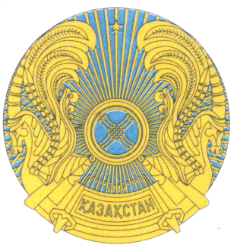 РЕСПУБЛИКАНСКОЕ ГОСУДАРСТВЕННОЕ УЧРЕЖДЕНИЕ«НАЦИОНАЛЬНЫЙ БАНКРЕСПУБЛИКИ КАЗАХСТАН»БАСҚАРМАСЫНЫҢҚАУЛЫСЫПОСТАНОВЛЕНИЕ ПРАВЛЕНИЯ2018 жылғы 30 шілдеАлматы қаласы№ 157город АлматыҰлттық Банк ТөрағасыД. АқышевҚОР________________________________(Қордың атауы, бизнес сәйкестендіру нөмірі________________________________банк деректемелері________________________________Қордың (оның филиалының немесе Шарттыжасасу орны болып табылатын өзге бөлімшесінің)заңды мекенжайы, телефон нөмірі, факсы, e-mail)________________________________(Қор өкілінің тегі, аты, әкесінің аты (ол бар болса),қолы) мөр орны (бар болса)САЛЫМШЫ_______________________________(заңды тұлға үшін - атауы, бизнессәйкестендіру нөмірі_______________________________банк деректемелері_______________________________орналасқан жері, телефон нөмірі, факс, e-mail)_______________________________(жеке тұлға үшін - тегі, аты, әкесінің аты (ол бар болса)_______________________________жеке сәйкестендіру нөмірі_______________________________тұрғылықты жері, телефон нөмірі, e-mail)зейнетақы қағидаларымен танысты:_______________________________Салымшының қолымөр орны (жеке кәсіпкерлік субъектілерінежататын заңды тұлғаларды қоспағанда)АЛУШЫ________________________________(тегі, аты, әкесінің аты (ол бар болса)________________________________жеке сәйкестендіру нөмірі________________________________тұрғылықты жері, телефон нөмірі, e-mail)зейнетақы қағидаларымен танысты:________________________________Алушының қолы»;ҚОР__________________________________(Қордың атауы,__________________________________бизнес сәйкестендіру нөмірі__________________________________банк деректемелері___________________________________________________________________Қордың (оның филиалының немесеШартты жасасу орны болып табылатынөзге бөлімшесінің) заңды мекенжайы,телефон нөмірі, факсы, e-mail)___________________________________________________________________(Қор өкілінің тегі, аты,әкесінің аты (ол бар болса), қолы)»;САЛЫМШЫ (АЛУШЫ)_________________________________(тегі, аты, әкесінің аты_________________________________бар болса)__________________________________________________________________жеке сәйкестендіру нөмірі__________________________________________________________________тұрғылықты жері, телефон нөмірі, e-mail)зейнетақы қағидаларымен танысты:__________________________________________________________________Салымшының (Алушының) қолыҚОР________________________________________________________________(Қордың атауы,________________________________бизнес сәйкестендіру нөмірі________________________________банк деректемелері________________________________________________________________Қордың (оның филиалыныңнемесе Шартты жасасу орныболып табылатын өзгебөлімшесінің)заңды мекенжайы,телефон нөмірі, факсы, e-mail)________________________________________________________________________________________________(Қор өкілінің тегі, аты,әкесінің аты (ол бар болса), қолы)САЛЫМШЫ____________________________________________________________________(заңды тұлға үшін -__________________________________атауы,__________________________________бизнес сәйкестендіру нөмірі____________________________________________________________________банк деректемелері____________________________________________________________________орналасқан жері, телефон нөмірі,факсы, e-mail) (жеке тұлға үшін - тегі,аты, әкесінің аты (ол бар болса)____________________________________________________________________жеке сәйкестендіру нөмірі____________________________________________________________________тұрғылықты жері, телефон нөмірі, e-mail)зейнетақы қағидаларымен танысты:____________________________________________________________________Салымшының қолы мөр орны (жекекәсіпкерлік субъектілеріне жататынзаңды тұлғаларды қоспағанда)АЛУШЫ________________________________________________________________(тегі, аты, әкесінің аты (ол бар болса)________________________________________________________________жеке сәйкестендіру нөмірі________________________________________________________________тұрғылықты жері, телефон нөмірі, e-mail)зейнетақы қағидаларымен танысты:________________________________________________________________Алушының қолы».САҚТАНДЫРУШЫ_____________________________(Сақтандырушының, филиалдың атауы,заңды мекенжайы, телефоны, факсы, E-mail)_____________________________банк деректемелері(банктің атауы, ағымдағы шоттың №)_____________________________Сақтандырушы өкілінің тегі, аты,әкесінің аты (ол бар болса), қолыКүні _______________________».САҚТАНУШЫ______________________________________________________________(тегі, аты, әкесінің аты (ол бар болса),мекенжайы, телефоны, E-mail)_______________________________жеке сәйкестендіру нөмірі_______________________________банктік деректемелер (банктің атауы,ағымдағы шоттың №) ___________________________________________Сақтанушының қолыКүні _____________________________Ең төменгі резервтік талаптарды айқындау кезеңінің күніБанктің ұлттық валютадағы міндеттемелеріБанктің ұлттық валютадағы міндеттемелеріБанктің ұлттық валютадағы міндеттемелеріБанктің ұлттық валютадағы міндеттемелеріЕң төменгі резервтік талаптарды айқындау кезеңінің күніҚысқа мерзімдіҚысқа мерзімдіҰзақ мерзімдіҰзақ мерзімді12345ішкісыртқыішкісыртқыҰлттық валютадағы міндеттемелер бойынша ең төменгі резервтік талаптарҰлттық валютадағы міндеттемелер бойынша ең төменгі резервтік талаптарҰлттық валютадағы міндеттемелер бойынша ең төменгі резервтік талаптарҰлттық валютадағы міндеттемелер бойынша ең төменгі резервтік талаптарБанктің шетел валютасындағы міндеттемелеріБанктің шетел валютасындағы міндеттемелеріҚысқа мерзімді (2)*n1+(3)*n2Қысқа мерзімді (2)*n1+(3)*n2Ұзақ мерзімді (4)* n3+(5)*n4Ұзақ мерзімді (4)* n3+(5)*n4Қысқа мерзімдіҚысқа мерзімдіішкісыртқыішкісыртқыішкісыртқы67891011Банктің шетел валютасындағы міндеттемелеріБанктің шетел валютасындағы міндеттемелеріШетел валютасындағы міндеттемелер бойынша ең төменгі резервтік талаптарШетел валютасындағы міндеттемелер бойынша ең төменгі резервтік талаптарШетел валютасындағы міндеттемелер бойынша ең төменгі резервтік талаптарШетел валютасындағы міндеттемелер бойынша ең төменгі резервтік талаптарҰзақ мерзімдіҰзақ мерзімдіҚысқа мерзімді (10)*n5+(11)*n6Қысқа мерзімді (10)*n5+(11)*n6Ұзақ мерзімді (12)* n7+(13)*n8Ұзақ мерзімді (12)* n7+(13)*n8ішкісыртқыішкісыртқыішкісыртқы121314151617Ең төменгі резервтік талаптар ( 6) + (7) + (8) + (9) + (14) + (15) + (16) + (17)Резервтік активтерді қалыптастыру кезеңінің күніРезервтік активтерРезервтік активтерРезервтік активтерЕң төменгі резервтік талаптар ( 6) + (7) + (8) + (9) + (14) + (15) + (16) + (17)Резервтік активтерді қалыптастыру кезеңінің күніҰлттық Банктегі корреспонденттік шоттардағы теңгедегі ақша қалдығыҚолма-қол теңгеЖиынтығы: резервтік активтер1819202122№СұрақЖауаптар1231Арнайы қаржы компаниясының атауы, орналасқан орны2Секьюритилендіруді есепке алмағанда меншікті капитал жеткіліктілігі коэффициенті k1-3-тің мәні3Секьюритилендіруді есепке алғанда меншікті капитал жеткіліктілігі коэффициенті k1-3-тің мәні (шектеулі тәсіл)4Секьюритилендірудің шектеулі тәсілін қолданудың орындылығын айқындауға жауапты оригинатор басқармасының құрамынан тұлғалар айқындалды?____ иә _____ жоқ5Арнайы қаржы компаниясы борышкерлердің секьюритилендірілген активтер бойынша төлемдерді ықтимал төлемеуімен байланыстыны қоса алғанда, және оригинатордың банкротқа ұшырауы (төлем қабілетсіздігі) жағдайында барлық тәуекелдерді көтеретіндігі туралы заңды қорытынды бар ма?_____иә ______жоқ6Оригинатор директорлар кеңесінің немесе арнайы қаржы компаниясының басқарма мүшелерінің басым көпшілігін тағайындауға немесе сайлауға құқылы ма?_____иә ______жоқ7Оригинатор шартпен немесе өзге тәсілмен арнайы қаржы компаниясының шешімдерін айқындауға құқылы ма?_____иә ______жоқ егер, келіскен жағдайда, қандай тәсілмен екендігі нақтылансын8Оригинатор арнайы қаржы компаниясынан секьюритилендірілген активтерді сатып алу бойынша қандай да бір міндеттемелерді өзіне қабылдауға құқылы ма?_____иә ______жоқ егер, келіскен жағдайда, міндеттемелер көрсетілсін9Оригинатор секьюритилендірілген активтерге қатысты қандай да бір тәуекелдерді ұстап қалу бойынша міндеттемелерді өзіне қабылдауға құқылы ма?_____иә ______жоқ егер, келіскен жағдайда, түсіндірсін10Оригинатор арнайы қаржы компаниясы секьюритилендірілген активтерді бергеннен кейін секьюритилендірумен және арнайы қаржы компаниясының қызметімен байланысты шығыстарды қабылдай ма?_____иә ______жоқ11Оригинатордың төлем міндеттемелері арнайы қаржы компаниясы шығарған бағалы қағаздар бола ма?_____иә ______жоқ12Секьюритилендіру мәмілесінде кері сатып алу опционы көзделген бе?_____иә ______жоқ егер келіскен жағдайда, кері сатып алу опционының іске асыру шартын ашу керек13Оригинатор секьюритилендірілген активтерді сатып алуға не оларды жиынтығымен басқа активтерге ауыстыруға құқылы ма?_____иә ______жоқ егер келіскен жағдайда, активтерді сатып алу немесе оларды ауыстыру қандай жағдайларда мүмкін екендігін ашып көрсету14Оригинатор секьюритилендірілген активтерге қызмет көрсету бойынша қызметтерді көрсете ме?_____иә ______жоқ15Оригинатор мен арнайы қаржы компаниясының арасындағы шартпен және арнайы қаржы компаниясы мен оригинатордың басқа құжаттарында оригинатордың арнайы қаржы компаниясына қандай да бір қолдауды көрсетуге тыйым салуы көзделе ме, оригинатордың секьюритилендіру мәмілесін жүзеге асырудың басында оригинатормен көрсетілетін қолдауды қоспағанда?_____иә ______жоқ егер келіссе, онда түсіндірілсін16Арнайы қаржы компаниясының бағалы қағаздар шығарылымының проспектісінде оригинатордың арнайы қаржы компаниясына көрсететін шарттық қолдауы туралы ақпарат бар ма?_____иә ______жоқ17Оригинатордың, сондай-ақ оригинатормен айрықша қатынастармен байланысты тұлғалар құжаттарында арнайы қаржы компаниясына қандай да бір нысанда жанама қолдау көрсетуге тыйым салу көзделген бе?_____иә ______жоқ18Тартылған рейтингтік агенттіктер туралы ақпарат19Бір секьюритилендіру мәмілесінің аясында траншқа берілген (сақталынған немесе иемденген) кредиттік рейтингтер туралы ақпарат20Секьюритилендіру мәмілесімен байланысты банкте туындайтын позициялар туралы ақпарат21Құжаттарда өтімділік құралдарын пайдалану көзделе ме?_____иә ______жоқ егер, келіскен жағдайда, түсіндірсін№Компоненттің атауыСекьюритилендіру мәмілесін жүзеге асыру алдындағы соңғы есепті күндегі мәндерСекьюритилендіру мәмілесін жүзеге асырғаннан кейінгі мәндер12341Бірінші деңгейдегі капитал2Екінші деңгейдегі капитал3Инвестициялар4Меншікті капитал (инвестицияларды ескермегенде)5Ұйым ұстап тұратын және Standard & Poor's агенттігінің «В+»-тен және одан төмен халықаралық рейтингтік бағасы немесе басқа рейтингтік агенттіктердің бірінің ұқсас деңгейдегі рейтингі немесе Standard & Poor's агенттігінің ұлттық шкаласы бойынша «kzBB+»-тен және одан төмен рейтингтік бағасы немесе басқа рейтинттік агенттіктердің бірінің ұлттық шкаласы бойынша ұқсас деңгейдегі рейтингі бар не рейтингтік бағасы жоқ секьюритилендіру мәмілесі бойынша позициялар сомасыХ6Активтер7Ұйымның инвестицияларын шегергенде, ұйымның активтері мөлшеріне меншікті капиталдың қатынасы8Кредиттік тәуекел ескеріле отырып сараланған активтер8.1Кредиттік тәуекел ескеріле отырып сараланатын, ұйым ұстап тұратын және Standard & Poor's агенттігінің «ААА»-дан «АА-» дейін халықаралық рейтингтік бағасы немесе басқа рейтингтік агенттіктердің бірінің ұқсас деңгейдегі рейтингі немесе Standard & Poor's агенттігінің ұлттық шкаласы бойынша «kzAAA»-дан «kzAA-» дейінгі рейтингтік бағасы немесе басқа рейтингтік агенттіктердің бірінің ұлттық шкаласы бойынша ұқсас деңгейдегі рейтингі бар секьюритилендіру мәмілесі бойынша позициялар сомасыХ8.2Кредиттік тәуекел ескеріле отырып сараланған, ұйым ұстап тұратын және Standard & Poor's агенттігінің «А+»-тен «А-» дейін халықаралық рейтингтік бағасы немесе басқа рейтингтік агенттіктердің бірінің ұқсас деңгейдегі рейтингі немесе Standard & Poor's агенттігінің ұлттық шкаласы бойынша «kzA+»-тен «kzА-» дейінгі рейтингтік бағасы немесе басқа рейтингтік агенттіктердің бірінің ұлттық шкаласы бойынша ұқсас деңгейдегі рейтингі бар секьюритилендіру мәмілесі бойынша позициялар сомасыХ8.3Кредиттік тәуекел ескеріле отырып сараланған, ұйым ұстап тұратын және Standard & Poor's агенттігінің «ВВВ+»-тен «ВВВ-» дейін халықаралық рейтингтік бағасы немесе басқа рейтингтік агенттіктердің бірінің ұқсас деңгейдегі рейтингі немесе Standard & Poor's агенттігінің ұлттық шкаласы бойынша «kzBBB+»-тен «kzBBB-» дейін рейтингтік бағасы немесе басқа рейтингтік агенттіктердің бірінің ұлттық шкаласы бойынша ұқсас деңгейдегі рейтингі бар секьюритилендіру мәмілесі бойынша позициялар сомасыХ8.4Кредиттік тәуекел ескеріле отырып сараланған, ұйым ұстап қалатын және Standard & Poor's агенттігінің «ВВ+»-тен «ВВ-» дейін халықаралық рейтингтік бағасы немесе басқа рейтингтік агенттіктердің бірінің ұқсас деңгейдегі рейтингі немесе Standard & Poor's агенттігінің ұлттық шкаласы бойынша «kzBB+»-тен «kzBB-» дейін рейтингтік бағасы немесе басқа рейтингтік агенттіктердің бірінің ұлттық шкаласы бойынша ұқсас деңгейдегі рейтингі бар секьюритилендіру мәмілесі бойынша позициялар сомасыХ9Кредиттік тәуекел ескеріле отырып сараланған шартты және ықтимал міндеттемелер, оның ішінде:9.1Кредиттік тәуекел ескеріле отырып сараланған, ұйым ұстап тұратын және Standard & Poor's агенттігінің «ААА»-дан «АА-» дейін халықаралық рейтингтік бағасы немесе басқа рейтингтік агенттіктердің бірінің ұқсас деңгейдегі рейтингі немесе Standard & Poor's агенттігінің ұлттық шкаласы бойынша «kzAAA»-дан «kzAA-» дейінгі рейтингтік бағасы немесе басқа рейтингтік агенттіктердің бірінің ұлттық шкаласы бойынша ұқсас деңгейдегі рейтингі бар секьюритилендіру мәмілесі бойынша позициялар сомасыХ9.2Кредиттік тәуекел ескеріле отырып сараланған, ұйым ұстап қалатын және Standard & Poor's агенттігінің «А+»-тен «А-» дейін халықаралық рейтингтік бағасы немесе басқа рейтингтік агенттіктердің бірінің ұқсас деңгейдегі рейтингі немесе Standard & Poor's агенттігінің ұлттық шкаласы бойынша «kzA+»-тен «kzА-» дейінгі рейтингтік бағасы немесе басқа рейтингтік агенттіктердің бірінің ұлттық шкаласы бойынша ұқсас деңгейдегі рейтингі бар секьюритилендіру мәмілесі бойынша позициялар сомасыХ9.3Кредиттік тәуекел ескеріле отырып сараланған, ұйым ұстап тұратын және Standard & Poor's агенттігінің «ВВВ+»-тен «ВВВ-» дейін халықаралық рейтингтік бағасы немесе басқа рейтингтік агенттіктердің бірінің ұқсас деңгейдегі рейтингі немесе Standard & Poor's агенттігінің ұлттық шкаласы бойынша «kzBBB+»-тен «kzBBB-» дейін рейтингтік бағасы немесе басқа рейтингтік агенттіктердің бірінің ұлттық шкаласы бойынша ұқсас деңгейдегі рейтингі бар секьюритилендіру мәмілесі бойынша позициялар сомасыХ9.4Кредиттік тәуекел ескеріле отырып сараланған, ұйым ұстап тұратын және Standard & Poor's агенттігінің «ВВ+»-тен «ВВ-» дейін халықаралық рейтингтік бағасы немесе басқа рейтингтік агенттіктердің бірінің ұқсас деңгейдегі рейтингі немесе Standard & Poor's агенттігінің ұлттық шкаласы бойынша «kzBB+»-тен «kzBB-» дейін рейтингтік бағасы немесе басқа рейтингтік агенттіктердің бірінің ұлттық шкаласы бойынша ұқсас деңгейдегі рейтингі бар секьюритилендіру мәмілесі бойынша позициялар сомасыХ10Кредиттік тәуекел ескеріле отырып сараланған туынды қаржы құралдары, оның ішінде:10.1Кредиттік тәуекел ескеріле отырып сараланған, ұйым ұстап тұратын және Standard & Poor's агенттігінің «ААА»-дан «АА-» дейін халықаралық рейтингтік бағасы немесе басқа рейтингтік агенттіктердің бірінің ұқсас деңгейдегі рейтингі немесе Standard & Poor's агенттігінің ұлттық шкаласы бойынша «kzAAA»-дан «kzAA-» дейінгі рейтингтік бағасы немесе басқа рейтингтік агенттіктердің бірінің ұлттық шкаласы бойынша ұқсас деңгейдегі рейтингі бар секьюритилендіру мәмілесі бойынша позициялар сомасыХ10.2Кредиттік тәуекел ескеріле отырып сараланған, ұйым ұстап тұратын және Standard & Poor's агенттігінің «А+»-тен «А-» дейін халықаралық рейтингтік бағасы немесе басқа рейтингтік агенттіктердің бірінің ұқсас деңгейдегі рейтингі немесе Standard & Poor's агенттігінің ұлттық шкаласы бойынша «kzА+»-тен «kzА-» дейінгі рейтингтік бағасы немесе басқа рейтингтік агенттіктердің бірінің ұлттық шкаласы бойынша ұқсас деңгейдегі рейтингі бар секьюритилендіру мәмілесі бойынша позициялар сомасыХ10.3Кредиттік тәуекел ескеріле отырып сараланған, ұйым ұстап тұратын және Standard & Poor's агенттігінің «ВВВ+»-тен «ВВВ-» дейін халықаралық рейтингтік бағасы немесе басқа рейтингтік агенттіктердің бірінің ұқсас деңгейдегі рейтингі немесе Standard & Poor's агенттігінің ұлттық шкаласы бойынша «kzBBB+»-тен «kzBBB-» дейін рейтингтік бағасы немесе басқа рейтингтік агенттіктердің бірінің ұлттық шкаласы бойынша ұқсас деңгейдегі рейтингі бар секьюритилендіру мәмілесі бойынша позициялар сомасыХ10.4Кредиттік тәуекел ескеріле отырып сараланған, ұйым ұстап тұратын және Standard & Poor's агенттігінің «ВВ+»-тен «ВВ-» дейін халықаралық рейтингтік бағасы немесе басқа рейтингтік агенттіктердің бірінің ұқсас деңгейдегі рейтингі немесе Standard & Poor's агенттігінің ұлттық шкаласы бойынша «kzBB+»-тен «kzBB-» дейін рейтингтік бағасы немесе басқа рейтингтік агенттіктердің бірінің ұлттық шкаласы бойынша ұқсас деңгейдегі рейтингі бар секьюритилендіру мәмілесі бойынша позициялар сомасыХ11Меншікті капитал есебіне енгізілмеген жалпы резервтердің (провизиялардың) сомасына кемітілген, кредиттік тәуекел дәрежесі бойынша сараланған активтердің, шартты және ықтимал міндеттемелердің жиынтығы12Операциялық тәуекелдің сомасы13Меншікті капиталдың, операциялық тәуекелдің есебіне енгізілмеген, жалпы резервтердің (провизиялардың) сомасына кемітілген, кредиттік тәуекел дәрежесі бойынша сараланған активтердің, шартты және ықтимал міндеттемелердің сомасына меншікті капиталдың ара қатынасы k1-314Меншікті капиталдың есебіне енгізілмеген, жалпы резервтердің (провизиялардың) сомасына кемітілген, кредиттік тәуекел дәрежесі бойынша сараланған активтердің, шартты және ықтимал міндеттемелердің сомасына бірінші деңгейдегі капиталдың ара қатынасы k1-2№АтауыСомасы1231Сатып алынған меншікті акцияларды шегергенде жарғылық капитал2Сатып алынған меншікті жай акциялары шегерілген, жай акциялар бөлігінде төленген жарғылық капитал3Сатып алынған меншікті артықшылық берілген акциялар шегерілген артықшылық берілген акциялар бөлігінде төленген жарғылық капитал4Қосымша капитал5Өткен жылдардағы бөлінбеген таза кіріс (өткен жылдардағы шығындар)6Өткен жылдардағы кіріс есебінен қалыптасқан қорлар, резервтер7Аымдағы жылдың бөлінбеген таза пайдасы (шығыны)8Негізгі құрал-жабдықты және бағалы қағаздарды қайта бағалау9Меншікті капиталды есептеу үшін қосылатын жалпы резервтер (провизиялар)10Меншікті капиталдың есебіне қосылмайтын жалпы резервтер (провизиялар)11Осы қаулымен бекітілген Пруденциялық нормативтердің және ипотекалық ұйымдар және агроөнеркәсіп кешені саласындағы ұлттық басқарушы холдингтің еншілес ұйымдары сақтауға міндетті өзге нормалар мен лимиттердің 9-тармағына сәйкес ұйымның сатып алынған меншікті борышын шегергенде ұйымның реттелген борышы12Материалдық емес активтер13Саудаға арналған және сату үшін қолда бар акцияларды қосқанда, эмитенттің акцияларына инвестициялар және заңды тұлғаның жарғылық капиталына қатысу үлестері, сондай-ақ заңды тұлғаның реттелген борышы14Ұйымның меншікті капиталы15Ұйымның бірінші деңгейдегі капиталы16Ұйымның екінші деңгейдегі капиталы17Кредиттік тәуекел дәрежесі бойынша сараланған активтер18Кредиттік тәуекел дәрежесі бойынша сараланған шартты және ықтимал міндеттемелер19Халықаралық қаржылық есептілік стандарттарына сәйкес қалыптастырылған резервтерді шегергендегі активтер20Меншікті капитал жеткіліктілігі коэффициенті k121Меншікті капитал жеткіліктілігі коэффициенті k1-222Меншікті капиталдың жеткіліктілігі коэффициенті k1-323Операциялық тәуекел24Соңғы өткен 3 (үш) жылдағы жылдық жалпы кірістің орташа шамасы25Осы қаулымен бекітілген Пруденциялық нормативтердің 4-тарауына және ипотекалық ұйымдар және агроөнеркәсіп кешені саласындағы ұлттық басқарушы холдингтің еншілес ұйымдары сақтауға міндетті өзге нормалар мен лимиттерге сәйкес ұйымның алдындағы міндеттемелердің кез келген түрі бойынша бір қарыз алушының немесе өзара байланысты қарыз алушылар тобының жиынтық берешегі26Бір қарыз алушыға (қарыз алушылар тобына) келетін тәуекелдің ең жоғары мөлшері коэффициенті k227Ұйымның несие портфелі28Меншікті капиталдың мөлшерінен 8 (сегіз) еседен астам аспайтын несие портфелінің ең жоғары мөлшерінің коэффициенті29Өтімділігі жоғары активтерді қосқанда, қалған өтеу мерзімі 3 (үш) айдан аспайтын активтер сомасы30Талап етілгенге дейінгі міндеттемелерді қоса алғанда, қалған өтеу мерзімі 3 (үш) айдан аспайтын міндеттемелер сомасы31Қысқамерзімді өтімділік k3 коэффициенті32Ұйымда есепті кезең ішінде кредиторлар алдында мерзімі өткен міндеттемелердің болуы (Иә/Жоқ)33Бейрезиденттер алдындағы қысқамерзімді міндеттемелер34Бейрезиденттер алдындағы қысқамерзімді міндеттемелердің ең жоғары лимитінің коэффициенті k435k5 коэффициентінің есебіне қосылатын бейрезиденттер алдындағы міндеттемелер36Қазақстан Республикасының бейрезиденті алдындағы міндеттемелерге ұйымды капиталдандыру коэффициенті k537Коэффициент k6 есебіне қосылатын бейрезиденттер алдындағы міндеттемелер және борыштық бағалы қағаздар38Қазақстан Республикасының бейрезиденттері алдындағы міндеттемелерге ұйымды капиталдандыру коэффициенті k6№Баптардың атауыСомасыТәуекел дәрежесіпайызбенЕсептеуге сома12345I топI топI топI топI топ1Қолма-қол теңге02Standard & Poor's агенттігінің «АА-»-тен төмен емес тәуелсіз рейтингі немесе басқа рейтингтік агенттіктердің бірінің осыған ұқсас деңгейдегі рейтингі бар елдің шетелдік қолма-қол валютасы03Тазартылған бағалы металдар04Қазақстан Республикасының Ұлттық Банкіндегі салымдар05Standard & Poor's агенттігінің «АА-»-тен төмен емес тәуелсіз рейтингі немесе басқа рейтингтік агенттіктердің бірінің осыған ұқсас деңгейдегі рейтингі бар елдердің орталық банктеріндегі салымдар06Standard & Poor's агенттігінің «АА-»-тен төмен емес борыштық рейтингі немесе басқа рейтингтік агенттіктердің бірінің осыған ұқсас деңгейдегі рейтингі бар халықаралық қаржы ұйымдарындағы салымдар07Қазақстан Республикасы Үкіметінің дебиторлық берешегі08Қазақстан Республикасының жергілікті билік органдарының салықтар мен бюджетке төленетін басқа төлемдер бойынша дебиторлық берешегі09Қазақстан Республикасының Үкіметі мен Қазақстан Республикасының Ұлттық Банкі шығарған Қазақстан Республикасының мемлекеттік бағалы қағаздары010Standard & Poor's агенттігінің «АА-»-тен төмен емес тәуелсіз рейтингі немесе басқа рейтингтік агенттіктердің бірінің осыған ұқсас деңгейдегі рейтингі бар шет мемлекеттердің орталық үкіметтері шығарған мемлекеттік мәртебесі бар бағалы қағаздар011Standard & Poor's агенттігінің «АА-»-тен төмен емес борыштық рейтингі немесе басқа рейтингтік агенттіктердің бірінің осыған ұқсас деңгейдегі рейтингі бар халықаралық қаржы ұйымдары шығарған бағалы қағаздар012І тәуекел тобына енгізілген активтер бойынша есептелген сыйақы0II топII топII топII топII топ13Standard & Poor's агенттігінің «АА-»-тен төмен тәуелсіз рейтингі немесе басқа рейтингтік агенттіктердің бірінің осыған ұқсас деңгейдегі рейтингі бар елдердің және тиісті рейтингтік бағасы жоқ елдердің шетелдік қолма-қол валютасы2014Standard & Poor's агенттігінің «АА-»-тен төмен емес борыштық рейтингі немесе басқа рейтингтік агенттіктердің бірінің осыған ұқсас деңгейдегі рейтингі бар ұйымдарға берілген қарыздар2015Standard & Poor's агенттігінің «А+»-тен «А-»-ке дейінгі тәуелсіз рейтингі немесе басқа рейтингтік агенттіктердің бірінің осыған ұқсас деңгейдегі рейтингі бар елдердің орталық банктеріндегі салымдар2016Standard & Poor's агенттігінің «А+»-тен «А-»-ке дейінгі борыштық рейтингі немесе басқа рейтингтік агенттіктердің бірінің осыған ұқсас деңгейдегі рейтингі бар халықаралық қаржы ұйымдарындағы салымдар2017Standard & Poor's агенттігінің «АА-»-тен төмен емес борыштық рейтингі немесе басқа рейтингтік агенттіктердің бірінің осыған ұқсас деңгейдегі рейтингі бар ұйымдардағы салымдар2018І тәуекел тобына жатқызылған дебиторлық берешектен басқа, Қазақстан Республикасының жергілікті билік органдарының дебиторлық берешегі2019Standard & Poor's агенттігінің «АА-»-тен төмен емес борыштық рейтингі немесе басқа рейтингтік агенттіктердің бірінің осыған ұқсас деңгейдегі рейтингі бар ұйымдардың дебиторлық берешегі2020Standard & Poor's агенттігінің «А+»-тен «А-»-ке дейінгі тәуелсіз рейтингі немесе басқа рейтингтік агенттіктердің бірінің осыған ұқсас деңгейдегі рейтингі бар елдердің орталық үкіметтері шығарған, мемлекеттік мәртебесі бар бағалы қағаздар2021Standard & Poor's агенттігінің «А+»-тен «А-»-ке дейінгі борыштық рейтингі немесе басқа рейтингтік агенттіктердің бірінің осыған ұқсас деңгейдегі рейтингі бар халықаралық қаржы ұйымдары шығарған бағалы қағаздар2022Қазақстан Республикасының жергілікті билік органдары шығарған бағалы қағаздар2023Standard & Poor's агенттігінің «АА-»-тен төмен емес тәуелсіз рейтингі немесе басқа рейтингтік агенттіктердің бірінің осыған ұқсас деңгейдегі рейтингі бар елдердің жергілікті билік органдары шығарған бағалы қағаздар2024Standard & Poor's агенттігінің «АА-»-тен төмен емес борыштық рейтингі немесе басқа рейтингтік агенттіктердің бірінің осыған ұқсас деңгейдегі рейтингі бар ұйымдар шығарған бағалы қағаздар2025Ұйым баланста ұстап тұрған және Standard & Рооr's агенттігінің «ААА»-дан «АА-»-ке дейінгі кредиттік рейтингі немесе басқа рейтингтік агенттіктердің бірінің осыған ұқсас деңгейдегі рейтингі бар немесе Standard & Рооr's агенттігінің ұлттық шкаласы бойынша «kzААА»-дан «kzАА-» дейінгі рейтингтік бағасы немесе басқа рейтингтік агенттіктердің бірінің ұлттық шкаласы бойынша осыған ұқсас деңгейдегі рейтингі бар секьюритилендіру позициялары2026«Қазақстан ипотекалық компаниясы» акционерлік қоғамы шығарған борыштық бағалы қағаздар2027ІІ тәуекел тобына енгізілген активтер бойынша есептелген сыйақы20III топIII топIII топIII топIII топ28Тазартылмаған бағалы металдар5029Standard & Poor's агенттігінің «А+»-тен «А-»-ке дейінгі борыштық рейтингі немесе басқа рейтингтік агенттіктердің бірінің осыған ұқсас деңгейдегі рейтингі бар ұйымдарға берілген қарыздар5030Мына талапқа сәйкес келетін ипотекалық тұрғын үй қарыздары: берілген ипотекалық тұрғын үй қарыз сомасының кепіл құнына қатынасы кепіл құнынан 50 (елу) пайыз аспайды5031Мына талапқа сәйкес келетін ипотекалық тұрғын үй қарыздары: берілген ипотекалық тұрғын үй қарыз сомасының кепіл құнына қатынасы кепіл құнынан 60 (алпыс) пайыз аспайды7532Мынадай талаптарға сәйкес келетін ипотекалық тұрғын үй қарыздары: берілген ипотекалық тұрғын үй қарыздары сомасының кепіл құнына қатынасы кепіл құнының 70 (жетпіс) пайызынан аспайды.Мынадай талаптардың біріне сәйкес келетін:берілген ипотекалық тұрғын үй қарыздары сомасының кепіл құнына қатынасы кепіл құнының 85 (сексен бес) пайызынан аспайтын және кредиттік тәуекелін сақтандыру ұйымы ипотекалық тұрғын үй қарызы сомасының қамтамасыз ету құнына қатынасы 70 (жетпіс) пайыздан асатын мөлшерде сақтандырған;мемлекеттік бағдарламаларды іске асыру шеңберінде салынған тұрғын үйді сатып алуға берілген ипотекалық тұрғын үй қарызы сомасының кепіл құнына қатынасы кепіл құнының 90 (тоқсан) пайызынан аспайтын және кредиттік тәуекеліне «Қазақстан ипотекалық кредиттерге кепілдік беру қоры» акционерлік қоғамы ипотекалық тұрғын үй қарызы сомасының қамтамасыз ету құнына қатынасы 70 (жетпіс) пайыздан асатын мөлшерде не ипотекалық тұрғын үй қарызы сомасының қамтамасыз ету құнына қатысы 85 (сексен бес) пайыздан асатын мөлшерде кепілдік берген және кредиттік тәуекелін сақтандыру ұйымы ипотекалық тұрғын үй қарызы сомасының қамтамасыз ету құнына қатынасы 70 (жетпіс) пайыздан асатын мөлшерде сақтандырған ипотекалық тұрғын үй қарыздары.10033Standard & Poor's агенттігінің «ВВВ+»-тен «ВВВ-»-ке дейінгі тәуелсіз рейтингі немесе басқа рейтингтік агенттіктердің бірінің осыған ұқсас деңгейдегі рейтингі бар елдердің орталық банктеріндегі салымдар5034Standard & Poor's агенттігінің «ВВВ+»-тен «ВВВ-»-ке дейінгі борыштық рейтингі бар немесе басқа рейтингтік агенттіктердің бірінің осыған ұқсас деңгейдегі рейтингі бар халықаралық қаржы ұйымдарындағы салымдар5035Standard & Poor's агенттігінің «А+»-тен «А-»-ке дейінгі борыштық рейтингі немесе басқа рейтингтік агенттіктердің бірінің осыған ұқсас деңгейдегі рейтингі бар ұйымдардағы салымдар5036Standard & Poor's агенттігінің «А+»-тен «А-»-ке дейінгі борыштық рейтингі немесе басқа рейтингтік агенттіктердің бірінің осыған ұқсас деңгейдегі рейтингі бар ұйымдардың дебиторлық берешегі5037Standard & Poor's агенттігінің «ВВВ+»-тен «ВВВ-»-ке дейінгі тәуелсіз рейтингі бар немесе басқа рейтингтік агенттіктердің бірінің осыған ұқсас деңгейдегі рейтингі бар елдердің орталық үкіметтері шығарған, мемлекеттік мәртебесі бар бағалы қағаздар5038Standard & Poor's агенттігінің «ВВВ+»-тен «ВВВ-»-ке дейінгі борыштық рейтингі немесе басқа рейтингтік агенттіктердің бірінің осыған ұқсас деңгейдегі рейтингі бар халықаралық қаржы ұйымдары шығарған бағалы қағаздар5039Standard & Poor's агенттігінің «А+»-тен «А-»-ке дейінгі тәуелсіз рейтингі немесе басқа рейтингтік агенттіктердің бірінің осыған ұқсас деңгейдегі рейтингі бар елдердің жергілікті билік органдары шығарған бағалы қағаздар5040Standard & Poor's агенттігінің «А+»-тен «А-»-ке дейінгі борыштық рейтингі немесе басқа рейтингтік агенттіктердің бірінің осыған ұқсас деңгейдегі рейтингі бар ұйымдар шығарған бағалы қағаздар5041Ұйым баланста ұстап тұрған және Standard & Рооr's агенттігінің «А+»-тен «А-»-ке дейінгі кредит рейтингі немесе басқа рейтингтік агенттіктердің бірінің осыған ұқсас деңгейдегі рейтингі бар немесе Standard & Рооr's агенттігінің ұлттық шкаласы бойынша «kzА+»-тен «kzА-»-ке дейінгі рейтингтік бағасы немесе басқа рейтингтік агенттіктердің бірінің ұлттық шкаласы бойынша осыған ұқсас деңгейдегі рейтингі бар секьюритилендіру позициялары5042ІІІ тәуекел тобына енгізілген активтер бойынша есептелген сыйақы50IV топIV топIV топIV топIV топ43ІІІ және V тәуекел топтарына енгізілгендерін қоспағанда, жеке тұлғаларға берілген қарыздар10044Standard & Poor's агенттігінің «А-»-тен төмен борыштық рейтингі немесе басқа рейтингтік агенттіктердің бірінің осыған ұқсас деңгейдегі рейтингі бар резидент ұйымдарға, тиісті рейтингтік бағасы жоқ резидент ұйымдарға және Standard & Poor's агенттігінің «ВВВ+»-тен «ВВ-»-ке дейінгі борыштық рейтингі немесе басқа рейтингтік агенттіктердің бірінің осыған ұқсас деңгейдегі рейтингі бар бейрезидент ұйымдарға берілген қарыздар10045Standard & Poor's агенттігінің «ВВ+»-тен «В-»-ке дейінгі тәуелсіз рейтингі немесе басқа рейтингтік агенттіктердің бірінің осыған ұқсас деңгейдегі рейтингі бар елдердің және тиісті рейтингтік бағасы жоқ елдердің орталық банктеріндегі салымдар10046Standard & Poor's агенттігінің «ВВ+»-тен «В-»-ке дейінгі борыштық рейтингі немесе басқа рейтингтік агенттіктердің бірінің осыған ұқсас деңгейдегі рейтингі бар халықаралық қаржы ұйымдарындағы және тиісті рейтингтік бағасы жоқ халықаралық қаржы ұйымдарындағы салымдар10047Standard & Poor's агенттігінің «А-»-тен төмен борыштық рейтингі немесе басқа рейтингтік агенттіктердің бірінің осыған ұқсас деңгейдегі рейтингі бар резидент ұйымдардағы, тиісті рейтингтік бағасы жоқ резидент ұйымдардағы және Standard & Poor's агенттігінің «ВВВ+»-тен «ВВ-»-ке дейінгі борыштық рейтингі немесе басқа рейтингтік агенттіктердің бірінің осыған ұқсас деңгейдегі рейтингі бар бейрезидент ұйымдардағы салымдар10048Standard & Poor's агенттігінің «А-»-тен төмен борыштық рейтингі немесе басқа рейтингтік агенттіктердің бірінің осыған ұқсас деңгейдегі рейтингі бар резидент ұйымдардың, тиісті рейтингтік бағасы жоқ резидент ұйымдардың және Standard & Poor's агенттігінің «ВВВ+»-тен «ВВ-»-ке дейінгі борыштық рейтингі немесе басқа рейтингтік агенттіктердің бірінің осыған ұқсас деңгейдегі рейтингі бар бейрезидент ұйымдардың дебиторлық берешегі10049Жеке тұлғалардың дебиторлық берешегі10050Standard & Poor's агенттігінің «ВВ+»-тен «В-»-ке дейінгі тәуелсіз рейтингі немесе басқа рейтингтік агенттіктердің бірінің осыған ұқсас деңгейдегі рейтингі бар елдердің және тиісті рейтингтік бағасы жоқ елдердің орталық үкіметтері шығарған мемлекеттік мәртебесі бар бағалы қағаздар10051Standard & Poor's агенттігінің «ВВВ+»-тен «ВВ-»-ке дейінгі тәуелсіз рейтингі немесе басқа рейтингтік агенттіктердің бірінің осыған ұқсас деңгейдегі рейтингі бар елдердің және тиісті рейтингтік бағасы жоқ елдердің жергілікті билік органдары шығарған бағалы қағаздар10052Standard & Poor's агенттігінің «ВВ+»-тен «В-»-ке дейінгі борыштық рейтингі немесе басқа рейтингтік агенттіктердің бірінің осыған ұқсас деңгейдегі рейтингі бар халықаралық қаржы ұйымдары және тиісті рейтингтік бағасы жоқ халықаралық қаржы ұйымдары шығарған бағалы қағаздар10053Standard & Poor's агенттігінің «А-»-тен төмен борыштық рейтингі немесе басқа рейтингтік агенттіктердің бірінің осыған ұқсас деңгейдегі рейтингі бар резидент ұйымдар, тиісті рейтингтік бағасы жоқ резидент ұйымдар және Standard & Poor's агенттігінің «ВВВ+»-тен «ВВ-»-ке дейінгі борыштық рейтингі немесе басқа рейтингтік агенттіктердің бірінің осыған ұқсас деңгейдегі рейтингі бар бейрезидент ұйымдар шығарған бағалы қағаздар10054Ұйым балансында ұстайтын және Standard & Poor's агенттігінің «ВВВ+»-тен «ВВВ-»-ке дейінгі кредиттік рейтингі немесе басқа рейтингтік агенттіктердің бірінің осыған ұқсас деңгейдегі рейтингі немесе Standard & Poor's агенттігінің ұлттық шкаласы бойынша «kzBBB+»-тен «kzBBB-»-ке дейінгі рейтингтік бағасы немесе басқа рейтингтік агенттіктердің бірінің ұлттық шкаласы бойынша осыған ұқсас деңгейдегі рейтингі бар секьюритилендіру позициялары10055IV тәуекел тобына енгізілген активтер бойынша есептелген сыйақы10056Төлемдер бойынша есеп айырысулар10057Негізгі қаражат10058Материалдық қорлар10059Сыйақы мен шығыстар сомаларының алдын ала төлемі100V топV топV топV топV топ60Ұйымның негізгі қызметінің мақсаттары үшін сатып алынған және «Материалдық емес активтер» 38 халықаралық қаржылық есептілік стандартына (IAS) сәйкес келетін лицензиялық бағдарламалық қамтамасыз ету10061Standard & Poor's агенттігінің «ВВ-»-тен төмен борыштық рейтингі немесе басқа рейтингтік агенттіктердің бірінің осыған ұқсас деңгейдегі рейтингі бар бейрезидент ұйымдарға және тиісті рейтингтік бағасы жоқ бейрезидент ұйымдарға берілген қарыздар15062Басқа да ипотекалық тұрғын үй қарыздары15063Тұтынушылық кредиттер15064Шет мемлекеттердің аумағында тіркелген заңды тұлғалар (немесе олардың азаматтары) болып табылатын Қазақстан Республикасының бейрезиденттеріне берілген қарыздар:1) Америка Құрама Штаттары (Американдық Виргин аралдары, Гуам аралы және Пуэрто-Рико достастығының аумағы бөлігінде ғана);2) Андорра Князьдігі;3) Антигуа және Барбуда мемлекеті;4) Багам аралдары достастығы;5) Барбадос мемлекеті;6) Бахрейн мемлекеті;7) Белиз мемлекеті;8) Бруней Даруссалам мемлекеті;9) Бiрiккен Араб Әмiрлiктерi (Дубай қаласының аумағы бөлiгiнде ғана);10) Вануату Республикасы;11) Гватемала Республикасы;12) Гренада мемлекеті;13) Джибути Республикасы;14) Доминикан Республикасы;15) Жаңа Зеландия (Кук және Ниуэ аралдарының аумағы бөлігінде ғана);16) Индонезия Республикасы;17) Испания (Канар аралдарының аумағы бөлiгiнде ғана);18) Кипр Республикасы;19) Комор аралдары Федералдық Ислам Республикасы;20) Коста-Рика Республикасы;21) Қытай Халық Республикасы (Аомынь (Макао) және Сянган (Гонконг) арнайы әкiмшiлiк аудандарының аумақтары бөлiгiнде ғана);22) Либерия Республикасы;23) Лихтенштейн Князьдігі;24) Маврикий Республикасы;25) Малайзия (Лабуан анклавының аумағы бөлiгiнде ғана);26) Мальдив Республикасы;27) Мальта Республикасы;28) Маршалл аралдары Республикасы;29) Монако Князьдігі;30) Мьянма Одағы;31) Науру Республикасы;32) Нигерия Федеративтік Республикасы;33) Нидерланд (Аруба аралының аумағы және Антиль аралдарының тәуелдi аумақтары бөлiгiнде ғана);34) Палау Республикасы;35) Панама Республикасы;36) Португалия (Мадейра аралдарының аумақтары бөлігінде ғана);37) Сейшель аралдары Республикасы;38) Сент-Винсент және Гренадин мемлекеті;39) Сент-Китс және Невис Федерациясы;40) Сент-Люсия мемлекеті;41) Тәуелсіз Самоа мемлекеті;42) Тонга Корольдігі;43) Ұлыбритания мен Солтүстiк Ирландияның Бiрiккен Корольдiгi (мынадай аумақтары бөлiгiнде ғана):Ангилья аралдары;Бермуд аралдары;Британдық Виргин аралдары;Гибралтар;Кайман аралдары;Монтсеррат аралы;Мэн аралы;Норманд аралдары (Гернси, Джерси, Сарк, Олдерни аралдары);Теркс және Кайкос аралдары;44) Филиппин Республикасы;45) Шри-Ланка Демократиялық Республикасы.20065Standard & Poor's агенттігінің «В-»-тен төмен тәуелсіз рейтингі немесе басқа рейтингтік агенттіктердің бірінің осыған ұқсас деңгейдегі рейтингі бар елдердің орталық банктеріндегі салымдар15066Standard &Poor's агенттігінің «В-»-тен төмен борыштық рейтингі немесе басқа рейтингтік агенттіктердің бірінің осыған ұқсас деңгейдегі рейтингі бар халықаралық қаржы ұйымдарындағы салымдар15067Standard & Poor's агенттігінің «ВВ-»-тен төмен борыштық рейтингі немесе басқа рейтингтік агенттіктердің бірінің осыған ұқсас деңгейдегі рейтингі бар бейрезидент ұйымдардағы және тиісті рейтингтік бағасы жоқ бейрезидент ұйымдардағы салымдар15068Шет мемлекеттердің аумағында тіркелген Қазақстан Республикасының бейрезидент ұйымдарындағы салымдар:1) Америка Құрама Штаттары (Американдық Виргин аралдары, Гуам аралы және Пуэрто-Рико достастығының аумағы бөлігінде ғана);2) Андорра Князьдігі;3) Антигуа және Барбуда мемлекеті;4) Багам аралдары достастығы;5) Барбадос мемлекеті;6) Бахрейн мемлекеті;7) Белиз мемлекеті;8) Бруней Даруссалам мемлекеті;9) Бiрiккен Араб Әмiрлiктерi (Дубай қаласының аумағы бөлiгiнде ғана);10) Вануату Республикасы;11) Гватемала Республикасы;12) Гренада мемлекеті;13) Джибути Республикасы;14) Доминикан Республикасы;15) Жаңа Зеландия (Кук және Ниуэ аралдарының аумағы бөлігінде ғана);16) Индонезия Республикасы;17) Испания (Канар аралдарының аумағы бөлiгiнде ғана);18) Кипр Республикасы;19) Комор аралдары Федералдық Ислам Республикасы;20) Коста-Рика Республикасы;21) Қытай Халық Республикасы (Аомынь (Макао) және Сянган (Гонконг) арнайы әкiмшiлiк аудандарының аумақтары бөлiгiнде ғана);22) Либерия Республикасы;23) Лихтенштейн Князьдігі;24) Маврикий Республикасы;25) Малайзия (Лабуан анклавының аумағы бөлiгiнде ғана);26) Мальдив Республикасы;27) Мальта Республикасы;28) Маршалл аралдары Республикасы;29) Монако Князьдігі;30) Мьянма Одағы;31) Науру Республикасы;32) Нигерия Федеративтік Республикасы;33) Нидерланд (Аруба аралының аумағы және Антиль аралдарының тәуелдi аумақтары бөлiгiнде ғана);34) Палау Республикасы;35) Панама Республикасы;36) Португалия (Мадейра аралдарының аумақтары бөлігінде ғана);37) Сейшель аралдары Республикасы;38) Сент-Винсент және Гренадин мемлекеті;39) Сент-Китс және Невис Федерациясы;40) Сент-Люсия мемлекеті;41) Тәуелсіз Самоа мемлекеті;42) Тонга Корольдігі;43) Ұлыбритания мен Солтүстiк Ирландияның Бiрiккен Корольдiгi (мынадай аумақтары бөлiгiнде ғана):Ангилья аралдары;Бермуд аралдары;Британдық Виргин аралдары;Гибралтар;Кайман аралдары;Монтсеррат аралы;Мэн аралы;Норманд аралдары (Гернси, Джерси, Сарк, Олдерни аралдары);Теркс және Кайкос аралдары;44) Филиппин Республикасы;45) Шри-Ланка Демократиялық Республикасы.20069Standard & Poor's агенттігінің «ВВ-»-тен төмен борыштық рейтингі немесе басқа рейтингтік агенттіктердің бірінің осыған ұқсас деңгейдегі рейтингі бар бейрезидент ұйымдардың және тиісті рейтингтік бағасы жоқ бейрезидент ұйымдардың дебиторлық берешегі15070Шет мемлекеттердің аумағында тіркелген Қазақстан Республикасының бейрезидент ұйымдарының дебиторлық берешегі:1) Америка Құрама Штаттары (Американдық Виргин аралдары, Гуам аралы және Пуэрто-Рико достастығының аумағы бөлігінде ғана);2) Андорра Князьдігі;3) Антигуа және Барбуда мемлекеті;4) Багам аралдары достастығы;5) Барбадос мемлекеті;6) Бахрейн мемлекеті;7) Белиз мемлекеті;8) Бруней Даруссалам мемлекеті;9) Бiрiккен Араб Әмiрлiктерi (Дубай қаласының аумағы бөлiгiнде ғана);10) Вануату Республикасы;11) Гватемала Республикасы;12) Гренада мемлекеті;13) Джибути Республикасы;14) Доминикан Республикасы;15) Жаңа Зеландия (Кук және Ниуэ аралдарының аумағы бөлігінде ғана);16) Индонезия Республикасы;17) Испания (Канар аралдарының аумағы бөлiгiнде ғана);18) Кипр Республикасы;19) Комор аралдары Федералдық Ислам Республикасы;20) Коста-Рика Республикасы;21) Қытай Халық Республикасы (Аомынь (Макао) және Сянган (Гонконг) арнайы әкiмшiлiк аудандарының аумақтары бөлiгiнде ғана);22) Либерия Республикасы;23) Лихтенштейн Князьдігі;24) Маврикий Республикасы;25) Малайзия (Лабуан анклавының аумағы бөлiгiнде ғана);26) Мальдив Республикасы;27) Мальта Республикасы;28) Маршалл аралдары Республикасы;29) Монако Князьдігі;30) Мьянма Одағы;31) Науру Республикасы;32) Нигерия Федеративтік Республикасы;33) Нидерланд (Аруба аралының аумағы және Антиль аралдарының тәуелдi аумақтары бөлiгiнде ғана);34) Палау Республикасы;35) Панама Республикасы;36) Португалия (Мадейра аралдарының аумақтары бөлігінде ғана);37) Сейшель аралдары Республикасы;38) Сент-Винсент және Гренадин мемлекеті;39) Сент-Китс және Невис Федерациясы;40) Сент-Люсия мемлекеті;41) Тәуелсіз Самоа мемлекеті;42) Тонга Корольдігі;43) Ұлыбритания мен Солтүстiк Ирландияның Бiрiккен Корольдiгi (мынадай аумақтары бөлiгiнде ғана):Ангилья аралдары;Бермуд аралдары;Британдық Виргин аралдары;Гибралтар;Кайман аралдары;Монтсеррат аралы;Мэн аралы;Норманд аралдары (Гернси, Джерси, Сарк, Олдерни аралдары);Теркс және Кайкос аралдары;44) Филиппин Республикасы;45) Шри-Ланка Демократиялық Республикасы.20071Standard & Poor's агенттігінің «В-»-тен төмен тәуелсіз рейтингі немесе басқа рейтингтік агенттіктердің бірінің осыған ұқсас деңгейдегі рейтингі бар елдердің орталық үкіметтері шығарған бағалы қағаздар15072Standard & Poor's агенттігінің «ВВ-»-тен төмен тәуелсіз рейтингі немесе басқа рейтингтік агенттіктердің бірінің осыған ұқсас деңгейдегі рейтингі бар елдердің жергілікті билік органдары шығарған бағалы қағаздар15073Standard & Poor's агенттігінің «В-»-тен төмен борыштық рейтингі немесе басқа рейтингтік агенттіктердің бірінің осыған ұқсас деңгейдегі рейтингі бар халықаралық қаржы ұйымдары шығарған бағалы қағаздар15074Standard & Poor's агенттігінің «ВВ-»-тен төмен борыштық рейтингі немесе басқа рейтингтік агенттіктердің бірінің осыған ұқсас деңгейдегі рейтингі бар бейрезидент ұйымдары және тиісті рейтингтік бағасы жоқ бейрезидент ұйымдар шығарған бағалы қағаздар15075Шет мемлекеттердің аумағында тіркелген Қазақстан Республикасының бейрезидент ұйымдарының дебиторлық берешегі:1) Америка Құрама Штаттары (Американдық Виргин аралдары, Гуам аралы және Пуэрто-Рико достастығының аумағы бөлігінде ғана);2) Андорра Князьдігі;3) Антигуа және Барбуда мемлекеті;4) Багам аралдары достастығы;5) Барбадос мемлекеті;6) Бахрейн мемлекеті;7) Белиз мемлекеті;8) Бруней Даруссалам мемлекеті;9) Бiрiккен Араб Әмiрлiктерi (Дубай қаласының аумағы бөлiгiнде ғана);10) Вануату Республикасы;11) Гватемала Республикасы;12) Гренада мемлекеті;13) Джибути Республикасы;14) Доминикан Республикасы;15) Жаңа Зеландия (Кук және Ниуэ аралдарының аумағы бөлігінде ғана);16) Индонезия Республикасы;17) Испания (Канар аралдарының аумағы бөлiгiнде ғана);18) Кипр Республикасы;19) Комор аралдары Федералдық Ислам Республикасы;20) Коста-Рика Республикасы;21) Қытай Халық Республикасы (Аомынь (Макао) және Сянган (Гонконг) арнайы әкiмшiлiк аудандарының аумақтары бөлiгiнде ғана);22) Либерия Республикасы;23) Лихтенштейн Князьдігі;24) Маврикий Республикасы;25) Малайзия (Лабуан анклавының аумағы бөлiгiнде ғана);26) Мальдив Республикасы;27) Мальта Республикасы;28) Маршалл аралдары Республикасы;29) Монако Князьдігі;30) Мьянма Одағы;31) Науру Республикасы;32) Нигерия Федеративтік Республикасы;33) Нидерланд (Аруба аралының аумағы және Антиль аралдарының тәуелдi аумақтары бөлiгiнде ғана);34) Палау Республикасы;35) Панама Республикасы;36) Португалия (Мадейра аралдарының аумақтары бөлігінде ғана);37) Сейшель аралдары Республикасы;38) Сент-Винсент және Гренадин мемлекеті;39) Сент-Китс және Невис Федерациясы;40) Сент-Люсия мемлекеті;41) Тәуелсіз Самоа мемлекеті;42) Тонга Корольдігі;43) Ұлыбритания мен Солтүстiк Ирландияның Бiрiккен Корольдiгi (мынадай аумақтары бөлiгiнде ғана):Ангилья аралдары;Бермуд аралдары;Британдық Виргин аралдары;Гибралтар;Кайман аралдары;Монтсеррат аралы;Мэн аралы;Норманд аралдары (Гернси, Джерси, Сарк, Олдерни аралдары);Теркс және Кайкос аралдары;44) Филиппин Республикасы;45) Шри-Ланка Демократиялық Республикасы.20076Ұйым балансында ұстайтын және Standard & Poor's агенттігінің «ВВ+»-тен «ВВ-»-ке дейінгі кредиттік рейтингі немесе басқа рейтингтік агенттіктердің бірінің осыған ұқсас деңгейдегі рейтингі немесе Standard & Poor's агенттігінің ұлттық шкаласы бойынша «kzBB+»-тен «kzBB-»-ке дейінгі рейтингтік бағасы немесе басқа рейтингтік агенттіктердің бірінің ұлттық шкаласы бойынша осыған ұқсас деңгейдегі рейтингі бар секьюритилендіру позициялары35077V тәуекел тобына енгізілген активтер бойынша есептелген сыйақы150Кредиттік тәуекел ескеріле отырып сараланған активтердің жиынтығыX№Баптардың атауыСомасыКонверсия коэффициенті пайызбенКредиттік тәуекел коэффициенті пайызбенЕсепке алынатын сома123456I топI топI топI топI топI топ1Кредиттік тәуекел дәрежесі бойынша сараланған активтердің І тобына кіретін қарсы әріптестермен жасалған Қазақстан Республикасының Үкіметі, Қазақстан Республикасының Ұлттық Банкі шығарған бағалы қағаздарды, Standard & Poor`s агенттігінің «АА-» және одан жоғары деңгейінде тәуелсіз рейтингі немесе басқа рейтингтік агенттіктердің бірінің осыған ұқсас деңгейдегі рейтингі бар шет мемлекеттердің орталық үкіметтері және орталық банктері шығарған бағалы қағаздарды сатып алу не сату бойынша шартты (ықтимал) міндеттемелер002Кредиттік тәуекел дәрежесі бойынша сараланған активтердің ІІ тобына кіретін қарсы әріптестермен жасалған Қазақстан Республикасының Үкіметі, Қазақстан Республикасының Ұлттық Банкі шығарған бағалы қағаздарды, Standard & Poor`s агенттігінің «АА-» және одан жоғары деңгейінде тәуелсіз рейтингі немесе басқа рейтингтік агенттіктердің бірінің осыған ұқсас деңгейдегі рейтингі бар шет мемлекеттердің орталық үкіметтері және орталық банктері шығарған бағалы қағаздарды сатып алу не сату бойынша шартты (ықтимал) міндеттемелер0203Кредиттік тәуекел дәрежесі бойынша сараланған активтердің ІІІ тобына кіретін қарсы әріптестермен жасалған Қазақстан Республикасының Үкіметі, Қазақстан Республикасының Ұлттық Банкі шығарған бағалы қағаздарды, Standard & Poor`s агенттігінің «АА-» және одан жоғары деңгейінде тәуелсіз рейтингі немесе басқа рейтингтік агенттіктердің бірінің осыған ұқсас деңгейдегі рейтингі бар шет мемлекеттердің орталық үкіметтері және орталық банктері шығарған бағалы қағаздарды сатып алу не сату бойынша шартты (ықтимал) міндеттемелер0504Кредиттік тәуекел дәрежесі бойынша сараланған активтердің IV тобына кіретін қарсы әріптестермен жасалған Қазақстан Республикасының Үкіметі, Қазақстан Республикасының Ұлттық Банкі шығарған бағалы қағаздарды, Standard & Poor`s агенттігінің «АА-» және одан жоғары деңгейінде тәуелсіз рейтингі немесе басқа рейтингтік агенттіктердің бірінің осыған ұқсас деңгейдегі рейтингі бар шет мемлекеттердің орталық үкіметтері және орталық банктері шығарған бағалы қағаздарды сатып алу не сату бойынша шартты (ықтимал) міндеттемелер01005Кредиттік тәуекел дәрежесі бойынша сараланған активтердің V тобына кіретін қарсы әріптестермен жасалған Қазақстан Республикасының Үкіметі, Қазақстан Республикасының Ұлттық Банкі шығарған бағалы қағаздарды, Standard & Poor`s агенттігінің «АА-» және одан жоғары деңгейінде тәуелсіз рейтингі немесе басқа рейтингтік агенттіктердің бірінің осыған ұқсас деңгейдегі рейтингі бар шет мемлекеттердің орталық үкіметтері және орталық банктері шығарған бағалы қағаздарды сатып алу не сату бойынша шартты (ықтимал) міндеттемелер01506Кредиттік тәуекел дәрежесі бойынша сараланған активтердің І тобына кіретін тұлғалар жасаған, ұйымның талабы бойынша кез келген сәтте күші жойылуға тиіс, ұйымның болашақта қарыздар мен салымдарды орналастыруы бойынша ықтимал (шартты) міндеттемелер007Кредиттік тәуекел дәрежесі бойынша сараланған активтердің ІІ тобына кіретін тұлғалар жасаған, ұйымның талабы бойынша кез келген сәтте күші жойылуға тиіс, ұйымның болашақта қарыздар мен салымдарды орналастыруы бойынша ықтимал (шартты) міндеттемелер0208Кредиттік тәуекел дәрежесі бойынша сараланған активтердің ІІІ тобына кіретін тұлғалар жасаған, ұйымның талабы бойынша кез келген сәтте күші жойылуға тиіс, ұйымның болашақта қарыздар мен салымдарды орналастыруы бойынша ықтимал (шартты) міндеттемелер0509Кредиттік тәуекел дәрежесі бойынша сараланған активтердің ІV тобына кіретін тұлғалар жасаған, ұйымның талабы бойынша кез келген сәтте күші жойылуға тиіс, ұйымның болашақта қарыздар мен салымдарды орналастыруы бойынша ықтимал (шартты) міндеттемелер010010Кредиттік тәуекел дәрежесі бойынша сараланған активтердің V тобына кіретін тұлғалар жасаған, ұйымның талабы бойынша кез келген сәтте күші жойылуға тиіс, ұйымның болашақта қарыздар мен салымдарды орналастыруы бойынша ықтимал (шартты) міндеттемелериска0150II топII топII топII топII топII топ11Кредиттік тәуекел дәрежесі бойынша сараланған активтердің І тобына кіретін тұлғалар жасаған, ұйымның болашақта өтеу мерзімі 1 (бір) жылдан аз қарыздар мен салымдарды орналастыруы бойынша ықтимал (шартты) міндеттемелер20012Кредиттік тәуекел дәрежесі бойынша сараланған активтердің ІІ тобына кіретін тұлғалар жасаған, ұйымның болашақта өтеу мерзімі 1 (бір) жылдан аз қарыздар мен салымдарды орналастыруы бойынша ықтимал (шартты) міндеттемелер202013Кредиттік тәуекел дәрежесі бойынша сараланған активтердің ІІІ тобына кіретін тұлғалар жасаған, ұйымның болашақта өтеу мерзімі 1 (бір) жылдан аз қарыздар мен салымдарды орналастыруы бойынша ықтимал (шартты) міндеттемелер205014Кредиттік тәуекел дәрежесі бойынша сараланған активтердің ІV тобына кіретін тұлғалар жасаған, ұйымның болашақта өтеу мерзімі 1 (бір) жылдан аз қарыздар мен салымдарды орналастыруы бойынша ықтимал (шартты) міндеттемелера2010015Кредиттік тәуекел дәрежесі бойынша сараланған активтердің V тобына кіретін тұлғалар жасаған, ұйымның болашақта өтеу мерзімі 1 (бір) жылдан аз қарыздар мен салымдарды орналастыруы бойынша ықтимал (шартты) міндеттемелер2015016Кредиттік тәуекел дәрежесі бойынша сараланған активтердің ІІ тобына кіретін тұлғаларға қатысты шартты міндеттемелер шоттарындағы ұйым ұстайтын және Standard & Poor's агенттігінің «ААА»-дан «АА-»-қа дейінгі кредиттік рейтингі немесе басқа рейтинг агенттіктерінің бірінің осыған ұқсас деңгейіндегі рейтингі немесе Standard & Poor's агенттігінің ұлттық шкаласы бойынша «kzAAA»-дан «kzAA-»-қа дейінгі рейтингтік бағасы немесе басқа рейтинг агенттіктерінің бірінің ұлттық шкаласы бойынша осыған ұқсас деңгейіндегі рейтингі бар секьюритилендіру позициялары202017Кредиттік тәуекел дәрежесі бойынша сараланған активтердің ІІІ тобына кіретін тұлғаларға қатысты шартты міндеттемелер шоттарындағы ұйым ұстайтын және Standard & Poor's агенттігінің «ААА»-дан «АА-»-қа дейінгі кредиттік рейтингі немесе басқа рейтинг агенттіктерінің бірінің осыған ұқсас деңгейіндегі рейтингі немесе Standard & Poor's агенттігінің ұлттық шкаласы бойынша «kzAAA»-дан «kzAA-»-қа дейінгі рейтингтік бағасы немесе басқа рейтинг агенттіктерінің бірінің ұлттық шкаласы бойынша осыған ұқсас деңгейіндегі рейтингі бар секьюритилендіру позициялары205018Кредиттік тәуекел дәрежесі бойынша сараланған активтердің IV тобына кіретін тұлғаларға қатысты шартты міндеттемелер шоттарындағы ұйым ұстайтын және Standard & Poor's агенттігінің «ААА»-дан «АА-»-қа дейінгі кредиттік рейтингі немесе басқа рейтинг агенттіктерінің бірінің осыған ұқсас деңгейіндегі рейтингі немесе Standard & Poor's агенттігінің ұлттық шкаласы бойынша «kzAAA»-дан «kzAA-»-қа дейінгі рейтингтік бағасы немесе басқа рейтинг агенттіктерінің бірінің ұлттық шкаласы бойынша осыған ұқсас деңгейіндегі рейтингі бар секьюритилендіру позициялары2010019Кредиттік тәуекел дәрежесі бойынша сараланған активтердің V тобына кіретін тұлғаларға қатысты шартты міндеттемелер шоттарындағы ұйым ұстайтын және Standard & Poor's агенттігінің «ААА»-дан «АА-»-қа дейінгі кредиттік рейтингі немесе басқа рейтинг агенттіктерінің бірінің осыған ұқсас деңгейіндегі рейтингі немесе Standard & Poor's агенттігінің ұлттық шкаласы бойынша «kzAAA»-дан «kzAA-»-қа дейінгі рейтингтік бағасы немесе басқа рейтинг агенттіктерінің бірінің ұлттық шкаласы бойынша осыған ұқсас деңгейіндегі рейтингі бар секьюритилендіру позициялары20150III топIII топIII топIII топIII топIII топ20Кредиттік тәуекел дәрежесі бойынша сараланған активтердің І тобына кіретін тұлғалар жасаған, ұйымның болашақта өтеу мерзімі 1 (бір) жылдан астам қарыздар мен салымдарды орналастыруы бойынша ықтимал (шартты) міндеттемелер50021Кредиттік тәуекел дәрежесі бойынша сараланған активтердің ІІ тобына кіретін тұлғалар жасаған, ұйымның болашақта өтеу мерзімі 1 (бір) жылдан астам қарыздар мен салымдарды орналастыруы бойынша ықтимал (шартты) міндеттемелер502022Кредиттік тәуекел дәрежесі бойынша сараланған активтердің ІІІ тобына кіретін тұлғалар жасаған, ұйымның болашақта өтеу мерзімі 1 (бір) жылдан астам қарыздар мен салымдарды орналастыруы бойынша ықтимал (шартты) міндеттемелер505023Кредиттік тәуекел дәрежесі бойынша сараланған активтердің ІV тобына кіретін тұлғалар жасаған, ұйымның болашақта өтеу мерзімі 1 (бір) жылдан астам қарыздар мен салымдарды орналастыруы бойынша ықтимал (шартты) міндеттемелер5010024Кредиттік тәуекел дәрежесі бойынша сараланған активтердің V тобына кіретін тұлғалар жасаған, ұйымның болашақта өтеу мерзімі 1 (бір) жылдан астам қарыздар мен салымдарды орналастыруы бойынша ықтимал (шартты) міндеттемелер5015025Кредиттік тәуекел дәрежесі бойынша саралнған активтердің ІІ тобына кіретін тұлғаларға қатысты шартты міндеттемелер шоттарындағы ұйым ұстайтын және Standard & Poor's агенттігінің «А+»-тен «А-»-қа дейінгі кредиттік рейтингі немесе басқа рейтинг агенттіктерінің бірінің осыған ұқсас деңгейіндегі рейтингі немесе Standard & Poor's агенттігінің ұлттық шкаласы бойынша «kzA+»-тен «kzA-»-қа дейінгі рейтингтік бағасы немесе басқа рейтинг агенттіктерінің бірінің ұлттық шкаласы бойынша осыған ұқсас деңгейіндегі рейтингі бар секьюритилендіру позициялары502026Кредиттік тәуекел дәрежесі бойынша сараланған активтердің ІІІ тобына кіретін тұлғаларға қатысты шартты міндеттемелер шоттарындағы ұйым ұстайтын және Standard & Poor's агенттігінің «А+»-тен «А-»-қа дейінгі кредиттік рейтингі немесе басқа рейтинг агенттіктерінің бірінің осыған ұқсас деңгейіндегі рейтингі немесе Standard & Poor's агенттігінің ұлттық шкаласы бойынша «kzA+»-тен «kzA-»-қа дейінгі рейтингтік бағасы немесе басқа рейтинг агенттіктерінің бірінің ұлттық шкаласы бойынша осыған ұқсас деңгейіндегі рейтингі бар секьюритилендіру позициялары505027Кредиттік тәуекел дәрежесі бойынша сараланған активтердің IV тобына кіретін тұлғаларға қатысты шартты міндеттемелер шоттарындағы ұйым ұстайтын және Standard & Poor's агенттігінің «А+»-тен «А-»-қа дейінгі кредиттік рейтингі немесе басқа рейтинг агенттіктерінің бірінің осыған ұқсас деңгейіндегі рейтингі немесе Standard & Poor's агенттігінің ұлттық шкаласы бойынша «kzA+»-тен «kzA-»-қа дейінгі рейтингтік бағасы немесе басқа рейтинг агенттіктерінің бірінің ұлттық шкаласы бойынша осыған ұқсас деңгейіндегі рейтингі бар секьюритилендіру позициялары5010028Кредиттік тәуекел дәрежесі бойынша сараланған активтердің V тобына кіретін тұлғаларға қатысты шартты міндеттемелер шоттарындағы ұйым ұстайтын және Standard & Poor's агенттігінің «А+»-тен «А-»-қа дейінгі кредиттік рейтингі немесе басқа рейтинг агенттіктерінің бірінің осыған ұқсас деңгейіндегі рейтингі немесе Standard & Poor's агенттігінің ұлттық шкаласы бойынша «kzA+»-тен «kzA-»-қа дейінгі рейтингтік бағасы немесе басқа рейтинг агенттіктерінің бірінің ұлттық шкаласы бойынша осыған ұқсас деңгейіндегі рейтингі бар секьюритилендіру позициялары5015029«Қазақстан ипотекалық компаниясы» акционерлік қоғамынан ипотекалық тұрғын үй қарыздары бойынша талап ету құқықтарын кері сатып алу бойынша ықтимал (шартты) міндеттемелер50100IV топIV топIV топIV топIV топIV топ30Кредиттік тәуекел дәрежесі бойынша сараланған активтердің І тобына кіретін тұлғалар жасаған қаржы құралдарын ұйымға сату туралы және ұйымның кері сатып алу міндеттемесі бар келісім100031Кредиттік тәуекел дәрежесі бойынша сараланған активтердің ІІ тобына кіретін тұлғалар жасаған қаржы құралдарын ұйымға сату туралы және ұйымның кері сатып алу міндеттемесі бар келісім1002032Кредиттік тәуекел дәрежесі бойынша сараланған активтердің ІІІ тобына кіретін тұлғалар жасаған қаржы құралдарын ұйымға сату туралы және ұйымның кері сатып алу міндеттемесі бар келісім1005033Кредиттік тәуекел дәрежесі бойынша сараланған активтердің IV тобына жататын тұлғалармен ұйымның қаржы құралдарын кері сатып алу міндеттемесімен сату туралы жасалған келісім10010034Кредиттік тәуекел дәрежесі бойынша сараланған активтердің V тобына жататын тұлғалармен ұйымның қаржы құралдарын кері сатып алу міндеттемесімен сату туралы жасалған келісім10015035Ұйым кредиттік тәуекел дәрежесі бойынша сараланған активтердің ІІ тобына жататын тұлғаларға қатысты шартты міндеттемелер шотында ұстайтын және Standard & Poor's агенттігінің «ВВВ+»-тен «ВВВ-» дейін кредиттік рейтингі немесе Standard & Poor's агенттігінің ұлттық шкаласы бойынша «kzBBB+»-тен «kzBBB-» дейін рейтингтік бағасы немесе басқа рейтингтік агенттіктердің бірінің ұлттық шкаласы бойынша осыған ұқсас деңгейдегі рейтингі бар секьюритилендіру мәмілесі бойынша позициялар сомасы1002036Ұйым кредиттік тәуекел дәрежесі бойынша сараланған активтердің IІІ тобына жататын тұлғаларға қатысты шартты міндеттемелер шотында ұстайтын және Standard & Poor's агенттігінің «ВВВ+»-тен «ВВВ-» дейін кредиттік рейтингі немесе Standard & Poor's агенттігінің ұлттық шкаласы бойынша «kzBBB+»-тен «kzBBB-» дейін рейтингтік бағасы немесе басқа рейтингтік агенттіктердің бірінің ұлттық шкаласы бойынша осыған ұқсас деңгейдегі рейтингі бар секьюритилендіру мәмілесі бойынша позициялар сомасы1005037Ұйым кредиттік тәуекел дәрежесі бойынша сараланған активтердің ІV тобына жататын тұлғаларға қатысты шартты міндеттемелер шотында ұстайтын және Standard & Poor's агенттігінің «ВВВ+»-тен «ВВВ-» дейін кредиттік рейтингі немесе Standard & Poor's агенттігінің ұлттық шкаласы бойынша «kzBBB+»-тен «kzBBB-» дейін рейтингтік бағасы немесе басқа рейтингтік агенттіктердің бірінің ұлттық шкаласы бойынша осыған ұқсас деңгейдегі рейтингі бар секьюритилендіру мәмілесі бойынша позициялар сомасы10010038Ұйым кредиттік тәуекел дәрежесі бойынша сараланған активтердің V тобына жататын тұлғаларға қатысты шартты міндеттемелер шотында ұстайтын және Standard & Poor's агенттігінің «ВВВ+»-тен «ВВВ-» дейін кредиттік рейтингі немесе Standard & Poor's агенттігінің ұлттық шкаласы бойынша «kzBBB+»-тен «kzBBB-» дейін рейтингтік бағасы немесе басқа рейтингтік агенттіктердің бірінің ұлттық шкаласы бойынша осыған ұқсас деңгейдегі рейтингі бар секьюритилендіру мәмілесі бойынша позициялар сомасы10015039Кредиттік тәуекел дәрежесі бойынша сараланған активтердің I тобына жататын тұлғалардың пайдасына берілген ұйымның өзге де кепілдіктері (кепілдемелері)100040Кредиттік тәуекел дәрежесі бойынша сараланған активтердің IІ тобына жататын тұлғалардың пайдасына берілген ұйымның өзге де кепілдіктері (кепілдемелері1002041Кредиттік тәуекел дәрежесі бойынша сараланған активтердің IІІ тобына жататын тұлғалардың пайдасына берілген ұйымның өзге де кепілдіктері (кепілдемелері)1005042Кредиттік тәуекел дәрежесі бойынша сараланған активтердің IV тобына жататын тұлғалардың пайдасына берілген ұйымның өзге де кепілдіктері (кепілдемелері)10010043Кредиттік тәуекел дәрежесі бойынша сараланған активтердің V тобына жататын тұлғалардың пайдасына берілген ұйымның өзге де кепілдіктері (кепілдемелері)10015044Кредиттік тәуекел дәрежесі бойынша сараланған активтердің І тобына жататын тұлғалардың пайдасына берілген ұйымның өзге де аккредитивтері100045Кредиттік тәуекел дәрежесі бойынша сараланған активтердің ІІ тобына жататын тұлғалардың пайдасына берілген ұйымның өзге де аккредитивтері1002046Кредиттік тәуекел дәрежесі бойынша сараланған активтердің ІІІ тобына жататын тұлғалардың пайдасына берілген ұйымның өзге де аккредитивтері1005047Кредиттік тәуекел дәрежесі бойынша сараланған активтердің IV тобына жататын тұлғалардың пайдасына берілген ұйымның өзге де аккредитивтері10010048Кредиттік тәуекел дәрежесі бойынша сараланған активтердің V тобына жататын тұлғалардың пайдасына берілген ұйымның өзге де аккредитивтері10015049Кредиттік тәуекел дәрежесі бойынша сараланған активтердің І тобына жататын тұлғалардың алдына қойылған ұйымның өзге шартты (ықтимал) міндеттемелері100050Кредиттік тәуекел дәрежесі бойынша сараланған активтердің ІІ тобына жататын тұлғалардың алдына қойылған ұйымның өзге шартты (ықтимал) міндеттемелері1002051Кредиттік тәуекел дәрежесі бойынша сараланған активтердің ІІІ тобына жататын тұлғалардың алдына қойылған ұйымның өзге шартты (ықтимал) міндеттемелері1005052Кредиттік тәуекел дәрежесі бойынша сараланған активтердің ІV тобына жататын тұлғалардың алдына қойылған ұйымның өзге шартты (ықтимал) міндеттемелері10010053Кредиттік тәуекел дәрежесі бойынша сараланған активтердің V тобына жататын тұлғалардың алдына қойылған ұйымның өзге шартты (ықтимал) міндеттемелері10015054Ұйым кредиттік тәуекел дәрежесі бойынша сараланған активтердің II тобына жататын тұлғаларға қатысты шартты міндеттемелер шотында ұстайтын және Standard & Poor's агенттігінің «ВВ+»-тен «ВВ-» дейін кредиттік рейтингі немесе Standard & Poor's агенттігінің ұлттық шкаласы бойынша «kzBB+»-тен «kzBB-» дейін рейтингтік бағасы немесе басқа рейтингтік агенттіктердің бірінің ұлттық шкаласы бойынша осыған ұқсас деңгейдегі рейтингі бар секьюритилендіру мәмілесі бойынша позициялар сомасы3502055Ұйым кредиттік тәуекел дәрежесі бойынша сараланған активтердің III тобына жататын тұлғаларға қатысты шартты міндеттемелер шотында ұстайтын және Standard & Poor's агенттігінің «ВВ+»-тен «ВВ-» дейін кредиттік рейтингі немесе Standard & Poor's агенттігінің ұлттық шкаласы бойынша «kzBB+»-тен «kzBB-» дейін рейтингтік бағасы немесе басқа рейтингтік агенттіктердің бірінің ұлттық шкаласы бойынша осыған ұқсас деңгейдегі рейтингі бар секьюритилендіру мәмілесі бойынша позициялар сомасы3505056Ұйым кредиттік тәуекел дәрежесі бойынша сараланған активтердің IV тобына жататын тұлғаларға қатысты шартты міндеттемелер шотында ұстайтын және Standard & Poor's агенттігінің «ВВ+»-тен «ВВ-» дейін кредиттік рейтингі немесе Standard & Poor's агенттігінің ұлттық шкаласы бойынша «kzBB+»-тен «kzBB-» дейін рейтингтік бағасы немесе басқа рейтингтік агенттіктердің бірінің ұлттық шкаласы бойынша осыған ұқсас деңгейдегі рейтингі бар секьюритилендіру мәмілесі бойынша позициялар сомасы35010057Ұйым кредиттік тәуекел дәрежесі бойынша сараланған активтердің V тобына жататын тұлғаларға қатысты шартты міндеттемелер шотында ұстайтын және Standard & Poor's агенттігінің «ВВ+»-тен «ВВ-» дейін кредиттік рейтингі немесе Standard & Poor's агенттігінің ұлттық шкаласы бойынша «kzBB+»-тен «kzBB-» дейін рейтингтік бағасы немесе басқа рейтингтік агенттіктердің бірінің ұлттық шкаласы бойынша осыған ұқсас деңгейдегі рейтингі бар секьюритилендіру мәмілесі бойынша позициялар сомасы350150Кредиттік тәуекел ескеріле отырып сараланған шартты және ықтимал міндеттемелер жиынтығыXX№АтауыСомасы (мың теңгемен)№121Банк конгломератының жарғылық капиталы, оның ішінде:2жарғылық (төленген) капитал3сатып алынған акциялары (алынған капиталы)№Банк конгломераты қатысушысының атауыСомасы (мың теңгемен)1Банк конгломератының 1-қатысушысының меншікті капиталының нақты мөлшеріX1банк конгломератының 1-қатысушысының атауы1.1Банк конгломераты қатысушысының капиталға инвестициялары:1.1.11-заңды тұлғаның атауы1.1.nn-заңды тұлғаның атауы1.2Банк конгломераты қатысушысының меншікті капиталының нақты мөлшері (инвестицияларды шегергенде)nБанк конгломератының n-қатысушысының меншікті капиталының нақты мөлшеріХnбанк конгломератының n-қатысушысының атауыn.1Банк конгломераты қатысушысының капиталға инвестициялары:n.1.1n-заңды тұлғаның атауыn.1.nn-заңды тұлғаның атауыn.2Банк конгломераты қатысушысының меншікті капиталының нақты мөлшері (инвестицияларды шегергенде)Банк конгломератының меншікті капиталының нақты мөлшеріБанк конгломератының меншікті капиталының нақты мөлшеріБанк конгломераты қатысушыларының тәуекел дәрежесі бойынша сараланған активтерінің, шартты және ықтимал міндеттемелерінің сомасыБанк конгломераты қатысушыларының тәуекел дәрежесі бойынша сараланған активтерінің, шартты және ықтимал міндеттемелерінің сомасыБанк конгломератының меншікті капиталының жеткіліктілігі коэффицентіБанк конгломератының меншікті капиталының жеткіліктілігі коэффиценті№Коэффициенттің атауыТәуекелдің мөлшері (мың теңгемен)Тәуекелдің банк конгломератының меншікті капиталының мөлшеріне қатынасыҚарыз алушы және банк конгломераты тәуекелінің түрі туралы мәліметтерҚарыз алушы және банк конгломераты тәуекелінің түрі туралы мәліметтерҚарыз алушы және банк конгломераты тәуекелінің түрі туралы мәліметтер№Коэффициенттің атауыТәуекелдің мөлшері (мың теңгемен)Тәуекелдің банк конгломератының меншікті капиталының мөлшеріне қатынасыҚарыз алушының атауыТәуекелдің түрі (қарыз, кепілдік)Сомасы (мың теңгемен)12345671.Банк конгломератымен ерекше қатынастар арқылы байланысты емес тұлғаға қатысты банк конгломераты тәуекелінің ең көп мөлшері1-қарыз алушының атауы1.Банк конгломератымен ерекше қатынастар арқылы байланысты емес тұлғаға қатысты банк конгломераты тәуекелінің ең көп мөлшеріn-қарыз алушының атауы1.Жиынтығы:2.Банк конгломератымен ерекше қатынастар арқылы байланысты тұлғаға қатысты банк конгломераты тәуекелінің ең көп мөлшері1-қарыз алушының атауы2.Банк конгломератымен ерекше қатынастар арқылы байланысты тұлғаға қатысты банк конгломераты тәуекелінің ең көп мөлшеріn-қарыз алушының атауы2.Жиынтығы:3.Қазақстан Республикасының тәуелсіз рейтингінен бір тармаққа төмен емес Standard&Poor's агенттігінің рейтингі немесе Moody's Investors Service және Fitch агенттіктерінің осыған ұқсас деңгейдегі рейтингі бар Қазақстан Республикасының резиденттеріне және Standard&Poor's агенттігінің «А»-дан төмен емес рейтингі немесе Moody's Investors Service және Fitch агенттіктерінің осыған ұқсас деңгейдегі рейтингі бар бейрезиденттерге қойылатын талаптарды қоспағанда, бланкілік қарыздар, банк конгломератында ағымдағы және содан кейінгі 2 (екі) ай ішінде қарыз алушыға талаптары туындауы мүмкін болатын үшінші тұлғалардың пайдасына қарыз алушы алдындағы не қарыз алушы үшін қамтамасыз етілмеген шартты міндеттемелер бойынша, сондай-ақ оффшорлық аймақтарда тіркелген немесе олардың азаматтары болып табылатын Қазақстан Республикасы бейрезиденттерінің міндеттемелері бойынша банк конгломераты тәуекелінің ең көп мөлшері1-қарыз алушының атауы3.Қазақстан Республикасының тәуелсіз рейтингінен бір тармаққа төмен емес Standard&Poor's агенттігінің рейтингі немесе Moody's Investors Service және Fitch агенттіктерінің осыған ұқсас деңгейдегі рейтингі бар Қазақстан Республикасының резиденттеріне және Standard&Poor's агенттігінің «А»-дан төмен емес рейтингі немесе Moody's Investors Service және Fitch агенттіктерінің осыған ұқсас деңгейдегі рейтингі бар бейрезиденттерге қойылатын талаптарды қоспағанда, бланкілік қарыздар, банк конгломератында ағымдағы және содан кейінгі 2 (екі) ай ішінде қарыз алушыға талаптары туындауы мүмкін болатын үшінші тұлғалардың пайдасына қарыз алушы алдындағы не қарыз алушы үшін қамтамасыз етілмеген шартты міндеттемелер бойынша, сондай-ақ оффшорлық аймақтарда тіркелген немесе олардың азаматтары болып табылатын Қазақстан Республикасы бейрезиденттерінің міндеттемелері бойынша банк конгломераты тәуекелінің ең көп мөлшеріn-қарыз алушының атауы3.Жиынтығы:4.Әрқайсысының мөлшері банк конгломератының меншікті капиталының он пайызынан асатын банк конгломераты тәуекелдерінің сомасы1-қарыз алушының атауы4.Әрқайсысының мөлшері банк конгломератының меншікті капиталының он пайызынан асатын банк конгломераты тәуекелдерінің сомасыn-қарыз алушының атауы4.Жиынтығы:Көрсеткіштересепті кезеңнің соңындаесепті кезеңнің басында………...………...Активтердің жиынтығы………...………...Міндеттемелердің жиынтығы……………………Капиталдың жиынтығыМіндеттемелер мен капиталдың жиынтығыКөрсеткіштержылдың басынан бастап есепті кезеңнің соңына дейінгі кезең ішіндеөткен жылдың ұқсас кезең ішінде……….……….…….………….…….…Салық салынғанға дейінгі таза пайда/таза зиян………Табыс салығы бойынша шығыстарТабыс салығын төлегеннен кейінгі пайда/зиянТаза пайда/таза зиян……..№Салымдардың кредит тәуекелінің дәрежесі бойынша сараланған активтер, шартты және ықтимал міндеттемелер баптарының атауыТәуекел дәрежесі пайызбенБаланс бойынша активтер, шартты және ықтимал міндеттемелер сомасы (банк конгломератының қатысушылары бөлігінде)Баланс бойынша активтер, шартты және ықтимал міндеттемелер сомасы (банк конгломератының қатысушылары бөлігінде)Элиминир-ленгенЭлиминир-ленгенЖиынтығыСалымдардың кредит тәуекелінің дәрежесі бойынша сараланған активтер, шартты және ықтимал міндеттемелер сомасы1 қатысушыn қатысушыДебетКредит123445678Активтер:XXXXXXXI топ102...II топ1202...III топ1502...75...IV топ11002...V топ11002......150...IЖиынтығы:XXIIКредит тәуекелінің дәрежесі бойынша сараланған активтерXIIIКредит тәуекелінің дәрежесі бойынша шартты және ықтимал міндеттемелер сомасыXIVСалымдардың кредит тәуекелінің дәрежесі бойынша сараланған активтер, шартты және ықтимал міндеттемелер сомасының жиынтығыX№Тәуекелдің атауыБанк конгломераты қатысушыларының атауыБанк конгломераты қатысушыларының атауыЭлиминирленгенЭлиминирленгенНарық және операциялық тәуекелдер ескеріле отырып сараланған активтер, шартты және ықтимал талаптар мен міндеттемелер сомасы(мың теңгемен)1 қатысушыn қатысушыДебетКредит12334561.Нарық тәуекелі2.Операциялық тәуекел№Бизнес сәйкестендіру нөмірі немесе өзге сәйкестендіру нөмірі (Қазақстан Республикасының бейрезиденттері үшін)Заңды тұлғаныңатауыЗаңды тұлғаның жарғылық капиталына салымды білдіретін инвестицияларЗаңды тұлғаның жарғылық капиталына салымды білдіретін инвестицияларЗаңды тұлғаның жарғылық капиталына салымды білдіретін инвестицияларЗаңды тұлғаның жарғылық капиталына салымды білдіретін инвестицияларЗаңды тұлғаның жарғылық капиталына салымды білдіретін инвестицияларЗаңды тұлғаның жарғылық капиталына салымды білдіретін инвестициялар№Бизнес сәйкестендіру нөмірі немесе өзге сәйкестендіру нөмірі (Қазақстан Республикасының бейрезиденттері үшін)Заңды тұлғаныңатауыСатып алынған акциялардың қатысу сомасы (құны) (мың теңгемен)Сатып алынған акциялардың қатысу сомасы (құны) (мың теңгемен)Сатып алынған акциялардың қатысу сомасы (құны) (мың теңгемен)Акциялар саны (дана)Акциялар саны (дана)Банк конгломератының қатысушысына тиесілі акциялар санының эмитенттің орналастырылған (артықшылықты және сатып алынғандарды шегергенде) акцияларының жалпы санына арақатынасы немесе заңды тұлғаның жарғылық капиталына қатысу үлесі (пайызбен№Бизнес сәйкестендіру нөмірі немесе өзге сәйкестендіру нөмірі (Қазақстан Республикасының бейрезиденттері үшін)Заңды тұлғаныңатауыСатып алу құны (мың теңгемен)Баланстық құны (нетто),мың теңгеменБаланстық құны (нетто),мың теңгеменЖайАртықшылықтыБанк конгломератының қатысушысына тиесілі акциялар санының эмитенттің орналастырылған (артықшылықты және сатып алынғандарды шегергенде) акцияларының жалпы санына арақатынасы немесе заңды тұлғаның жарғылық капиталына қатысу үлесі (пайызбен№Бизнес сәйкестендіру нөмірі немесе өзге сәйкестендіру нөмірі (Қазақстан Республикасының бейрезиденттері үшін)Заңды тұлғаныңатауыСатып алу құны (мың теңгемен)Барлығыоның ішінде резервтер (провизиялар)ЖайАртықшылықтыБанк конгломератының қатысушысына тиесілі акциялар санының эмитенттің орналастырылған (артықшылықты және сатып алынғандарды шегергенде) акцияларының жалпы санына арақатынасы немесе заңды тұлғаның жарғылық капиталына қатысу үлесі (пайызбен123456789Банк конгломератының 1-қатысушысының атауыБанк конгломератының 1-қатысушысының атауыБанк конгломератының 1-қатысушысының атауыБанк конгломератының 1-қатысушысының атауыБанк конгломератының 1-қатысушысының атауыБанк конгломератының 1-қатысушысының атауыБанк конгломератының 1-қатысушысының атауыБанк конгломератының 1-қатысушысының атауы1.n.Банк конгломератының 1-қатысушысы бойынша жиынтығыБанк конгломератының 1-қатысушысы бойынша жиынтығыБанк конгломератының 1-қатысушысы бойынша жиынтығыБанк конгломератының n-қатысушысының атауыБанк конгломератының n-қатысушысының атауыБанк конгломератының n-қатысушысының атауыБанк конгломератының n-қатысушысының атауыБанк конгломератының n-қатысушысының атауыБанк конгломератының n-қатысушысының атауыБанк конгломератының n-қатысушысының атауыБанк конгломератының n-қатысушысының атауыn+1Банк конгломератының n-қатысушысы бойынша жиынтығыБанк конгломератының n-қатысушысы бойынша жиынтығыБанк конгломератының n-қатысушысы бойынша жиынтығыБарлығыБарлығыБарлығыЗаңды тұлғаның жарғылық капиталына салуды білдіретін инвестицияларЗаңды тұлғаның жарғылық капиталына салуды білдіретін инвестицияларЗаңды тұлғаның жарғылық капиталына салуды білдіретін инвестицияларЗаңды тұлғаның реттелген борышына инвестицияларЗаңды тұлғаның реттелген борышына инвестицияларЗаңды тұлғалардың меншікті капиталына өзге салымдарға инвестицияларЗаңды тұлғалардың меншікті капиталына өзге салымдарға инвестицияларКүніБанк конгломераты қатысушысының есепті күнгі рейтингіБаланстық құны (нетто)Баланстық құны (нетто)Баланстық құны (нетто)Баланстық құны (нетто)сатып алуөткізуБанк конгломераты қатысушысының есепті күнгі рейтингіБарлығыоның ішінде резервтер (провизиялар)Барлығыоның ішінде резервтер (провизиялар)10111213141516….№Эмитенттің атауыЭмитент елінің атауыБағалы қағаздың атауыҰлттық сәйкестендіру нөмірі және халықаралық сәйкестендіру нөмірі12345Банк конгломератының 1-қатысушысының атауыБанк конгломератының 1-қатысушысының атауыБанк конгломератының 1-қатысушысының атауыБанк конгломератының 1-қатысушысының атауыБанк конгломератының 1-қатысушысының атауы1.n.Банк конгломератының 1-қатысушысы бойынша жиынтығыБанк конгломератының 1-қатысушысы бойынша жиынтығыБанк конгломератының 1-қатысушысы бойынша жиынтығыБанк конгломератының 1-қатысушысы бойынша жиынтығыБанк конгломератының 1-қатысушысы бойынша жиынтығыБанк конгломератының n-қатысушысының атауыБанк конгломератының n-қатысушысының атауыБанк конгломератының n-қатысушысының атауыБанк конгломератының n-қатысушысының атауыБанк конгломератының n-қатысушысының атауы1.n.Банк конгломератының n-қатысушысы бойынша жиынтығыБанк конгломератының n-қатысушысы бойынша жиынтығыБанк конгломератының n-қатысушысы бойынша жиынтығыБанк конгломератының n-қатысушысы бойынша жиынтығыБанк конгломератының n-қатысушысы бойынша жиынтығыБарлығыБарлығыБарлығыБарлығыБарлығыБағалы қағаздардың саны (дана)Бағалы қағаздардың саны (дана)Бағалы қағаздардың саны (дана)Бағалы қағаздың номиналдық құны /сатып алу құныБағалы қағаздың валютасыБарлығыоның ішінде ауыртпалық салынған бағалы қағаздароның ішінде ауыртпалық салынған бағалы қағаздарауыртпалық салынған бағалы қағаздар, барлығыоның ішінде РЕПО-ға өткізілген бағалы қағаздар678910Сату үшін қолда бар бағалы қағаздарСату үшін қолда бар бағалы қағаздарСату үшін қолда бар бағалы қағаздарСату үшін қолда бар бағалы қағаздарСату үшін қолда бар бағалы қағаздарПайда немесе зиян арқылы әділ құны бойынша есепке алынатын бағалы қағаздарПайда немесе зиян арқылы әділ құны бойынша есепке алынатын бағалы қағаздарПайда немесе зиян арқылы әділ құны бойынша есепке алынатын бағалы қағаздарПайда немесе зиян арқылы әділ құны бойынша есепке алынатын бағалы қағаздарБаланстық құны (нетто), мың теңгеменБаланстық құны (нетто), мың теңгеменБаланстық құны (нетто), мың теңгеменБаланстық құны (нетто), мың теңгеменБаланстық құны (нетто), мың теңгеменБаланстық құны (нетто), мың теңгеменБаланстық құны (нетто), мың теңгеменБаланстық құны (нетто), мың теңгеменБаланстық құны (нетто), мың теңгеменСатып алу құныДисконт, сыйлықақыЕсептелген сыйақыОң / теріс түзетуРезервтердің(провизиялардың) мөлшеріСатып алу құныДисконт, сыйлықақыЕсептелген сыйақыОң / теріс түзету111213141516171819Өтеуге дейін ұсталатын бағалы қағаздарӨтеуге дейін ұсталатын бағалы қағаздарӨтеуге дейін ұсталатын бағалы қағаздарӨтеуге дейін ұсталатын бағалы қағаздарӨтеуге дейін ұсталатын бағалы қағаздарБаланстық құн (нетто), мың теңгеменБаланстық құн (нетто), мың теңгеменБаланстық құн (нетто), мың теңгеменБаланстық құн (нетто), мың теңгеменБолашақ ақша ағындарының дисконтталған құныСатып алу құныДисконт, сыйлықақыЕсептелген сыйақыРезервтердің(провизиялардың) мөлшеріБолашақ ақша ағындарының дисконтталған құны2021222324…Ауыртпалық салынған бағалы қағаздар бойынша баланстық құн (нетто), мың теңгеменАуыртпалық салынған бағалы қағаздар бойынша баланстық құн (нетто), мың теңгеменСатып алу күніӨтеу күніХалықаралық қор биржасының атауыБарлығыоның ішінде РЕПО шарттарымен ауыртпалық салынған бағалы қағаздар2526272829Қор биржасы тізімінің санатыҚор биржасы тізімінің санатыРейтингРейтингРейтингРейтингЕскертпесатып алу күніндегіесепті күнгіЭмитенттің сатып алу күніндегіЭмитенттің есепті күнгіБағалы қағаздың сатып алу күніндегіБағалы қағаздың есепті күнгіЕскертпе30313233343536…№Банк конгломератының қатысушысы (топішілік мәмілелер бойынша 1-тарап)Банк конгломератының қатысушысы (топішілік мәмілелер бойынша 1-тарап)Банк конгломератының қатысушысы (топішілік мәмілелер бойынша 2-тарап)Банк конгломератының қатысушысы (топішілік мәмілелер бойынша 2-тарап)Мәміленің түріАтауыБизнес сәйкестендіру нөмірі (бар болса)АтауыБизнес сәйкестендіру нөмірі (бар болса)Мәміленің түрі123456АктивтерАктивтерАктивтерАктивтерАктивтерАктивтерБаланстан тыс шоттардағы талаптарБаланстан тыс шоттардағы талаптарБаланстан тыс шоттардағы талаптарБаланстан тыс шоттардағы талаптарБаланстан тыс шоттардағы талаптарБаланстан тыс шоттардағы талаптарШығыстарШығыстарШығыстарШығыстарШығыстарШығыстарМәміле сомасы (мың теңгемен)Мәміле сомасы (мың теңгемен)Мәміле сомасы (мың теңгемен)Мәміле сомасы (мың теңгемен)Мәміле сомасы (мың теңгемен)Мәміле сомасы (мың теңгемен)Есепті кезең ішінде жүргізілген айналымдарЕсепті тоқсан соңындағы талаптардың қалдығыЕсепті тоқсан соңындағы талаптардың қалдығыЕсепті тоқсан соңындағы талаптардың қалдығыЕсепті тоқсан соңындағы талаптардың қалдығыЕсепті тоқсан соңындағы талаптардың қалдығыЕсепті кезең ішінде жүргізілген айналымдарНегізгі борышЕсептелген сыйақыДисконттар, сыйлықақыларОң/ теріс түзетулерРезервтер (провизиялар)789101112Шарт бойынша сыйақының мөлшерлемесі (жылдық пайыздармен)Шарт жасалған күнШартты қолдану аяқталған күн (ұзартуды ескере отырып)Ескертпе13141516№Бизнес сәйкестендіру нөмірі (заңды тұлғалар үшін), жеке сәйкестендіру нөмірі (жеке тұлғалар үшін) немесе өзге сәйкестендіру нөмірі (Қазақстан Республикасының бейрезиденттері үшін)Қарсы агенттің атауыОперацияның түріВалютаның түріСомасы (мың теңгемен)Шарт жасалған күн (шарттың талаптарын орындау басталған күн)Мерзімін ұзартуды ескере отырып шартты қолдау аяқталатын күн (талаптарды орындау аяқталатын күн)12345678(Банк конгломератының 1-қатысушысының атауы)(Банк конгломератының 1-қатысушысының атауы)(Банк конгломератының 1-қатысушысының атауы)(Банк конгломератының 1-қатысушысының атауы)(Банк конгломератының 1-қатысушысының атауы)(Банк конгломератының 1-қатысушысының атауы)(Банк конгломератының 1-қатысушысының атауы)(Банк конгломератының 1-қатысушысының атауы)12…n1-қатысушы міндеттемелерінің жиынтығы1-қатысушы міндеттемелерінің жиынтығы1-қатысушы міндеттемелерінің жиынтығы1-қатысушы міндеттемелерінің жиынтығы(Банк конгломератының n-қатысушысының атауы)(Банк конгломератының n-қатысушысының атауы)(Банк конгломератының n-қатысушысының атауы)(Банк конгломератының n-қатысушысының атауы)(Банк конгломератының n-қатысушысының атауы)(Банк конгломератының n-қатысушысының атауы)(Банк конгломератының n-қатысушысының атауы)(Банк конгломератының n-қатысушысының атауы)12…nn-қатысушы міндеттемелерінің жиынтығыn-қатысушы міндеттемелерінің жиынтығыn-қатысушы міндеттемелерінің жиынтығыn-қатысушы міндеттемелерінің жиынтығы№Бизнес - сәйкестендіру нөмірі (заңды тұлға үшін), жеке сәйкестендіру нөмірі (жеке тұлға үшін) немесе басқа сәйкестендіру нөмірі (Қазақстан Республикасының бейрезиденттері үшін)РезиденттігіАтауыАлынбаған немесе өтелмеген соттылығының болуы туралы мәліметтер (жеке тұлға үшін) (иә (жоқ), құқық бұзушылықтың, қылмыстың қысқаша сипаттамасы, жауапкершілікке тарту негізін көрсете отырып, қылмыстық жауапкершілікке тарту туралы үкімнің деректемелері)Уәкілетті орган аталған коллекторлық агенттікті «Коллекторлық қызмет туралы» 2017 жылғы 6 мамырдағы Қазақстан Республикасы Заңының 9-бабының 1-тармағы бірінші бөлігінің 1), 2), 3), 4), 5), 6) және 7) тармақшаларында көзделген негіздер бойынша тізілімнен шығару туралы шешім қабылдағанға дейін бір жылдан аспайтын кезеңде коллекторлық агенттіктің бірінші басшысы немесе құрылтайшысы (қатысушысы) болған құрылтайшы (акционер, қатысушы) немесе басшы қызметкер туралы мәліметтерҚызмет түрінің сипаттамасы1234567Қатысушыға (иеленушіге) тиесілі қатысу үлестерінің жалпы санына арақатынасыҚатысушыға (иеленушіге) тиесілі қатысу үлестерінің жалпы санына арақатынасыҚатысушыға (иеленушіге) тиесілі қатысу үлестерінің жалпы санына арақатынасыҚатысушыға (иеленушіге) тиесілі қатысу үлестерінің жалпы санына арақатынасыҚатысушыға (иеленушіге) тиесілі қатысу үлестерінің жалпы санына арақатынасыҚатысушыға (иеленушіге) тиесілі қатысу үлестерінің жалпы санына арақатынасыЖекеЖекеЖекеЖекеЖекеЖекеТікелейТікелейЖанамаЖанамаЖанамаЖанамаКоллекторлық агенттіктің жарғылық капиталындағы қатысу үлесі (пайызбен)Коллекторлық агенттіктің жарғылық капиталындағы қатысу үлесі (теңгемен)Коллекторлық агенттіктің жарғылық капиталындағы қатысу үлесі (пайызбен)Қатысушының, (иеленушінің) коллекторлық агенттіктің жарғылық капиталындағы қатысу үлестерін иеленетін ұйымдағы қатысу үлесі (пайызбен)Тиесілі акциялардың саны (дана) (қатысу үлесі) (теңгемен)Жанама түрде иелену жүзеге асырылатын ұйымның атауы8910111213коллекторлық агенттіктің жарғылық капиталындағы қатысу үлестерінің саныколлекторлық агенттіктің жарғылық капиталындағы қатысу үлестерінің саныколлекторлық агенттіктің жарғылық капиталындағы қатысу үлестерінің саныколлекторлық агенттіктің жарғылық капиталындағы қатысу үлестерінің саныколлекторлық агенттіктің жарғылық капиталындағы қатысу үлестерінің саныколлекторлық агенттіктің жарғылық капиталындағы қатысу үлестерінің саныБірлескенБірлескенБірлескенБірлескенБірлескенБірлескенТікелейТікелейЖанамаЖанамаЖанамаЖанамаКоллекторлық агенттіктің жарғылық капиталындағы қатысу үлесі (пайызбен)Коллекторлық агенттіктің жарғылық капиталындағы қатысу үлесі (теңгемен)Коллекторлық агенттіктің жарғылық капиталындағы қатысу үлесі (пайызбен)Қатысушының, (иеленушінің) коллекторлық агенттіктің жарғылық капиталындағы қатысу үлестерін иеленетін ұйымдағы қатысу үлесі (пайызбен)Тиесілі акциялардың саны (дана) (қатысу үлесі) (теңгемен)Жанама түрде иелену жүзеге асырылатын ұйымның атауы141516171819№Бизнес - сәйкестендіру нөмірі (заңды тұлғалар үшін), жеке сәйкестендіру нөмірі (жеке тұлғалар үшін) немесе өзге сәйкестендіру нөмірі (Қазақстан Республикасының бейрезиденттері үшін)Заңды тұлғаның атауы немесе жеке тұлғаның тегі, аты, әкесінің аты (ол бар болса) (алынбаған немесе өтелмеген соттылығының болуы туралы мәліметтер)Бақылау негізіКоллекторлық агенттікке бақылауды жүзеге асыратын тұлғаның дауыс беретін акцияларының (жарғылық капиталдағы қатысу үлестері) 20 пайызынан астамын иеленетіні ұйымдар туралы мәліметтерКоллекторлық агенттікке бақылауды жүзеге асыратын тұлғаның дауыс беретін акцияларының (жарғылық капиталдағы қатысу үлестері) 20 пайызынан астамын иеленетіні ұйымдар туралы мәліметтерұйымның атауыАкцияларды иелену (жарғылық капиталдағы) үлесі123456№Қызметкердің тегі, аты, әкесінің аты (ол бар болса) (тегі, аты, әкесінің аты өзгерген жағдайда жеке басын куәландыратын құжатқа толық сәйкестігін - олар қашан және қандай себепке байланысты өзгергенін көрсету)Туған күні және жеріТұрақты мекенжайы, телефон нөмірлері (елді мекенінің кодын қоса алғанда, мекенжайды, қызметтік, үй, байланыс телефондарының нөмірлерін толық көрсету)АзаматтығыЖеке басын куәландыратын құжаттың толық деректемелеріБілімі, оның ішінде техникалық және кәсіби білімі, орта білімнен кейін немесе жоғары біліміЖұмыс тәжірибесі12345678Өтелмеген немесе алынбаған соттылығының болуы (иә (жоқ)Коллекторлық агенттіктің басшы қызметкері не оның жарғылық капиталындағы қатысу үлестерінің он немесе одан да көп пайызын иеленген тұлға болып табылған (иә (жоқ)Психологиялық-неврологиялық, туберкулездік, наркологиялық диспансерлерде есепте тұрған (иә (жоқ)Мемлекеттік қызметтен немесе арнаулы және құқық қорғау органдарынан теріс себептер бойынша босатылған (иә (жоқ)Бұрын өзінің лауазымдық өкілеттіктеріне орай осы коллекторлық агенттіктің қызметін тексеру нысанында бақылау жөніндегі мемлекеттік функцияларды орындаған не өзінің құзыретіне сәйкес осы коллекторлық агенттіктің қызметіне байланысты болған (иә (жоқ)Заңның 5-бабында көзделген талаптарды бұзғаны үшін коллекторлық агенттіктен босатылған (иә (жоқ)Осы ақпаратты өзім тексергенімді және оның дұрыс және толық екендігін растаймын, сондай-ақ дербес деректерді жинауға және өңдеуге және ақпараттық жүйелердегі заңмен қорғалатын құпияны құрайтын мәліметтерді пайдалануға келісімімді беремін (қызметкердің қолы)9101112131415№Бизнес - сәйкестендіру нөмірі (заңды тұлға үшін), жеке сәйкестендіру нөмірі (жеке тұлға үшін) немесе өзге сәйкестендіру нөмірі (Қазақстан Республикасының бейрезиденттері үшін)РезиденттікАтауыӨтелмеген немесе алынбаған соттылығының болуы туралы мәліметтер (жеке тұлға үшін) (иә (жоқ), құқық бұзушылықтың, қылмыстың қысқаша сипаттамасы, жауапкершілікке тарту негіздерін көрсете отырып, қылмыстық жауапкершілікке тарту туралы үкімнің деректемелері)Құрылтайшы (акционер, қатысушы) не Қазақстан Республикасының Ұлттық Банкі осы коллекторлық агенттікті «Коллекторлық қызмет туралы» 2017 жылғы 6 мамырдағы Қазақстан Республикасы Заңының 9-бабының 1-тармағы бірінші бөлігінің 1), 2), 3), 4), 5), 6) және 7) тармақшаларында көзделген негіздер бойынша тізілімнен шығару туралы шешім қабылдағанға дейін бір жылдан аспайтын кезеңде бұған дейін коллекторлық агенттіктің бірінші басшысы немесе құрылтайшысы (қатысушысы) болған басшы қызметкер туралы мәліметтерҚызмет түрінің сипаты1234567Қатысушыға (иелік етушіге) тиесілі қатысу үлестерінің коллекторлық агенттіктіңҚатысушыға (иелік етушіге) тиесілі қатысу үлестерінің коллекторлық агенттіктіңҚатысушыға (иелік етушіге) тиесілі қатысу үлестерінің коллекторлық агенттіктіңҚатысушыға (иелік етушіге) тиесілі қатысу үлестерінің коллекторлық агенттіктіңҚатысушыға (иелік етушіге) тиесілі қатысу үлестерінің коллекторлық агенттіктіңҚатысушыға (иелік етушіге) тиесілі қатысу үлестерінің коллекторлық агенттіктіңЖекеЖекеЖекеЖекеЖекеЖекетікелейтікелейжанамажанамажанамажанамаКоллекторлық агенттіктің жарғылық капиталындағы қатысу үлесі (пайызбен)Коллекторлық агенттіктің жарғылық капиталындағы қатысу үлесі (теңгемен)Коллекторлық агенттіктің жарғылық капиталындағы қатысу үлесі (пайызбен)Қатысушы (иелік етуші) коллекторлық агенттіктің жарғылық капиталындағы қатысу үлестеріне сол арқылы иелік ететін ұйымға қатысу үлесі (пайызбен)Тиесілі акциялардың/қатысу үлестерінің саны (дана/теңгемен)Сол арқылы жанама иелену жүзеге асырылатын ұйымның атауы8910111213жарғылық капиталындағы қатысу үлестерінің жалпы санына арақатынасыжарғылық капиталындағы қатысу үлестерінің жалпы санына арақатынасыжарғылық капиталындағы қатысу үлестерінің жалпы санына арақатынасыжарғылық капиталындағы қатысу үлестерінің жалпы санына арақатынасыжарғылық капиталындағы қатысу үлестерінің жалпы санына арақатынасыжарғылық капиталындағы қатысу үлестерінің жалпы санына арақатынасыБірлесіпБірлесіпБірлесіпБірлесіпБірлесіпБірлесіптікелейтікелейжанамажанамажанамажанамаКоллекторлық агенттіктің жарғылық капиталындағы қатысу үлесі (пайызбен)Коллекторлық агенттіктің жарғылық капиталындағы қатысу үлесі (теңгемен)Коллекторлық агенттіктің жарғылық капиталындағы қатысу үлесі (пайызбен)Қатысушы (иелік етуші) коллекторлық агенттіктің жарғылық капиталындағы қатысу үлестеріне сол арқылы иелік ететін ұйымға қатысу үлесі (пайызбен)Тиесілі акциялардың/қатысу үлестерінің саны (дана/теңгемен)Сол арқылы жанама иелену жүзеге асырылатын ұйымның атауы141516171819№Бизнес - сәйкестендіру нөмірі (заңды тұлға үшін), жеке сәйкестендіру нөмірі (жеке тұлға үшін) немесе өзге сәйкестендіру нөмірі (Қазақстан Республикасының бейрезиденттері үшін)Заңды тұлғаның атауы немесе жеке тұлғаның тегі, аты, әкесінің аты (ол бар болса) (өтелмеген немесе алынбаған соттылығының болуы туралы мәліметтер)Бақылау негіздеріКоллекторлық агенттікті бақылайтын тұлға дауыс беретін акцияларының 20 (жиырма) пайызынан астамын (жарғылық капиталдағы қатысу үлестерін) иелік ететін ұйымдар туралы мәліметтерКоллекторлық агенттікті бақылайтын тұлға дауыс беретін акцияларының 20 (жиырма) пайызынан астамын (жарғылық капиталдағы қатысу үлестерін) иелік ететін ұйымдар туралы мәліметтерҰйымның атауыАкцияларға (жарғылық капиталға) иелік ету үлесі123456№Баптардың атауыСомасы1231Төленген жарғылық капитал2Қосымша капитал3Өткен жылдардың бөлінбеген таза пайдасы (зияны)4Өткен жылдардың таза кірісі есебінен қалыптасқан қорлар, резервтер5Есепті кезеңде бөлінбеген таза пайда (зиян)6Негізгі құрал-жабдықты қайта бағалау7Микроқаржы ұйымының Қазақстан Республикасының резиденттері мен бейрезиденттері заңды тұлғалар (Экономикалық ынтымақтастық және даму ұйымы оффшорлық аумақтар тізбесіне жатқызған, ақпарат алмасу жөнінде міндеттемелер қабылдамаған мемлекеттердің аумағында тіркелген заңды тұлғаларды қоспағанда) алдындағы қамтамасыз етілмеген міндеттеме түріндегі реттелген борыш8Микроқаржы ұйымының негізгі қызмет мақсаты үшін сатып алынған лицензиялық бағдарламалық қамтамасыз етуді қоспағанда, материалдық емес активтер9Кредиттік бюролардың, микроқаржы ұйымдарының, банкноттарды, монеталар мен құндылықтарды инкассациялау қызметін көрсететін ұйымдардың және күзет қызметіне лицензиясы бар ұйымдардың акцияларына немесе жарғылық капиталына қатысу үлесіне инвестициялар10Микроқаржы ұйымының есептік меншікті капиталы11Микроқаржы ұйымының балансы бойынша активтер12K1 меншікті капитал жеткіліктілігінің коэффициенті13Бір қарыз алушының микроқаржы ұйымының алдындағы жиынтық берешегі (ұйымның балансынан есептен шығарылғанды қоса алғанда)14Қарыз алушының Лондон бағалы металдар нарығының қауымдастығы (London billion market association) қабылдаған халықаралық сапа стандарттарына сәйкес келетін және осы қауымдастықтың құжаттарында «Лондондық сапалы жеткізілім» («London good delivery») стандарты ретінде белгіленген аффинирленген бағалы металдар түрінде қамтамасыз етуі15Қарыз алушының Standard & Рооr's агенттігінің «А»-дан төмен емес ұзақ мерзімді кредиттік рейтингі бар немесе басқа рейтингтік агенттіктердің бірінің осыған ұқсас деңгейдегі рейтингі бар банктердің кепілдіктері түрінде қамтамасыз етуі16K2 бір қарыз алушыға тәуекелдің ең жоғары мөлшерінің коэффициенті17Халықаралық қаржы ұйымдары болып табылатын Қазақстан Республикасының бейрезиденттері алдындағы міндеттемелерді қоспағанда, микроқаржы ұйымының жиынтық міндеттемелері18K3 жиынтық міндеттемелердің ең жоғары лимитінің коэффициенті19Микроқаржы ұйымының микрокредиттерінің жиынтық мөлшері№Қарыз алушының атауыЖСН/БСНҚарыз (микрокредит) бойынша талаптардың сомасыҚарыз (микрокредит) бойынша талаптардың сомасы№Қарыз алушының атауыЖСН/БСНБарлығы негізгі борыштың сомасыЕсептелген сыйақы сомасы12345Жиынтығы:Активті тану өлшемшарттарына сәйкес келген жағдайда тұрақсыздық айыбы (айыппұлдар және өсімпұлдар)Дисконт (сыйлықақы)Барлығы іс жүзінде құрылған провизиялар сомасыБаланстық құны6789Пруденциялық нормативтердің 9-тармағына сәйкес қамтамасыз етуПруденциялық нормативтердің 9-тармағына сәйкес қамтамасыз етуЕсепті кезеңде қарыз (микрокредит) бойынша баланстан есептен шығаруЕсепті кезеңде қарыз (микрокредит) бойынша баланстан есептен шығаруЕсепті кезеңде қарыз (микрокредит) бойынша баланстан есептен шығаруЛондон бағалы металдар нарығының қауымдастығы (London billion market association) қабылдаған халықаралық сапа стандарттарына сәйкес келетін және осы қауымдастықтың құжаттарында «Лондондық сапалы жеткізілім» («London good delivery») стандарты ретінде белгіленген аффинирленген бағалы металдарStandard & Рооr's агенттігінің «А»-дан төмен емес ұзақ мерзімді кредиттік рейтингі бар немесе басқа рейтингтік агенттіктердің бірінің осыған ұқсас деңгейдегі рейтингі бар банктердің кепілдіктеріНегізгі борышЕсептелген сыйақыАктивті тану өлшемшарттарына сәйкес келген жағдайда тұрақсыздық айыбы (айыппұлдар және өсімпұлдар)1011121314Дебиторлық берешек бойынша талаптар сомасыДебиторлық берешек бойынша талаптар сомасыДебиторлық берешек бойынша талаптар сомасыБір қарыз алушының микроқаржы ұйымы алдындағы жиынтық берешегі(ұйымның балансынан есептен шығарылғандарды қоса алғанда)Дебиторлық берешекБарлығы нақты құрылған провизиялар сомасыБаланстық құныБір қарыз алушының микроқаржы ұйымы алдындағы жиынтық берешегі(ұйымның балансынан есептен шығарылғандарды қоса алғанда)15161718